Section IV	Formulaires de soumissionTable des matièresBSF1	Lettre de soumission	2BSF1.1    Formulaire de certification d’Entreprise publique	2BSF2	Bordereau des Prix des Biens	2BSF3	Bordereau des Prix et Calendrier d’exécution des Services connexes	2BSF4	Formulaire d’informations sur le Soumissionnaire	2BSF5	Informations relatives aux membres de la coentreprise/association	2BSF6	Formulaire de Garantie d’offre (Garantie bancaire)	2BSF7	Conditions en matière environnementale, sanitaire et sécuritaire	2BSF8	Autorisation du fabricant	2BSF9	Capacité financière du Soumissionnaire	2BSF10	Litiges, arbitrages, actions en justice, plaintes, enquêtes et différends 
                au cours des cinq (5) dernières années	2BSF11	Références de contrats antérieurs	2BSF12	Formulaire de certificat d’observation des sanctions	2Lettre de soumissionA compléter pour chaque lot[Le Soumissionnaire doit compléter ce formulaire conformément aux instructions indiquées. Aucune altération du format du formulaire n’est autorisée et aucune substitution ne sera acceptée.]Objet : Acquisition, Livraison, Installation et Mise en marche des équipements technico-pédagogiques destinés aux instituts de formation professionnelle bénéficiant de l’appui financier du Fonds Charaka en 13 lotsRéf. de l’Appel d’Offres : DAO/CB/MCA-M/ EW-39-K1 à EW-39-K13/GovMNous, les soussignés, déclarons et attestons que : Nous avons examiné le Dossier d’appel d’offres, y compris ses Addenda émis conformément aux Instructions aux Soumissionnaires, et nous ne formulons aucune réserve.Nous proposons de fournir les Biens et Services Connexes conformément au Dossier d'Appel d'Offres et aux calendriers de livraison spécifiés à la Section V. Spécifications des Biens et Services Connexes.Le prix total de notre Offre, hors rabais offert à l'alinéa (4) ci-dessous, est de : Pour le lot x, [insérer le prix total de l'Offre en lettres et en chiffres, y compris les différents montants et les monnaies respectives (en MAD ou en USD).]BSF2 : Bordereau des Prix des Biens Montant:  xxx en TTCBSF3 : Bordereau des Prix et Calendrier d’exécution des Services connexes Montant: xxx en TTCLes rabais offerts et les modalités d’application desdits rabais sont les suivants :Rabais : si notre Offre est retenue, les rabais suivants s’appliqueront. [Indiquer en détail chaque rabais offert et l’élément spécifique prévu à la Section V. Spécifications des Biens et Services Connexes, auquel il s'applique.]Modalités d’application des rabais : les rabais s’appliqueront conformément à la méthode suivante: [indiquer en détail la méthode d’application du rabais.]Notre Offre demeure valable à compter de la date limite de soumission des Offres conformément à l’alinéa 25.1 des IS et pendant la période spécifiée à l’alinéa 21.1 des IS, et restera contraignante pour nous et pourra être acceptée à tout moment. avant l'expiration de cette période.Si notre Offre est retenue, nous nous engageons à obtenir une Garantie d’exécution conformément à la clause 16 des CGC telle que décrite à la clause 44 des IS pour l’exécution du Contrat relatif au lot considéré.Nous ainsi que tous Sous-traitants ou sous-fournisseurs d’une quelconque partie du Contrat avons la nationalité d’un pays éligible [insérer la nationalité du Soumissionnaire, y compris de toutes les parties constituant le Soumissionnaire si le Soumissionnaire est une Co-entreprise ou Association, ainsi que la nationalité de chaque Sous-traitant et fournisseur].Nous ne nous trouvons pas en situation de conflit d’intérêt conformément aux dispositions de la clause 5 des IS. [insérer le cas échéant : «  autres que dans les cas énumérés ci-après]. [Si vous indiquez un ou plusieurs conflits d'intérêts, insérez : « Nous proposons les mesures d’atténuation suivantes pour nos situations de conflit d’intérêt : [Insérer la description des situations de conflit d’intérêt, ainsi que les mesures d'atténuation proposées. »].Notre entreprise, ses associés, y compris les Sous-traitants ou fournisseurs de l’une des parties du Contrat n’ont pas été déclarés inéligibles par l’Acheteur, ou en vertu des lois ou règlements officiels du pays de l’Acheteur conformément aux dispositions de la clause 5 des IS.Nous ne participons pas en tant que Soumissionnaire ou sous-traitant à plus d’une offre dans le cadre de cet appel d’offres.Notre Offre est valide pour une période de [insérer le nombre] jours à compter de la date limite fixée pour la soumission des Offres, conformément au Dossier d’Appel d’Offres, et elle reste contraignante pour nous et peut être acceptée à tout moment avant l’expiration de ce délai.Nous connaissons et respecterons les règles sur les activités interdites, les parties soumises à des restrictions et les critères d’éligibilité énoncées dans les dispositions sur les restrictions quant à l’origine des biens, conformément aux lois, aux réglementations, aux politiques américaines et autres critères, tels que résumés à l’Annexe A du Contrat (Dispositions complémentaires) figurant à la Section VII. Conditions Particulières du Contrat et Annexe du Contrat.Nous avons certifié et signé le Formulaire de certification d’Entreprise publique (BSF1.1).Nous avons pris connaissance de la Politique de la MCC en matière de prévention, de détection et d’atténuation des conséquences des fraudes et de la corruption dans les opérations de la MCC (Politique « Anti-fraude et Anti-corruption (AFC de la MCC). Nous avons adopté des mesures afin d’assurer qu’aucune personne agissant pour notre compte ou en notre nom ne puisse se livrer à des actes de corruption ou à de la fraude tels que décrits à la clause 3 des IS. Dans ce cadre, nous certifions que :les prix de cette Offre ont été établis de manière indépendante, sans aucune consultation, communication ou accord avec un autre Soumissionnaire ou concurrent dans le but de restreindre la concurrence, portant sur les questions suivantes :ces prix ;l’intention de soumettre une Offre ; oules méthodes ou facteurs utilisés pour calculer les prix proposés.Nous ne divulguerons pas volontairement les prix figurant dans cette offre, directement ou indirectement, à d’autres soumissionnaires ou concurrents avant l’ouverture des offres (dans le cas d’une offre présentée sous pli fermé) ou l’adjudication du contrat (dans le cas d’une offre négociée), sauf disposition contraire prévue par la loi, etnous ne tentons pas et ne tenterons pas de persuader un candidat de soumettre ou de ne pas soumettre une offre dans le but de limiter la concurrence.Nous déclarons que nous avons payé ou devons payer les commissions, gratifications ou primes suivantes en lien avec le présent processus de qualification, le processus d’Ordre d’exécution correspondant ou l’exécution du contrat. [Insérer le nom complet de la personne ayant reçu les commissions, gratifications ou primes, son adresse complète, la raison pour laquelle elles ont été versées ainsi que le montant et la monnaie dans laquelle elles ont été payées.] (Si aucune commission, gratification ou prime n’a été versée, indiquer « aucune ».)Il est entendu que cette Offre ainsi que votre acceptation écrite de notre Offre qui figure dans l’Avis d'adjudication du Contrat constituent un contrat contraignant jusqu'à la préparation et la signature d’un Contrat formel.Il est entendu que vous n’êtes pas tenus d’accepter une quelconque Offre, ou même l’Offre de moindre coût que vous recevez.Nous avons pris des mesures pour nous assurer qu’aucune personne agissant pour notre compte ou en notre nom ne se livrera pas à des pratiques de corruption.Nous déclarons par la présente que nous ne sommes pas engagés dans des activités interdites décrites dans la Politique de la MCC en matière de Lutte contre la Traite des Personnes, et que nous ne faciliterons pas et n’autoriserons pas ces activités interdites tout au long de la durée du Contrat. Par ailleurs, nous garantissons que les activités interdites décrites dans la Politique de la MCC en matière de Lutte contre la Traite des Personnes ne seront pas tolérées de la part de nos employés, de nos Sous-traitants/fournisseurs et de leurs employés respectifs. Enfin, nous reconnaissons que la participation à de telles activités serait une cause valide de suspension ou de cessation d’emploi ou de résiliation du Contrat.Nous comprenons et acceptons sans condition que, conformément à l’alinéa 42.1 des IS, toute contestation ou remise en cause de la procédure ou des résultats du présent marché peut être portée uniquement par le biais du Système de Contestation des Soumissionnaires (SCS) de l’Acheteur.Nous reconnaissons que notre signature numérique/numérisée est valide et juridiquement contraignante.Formulaire de certification d’Entreprise publiqueLes Entreprises publiques ne sont pas autorisées à soumettre des Offres pour des marchés financés par la MCC en vue de la fourniture de biens ou travaux. Ainsi, une Entreprise publique i) ne peut pas être partie à un contrat de fourniture de biens ou de travaux financé par la MCC et attribué à la suite d’un appel d'offres concurrentiel ouvert ou restreint, d’une passation de marché par entente directe ou de la sélection d’un fournisseur unique ; et ii) ne peut pas être préqualifiée ou présélectionnée pour un contrat financé par la MCC et devant être attribué par ces méthodes.Cette interdiction ne s’applique pas aux unités en régie ou aux établissements d’enseignement et centres de recherche du secteur public, par des entités statistiques ou cartographiques, ou à d’autres structures techniques du secteur public qui n’ont pas été constituées principalement à des fins commerciales, ou pour lesquelles une dérogation a été accordée par la MCC conformément à la Partie 7 des Directives relatives à la Passation des marchés du Programme de la MCC. La politique intégrale est consultable sur la page « Compact Procurement Guidelines » du site web de la MCC (www.mcc.gov/ppg). Dans le cadre de la vérification de l'éligibilité pour ce marché, veuillez remplir le formulaire ci-dessous pour indiquer le statut de votre entité. Le Formulaire de certification doit être fourni avec l'Offre, QUEL QUE SOIT LE STATUT DE VOTRE ENTITÉ.Aux fins de ce formulaire, le terme « Gouvernement » désigne un ou plusieurs gouvernements, y compris toute agence, administration, département ou autre organisme gouvernemental à un quelconque niveau (national ou infranational).CERTIFICATION Dénomination sociale du Soumissionnaire :________________________________________________________________Dénomination sociale du Soumissionnaire dans la langue et l’écriture du Pays de constitution (si elle est différente de celle indiquée ci-dessus) :________________________________________________Adresse du siège social ou de l’établissement principal du Soumissionnaire :________________________________________________________________________________________________________________________________________________Nom complet de trois (3) responsables qui occupent des postes de direction au sein de l’entité du Soumissionnaire (pour tout Soumissionnaire qui est une entité) :________________________________________________________________________________________________________________________________________________Dénomination sociale de l’entité-mère ou des entités-mères du Soumissionnaire (le cas échéant ; indiquez si le Soumissionnaire n’a pas d’entité-mère) :________________________________________________________________Dénomination sociale de l’entité-mère ou des entités-mères du Soumissionnaire dans la langue et l’écriture du Pays de constitution (si celle-ci est différente de celle indiquée ci-dessus) :________________________________________________Adresse(s) du siège social ou de l’établissement principal de l’entité-mère ou des entités-mères du Soumissionnaire (le cas échéant) :________________________________________________________________________________________________________________________________________________Un Gouvernement détient-il une participation majoritaire ou dominante (que ce soit sur la base du montant de la participation ou des droits de vote) dans votre capital ou détient-il une autre participation lui conférant des droits de propriété (que ce soit directement ou indirectement, et que ce soit par le biais de fiduciaires, d’agents ou par d’autres moyens) ?Oui   Non Si votre réponse à la question 1 est oui, quel type d’entreprise publique êtes-vous :Unité en régie 								Oui   Non Établissement d’enseignement					Oui   Non Centre de recherche							Oui   Non Entité statistique   						Oui    Non Entité cartographique   						Oui    Non Autre entité technique n’étant pas constituée essentiellement à des fins commerciales 								Oui    Non Quelle que soit votre réponse à la question 1, veuillez répondre à la question suivante :Recevez-vous des subventions ou paiements (y compris toute forme de crédit subventionné) ou toute autre forme d’assistance (financière ou autre) d’un gouvernement ?										Oui   Non Si oui, veuillez décrire : ____________________________________________________Un gouvernement vous a-t-il accordé des droits ou avantages légaux ou économiques spéciaux ou exclusifs pouvant affecter la compétitivité de vos biens, travaux ou services, ou influencer par ailleurs vos décisions commerciales ?				Oui   Non Si oui, veuillez décrire : ___________________________________________________Un gouvernement peut-il vous imposer ou ordonner l’une des mesures suivantes à votre égard :la restructuration, fusion ou dissolution de votre entité, ou la constitution ou l’acquisition de toute filiale ou autre société affiliée par votre entité ? Oui    Non la vente, la location, l’hypothèque, le nantissement ou la cession de vos principaux actifs, corporels ou incorporels, que ce soit ou non dans le cours normal des affaires ? Oui    Non la fermeture, la délocalisation ou l’altération substantielle de la production, de l’exploitation ou d’autres activités importantes de votre entité ?		Oui   Non l’exécution, résiliation ou non-exécution par votre entité de contrats importants ?							Oui    Non la nomination ou le licenciement de vos directeurs, cadres dirigeants, responsables ou cadres supérieurs, ou peut-il participer à la gestion ou au contrôle de vos activités ?					Oui    Non Avez-vous jamais appartenu à l’État ou été contrôlé par l’État ?							Oui   Non Si votre réponse à la question 4 est oui, veuillez répondre aux questions suivantes :Pendant combien de temps avez-vous appartenu à l’État ? _________________Quand avez-vous été privatisé ? ________________________Recevez-vous des subventions ou paiements (y compris toute forme de crédit subventionné) ou toute autre forme d’assistance (financière ou autre) d’un gouvernement ?																															Oui   Non Si oui, veuillez décrire : __________________________________________________Même s’il ne détient pas la majorité du capital de votre entité ou ne la contrôle pas, un gouvernement continue-t-il à détenir une participation ou un pouvoir de prise de décisions dans votre entité ou dans vos activités ?Oui   Non Si oui, veuillez décrire : __________________________________________________Versez-vous de l’argent à un État autre que les impôts ou taxes dans le cours normal de vos activités, dans des pourcentages et des montants équivalents à ceux versés par d’autres entreprises non publiques dans votre pays qui exercent la même activité ? 							Oui   Non Si oui, veuillez décrire : __________________________________________________Les participants doivent noter ce qui suit : Avant d’annoncer le nom du Soumissionnaire retenu, ou la liste de Soumissionnaires préqualifiés pour ce marché, l’Acheteur vérifie l’éligibilité de ce(s) Soumissionnaire(s) auprès de la MCC. La MCC conserve une base de données (en interne, par la voie de services d’abonnement ou des deux façons) sur les Entreprises publiques connues, et des recherches sur cette base de données permettront d’établir si le Soumissionnaire retenu ou pré-qualifié concerné par la présente disposition figure dans cette base de données. Le Soumissionnaire retenu fera l’objet de recherches complémentaires si jugé nécessaire par la MCC au vu des circonstances.Toute fausse déclaration faite par une entité soumettant une Offre pour ce marché peut être considérée comme une « pratique frauduleuse » aux fins des Directives relatives à la Passation des marchés du Programme de la MCC et de toutes autres politiques ou directives applicables de la MCC, y compris la Politique de la MCC en matière de prévention, de détection et de correction de la fraude et de la corruption dans le cadre des activités de MCC.Toute entité qui aura été jugée par la MCC comme s’étant constituée, comme ayant sous-traité une partie quelconque de son contrat financé par la MCC ou comme s’étant associée par ailleurs à une autre entité dans le but d’éviter ou de contourner les stipulations des Directives relatives à la Passation des marchés du Programme de la MCC, ou dont l’effet potentiel ou réel de cette constitution, sous-traitance ou association est d’éviter ou de contourner lesdites Directives, pourra être considérée comme une Entreprise publique aux fins de ces Directives.Toute accusation crédible selon laquelle une entité qui a soumis une Offre en réponse au présent appel d’offres est une Entreprise publique non autorisée à soumettre une offre conformément aux Directives relatives à la Passation des marchés du Programme de la MCC doit faire l’objet d’un examen dans le cadre de la procédure de contestation des Soumissionnaires conformément à ces Directives et être remise en cause par le biais du Système de contestation des soumissionnaires (SCS) de l’Entité MCA.Je certifie par les présentes que les renseignements fournis ci-dessus sont exacts et sincères à tous égards importants et que toute inexactitude des renseignements fournis, fausse déclaration ou omission de fournir les informations demandées dans ce certificat peut être considérée comme relevant de la « fraude » aux fins des Directives relatives à la Passation des marchés du Programme de la MCC et d’autres politiques ou directives applicables de la MCC, y compris la Politique de la MCC en matière de prévention, de détection et de répression de la fraude et de la corruption dans le cadre des activités de la MCC.Signataire autorisé : _________________________   Date :   ________________Nom du signataire en caractères d’imprimerie : ____________________________________Bordereau des Prix des Biens Objet :  Acquisition, Livraison, Installation et Mise en marche des équipements technico-pédagogiques destinés aux instituts de formation professionnelle bénéficiant de l’appui financier du Fonds Charaka en 13 lotsRéf. de l’Appel d’Offres : DAO/CB/MCA-M/ EW-39-K1 à EW-39-K13/GovMLot n° K1 : Matériel de santéNom du Soumissionnaire __________________________Signature du Soumissionnaire _________________________ Date ____________________Lot n° K2 :  Engins à moteursNom du Soumissionnaire __________________________Signature du Soumissionnaire _________________________ Date ____________________Lot n° K3 : Equipements d'atelierLot n° K4 : Fabrication mécanique/Machines et OutilsNom du Soumissionnaire __________________________Signature du Soumissionnaire _________________________ Date ____________________Lot n° K5 : Aérostructure et traitement de surface Nom du Soumissionnaire __________________________Signature du Soumissionnaire _________________________ Date ____________________Lot n° K6 : Table et postes de travailNom du Soumissionnaire __________________________Signature du Soumissionnaire _________________________ Date ____________________Lot n° K7 : Equipements de protection individuelsNom du Soumissionnaire __________________________Signature du Soumissionnaire _________________________ Date ____________________Lot n° K8 : Logiciel et Equipements informatiques de gestion des stocksSoumissionnaire __________________________Signature du Soumissionnaire _________________________ Date ____________________Lot n° K9 : Atelier Coupe CoutureSoumissionnaire __________________________Signature du Soumissionnaire _________________________ Date ____________________Lot n° K10 : Engins de BTPSoumissionnaire __________________________Signature du Soumissionnaire _________________________ Date ____________________Lot n° K11 : Hygiène - Sécurité – EnvironnementSoumissionnaire __________________________Signature du Soumissionnaire _________________________ Date ____________________Lot n° K12 : Bâche de ponçageSoumissionnaire __________________________Signature du Soumissionnaire _________________________ Date ____________________Lot n° K13 : Matériel de soudageSoumissionnaire __________________________Signature du Soumissionnaire _________________________ Date ____________________Bordereau des Prix et Calendrier d’exécution des Services connexesObjet : Acquisition, Livraison, Installation et Mise en marche des équipements technico-pédagogiques destinés aux instituts de formation professionnelle bénéficiant de l’appui financier du Fonds Charaka en 13 lots Réf. de l’Appel d’Offres : DAO/CB/MCA-M/EW-39-K1 à EW-39-K13/GovMNom du Soumissionnaire __________________________Signature du Soumissionnaire _________________________ Date ____________________Formulaire d’informations sur le SoumissionnaireObjet : Acquisition, Livraison, Installation et Mise en marche des équipements technico-pédagogiques destinés aux instituts de formation professionnelle bénéficiant de l’appui financier du Fonds Charaka en 13 lots Réf. de l’Appel d’Offres : DAO/CB/MCA-M/EW-39-K1 à EW-39-K13/GovMLes informations fournies ci-dessus par les Soumissionnaires sont utilisés aux fins de la post-qualification comme indiqué à la clause 38 des IS. Ces informations ne doivent pas être insérées dans le Contrat. Le Soumissionnaire doit adapter ce formulaire, le cas échéant. Les sections pertinentes des documents joints doivent être traduites en anglais.Informations relatives aux membres de la coentreprise/associationObjet : Acquisition, Livraison, Installation et Mise en marche des équipements technico-pédagogiques destinés aux instituts de formation professionnelle bénéficiant de l’appui financier du Fonds Charaka en 13 lots Réf. de l’Appel d’Offres : DAO/CB/MCA-M/EW-39-K1 à EW-39-K13/GovMLes informations susmentionnées doivent être renseignées sur chacun des membres de la coentreprise/association.Joindre l’accord passé entre tous les membres de la coentreprise/association (et qui a force obligatoire pour tous les membres), démontrant que :tous les membres sont conjointement et solidairement responsables de l'exécution du Contrat conformément aux termes et conditions du Contrat ;un des membres est nommé représentant de la coentreprise/association, autorisé à engager des dépenses et à recevoir des instructions pour et au nom de tous les membres de la coentreprise//association ; etl'exécution de l'ensemble du Contrat, y compris le paiement, se fait exclusivement avec le membre représentant de la coentreprise/association.Formulaire de Garantie d’offre (Garantie bancaire)[À la demande du Soumissionnaire, la banque doit remplir le formulaire conformément aux instructions données]Banque : [Nom de la banque et adresse de l’agence ou de la succursale qui délivre la Garantie]Bénéficiaire : [Nom et Adresse de l’Acheteur]Date : [insérer la date]Garantie d’Offre n° : ________________Nous avons été informés que [insérer le nom du Soumissionnaire] (ci-après dénommé « le Soumissionnaire ») vous a soumis son Offre datée [insérer le jour, le mois et l’année] (ci-après dénommée « l’Offre ») pour la fourniture de [insérer le nom des Services] en réponse à l’Appel d’Offres N° susmentionné.Par ailleurs, nous comprenons que, selon vos conditions, les Offres doivent être accompagnées par une Garantie d’offre.À la demande du Soumissionnaire, nous [insérer le nom de la Banque] nous engageons par la présente, irrévocablement à vous payer, à votre première demande la somme ou les sommes que vous pourriez réclamer dans la limite de [insérer le montant en chiffres] ([insérer le montant en lettres]). Votre demande de paiement doit être accompagnée d’une déclaration écrite indiquant que le Soumissionnaire a manqué à l’une des obligations auxquelles il est tenu en vertu de l’Offre, à savoir :s’il retire son Offre pendant la durée de validité de l’Offre [insérer les dates de la durée de validité de l’Offre] qu’il a indiquée dans son Formulaire de soumission, sauf indications contraires à l’alinéa 22.2 des Instructions aux Soumissionnaires ; ousi, après avoir été avisé qu’il a soumis l’Offre au moindre coût, i) il n’accepte pas la correction par l’Acheteur des erreurs qui figurent dans son Offre, conformément aux dispositions de la clause 32 ; ousi, après avoir été avisé de l’acceptation de son Offre par l’Acheteur, il refuse dans le délai prévu de :fournir la Garantie d’exécution, conformément aux dispositions de la clause 16 des CGC comme indiqué à la clause 44 des IS, oud’exécuter le Contrat, conformément aux dispositions de la clause 43 des IS.Cette garantie expirera : a) si le Contrat est attribué au Soumissionnaire, lorsque nous recevons une copie du Contrat signé par le Soumissionnaire et de la garantie d’exécution émise en votre nom, selon les instructions du Soumissionnaire ; ou b) si le Contrat n’est pas attribué au Soumissionnaire, à la première des deux dates suivantes : i) lorsque nous recevons copie de votre notification au Soumissionnaire du nom du soumissionnaire retenu et de la signature du Contrat et de la fourniture de la garantie d’exécution par ce dernier ; ou ii) vingt-huit (28) jours suivant l’expiration de la période de validité de l’Offre du Soumissionnaire.Par conséquent, toute demande de paiement en vertu de la présente garantie doit être reçue par nos services à cette date au plus tard.[La banque émettrice devra supprimer les mentions inutiles]. Nous confirmons que [nous sommes une institution financière dûment autorisée à fournir cette garantie dans le pays de l’Acheteur] [OU] [nous sommes une institution financière située en dehors du pays de l’Acheteur, mais nous avons une institution financière correspondante située dans le pays de l’Acheteur qui assurera l’exécution de cette Garantie. Le nom de notre banque correspondante et ses coordonnées sont les suivants : [indiquer le nom, l’adresse, le numéro de téléphone et l’adresse électronique].La présente Garantie est soumise aux Règles uniformes relatives aux garanties, Publication 758 de la Chambre de commerce internationale, Révision de 2010, sauf stipulations contraires susmentionnées.Conditions en matière environnementale, sanitaire et sécuritaireObjet : Acquisition, Livraison, Installation et Mise en marche des équipements technico-pédagogiques destinés aux instituts de formation professionnelle bénéficiant de l’appui financier du Fonds Charaka en 13 lots Réf. de l’Appel d’Offres : DAO/CB/MCA-M/EW-39-K1 à EW-39-K13/GovMNous, les soussignés, déclarons et attestons que : les fiches de données, licences, permis ou autres documents de santé et de sécurité (« S&S ») ci-joints, énumérés ci-dessous et exigés à la Section V. Spécifications des Biens et Services Connexes sont à jour et valides ; et les  licences, permis ou autres documents environnementaux et sociaux ci-joints, énumérés ci-dessous et exigés à la Section V. Spécifications des Biens et Services Connexes sont à jour et valides ; etAutorisation du fabricantObjet : Acquisition, Livraison, Installation et Mise en marche des équipements technico-pédagogiques destinés aux instituts de formation professionnelle bénéficiant de l’appui financier du Fonds Charaka en 13 lotsRéf. de l’Appel d’Offres : DAO/CB/MCA-M/EW-39-K1 à EW-39-K13/GovMCette autorisation doit être à l’en-tête du Fabricant, et signée par une personne dûment habilitée à signer des documents qui engagent le Fabricant. Le Soumissionnaire doit inclure la présente lettre d’autorisation dans son Offre, si cela est prévu dans la FDAO.]ATTENDU QUE Nous soussignés, [insérer le nom du Fabricant] sommes fabricant réputé de [indiquer les Biens produits] ayant nos usines [indiquer adresse de l’usine]PAR CONSEQUENT, nous autorisons par les présentes [insérer le nom du Soumissionnaire] à soumettre une Offre en réponse à l’Appel d’Offres susmentionné. L’Appel d’Offres vise à fournir les Biens suivants : [Insérer la description des Biens fabriqués par nous], et à éventuellement négocier et signer un Contrat avec vous pour la fourniture de ces Biens.ETNous confirmons toutes nos garanties et nous nous portons garants conformément à la clause 26 des Conditions Générales du Contrat pour les Biens proposés pour cet Appel d’Offres.Capacité financière du Soumissionnaire[La capacité financière du Soumissionnaire à fournir les Biens demandés, est impérative. Le Soumissionnaire doit fournir des informations sur sa situation financière. Cette exigence peut être satisfaite par la présentation de l’un des documents suivants : les états financiers vérifiés des trois (3) dernières années accompagnés des lettres des auditeurs, OU,les états financiers certifiés des trois (3) dernières années, accompagnés des lettres des déclarations fiscales.L'absence de présentation de l’un des deux documents attestant de la capacité financière du Soumissionnaire peut entraîner le rejet de l’Offre.Si l'Offre est présentée par une coentreprise ou autre association, chacun des membres de la coentreprise/l’association doit présenter ses états financiers. Les rapports doivent être présentés selon la taille des associés dans la coentreprise/association, du plus grand au plus petit associé. L'Acheteur se réserve le droit de demander des informations supplémentaires sur la capacité financière du Soumissionnaire. Un Soumissionnaire qui ne démontre pas grâce à ses documents financiers qu'il a la capacité financière nécessaire pour fournir les Bien demandés peut être disqualifié.]Procès, litiges, arbitrages, actions en justice, plaintes, enquêtes et différends actuels ou passés auxquels le Soumissionnaire est partieLe Soumissionnaire, ou une société ou entité apparentée, est actuellement, ou a été, au cours des cinq (5) dernières années, impliqué dans un procès, un litige, un arbitrage, une action en justice, une plainte, une enquête ou un différend dont la procédure ou le résultat pourrait raisonnablement être interprété par l’Acheteur comme pouvant avoir ou ayant un impact sur la situation financière du Soumissionnaire d’une manière pouvant affecter négativement la capacité du Soumissionnaire à satisfaire à l’une quelconque de ses obligations en vertu du Contrat : Non :____ Oui :______ (Si Oui, voir ci-après)Références de contrats antérieursChaque Soumissionnaire ou partie à une coentreprise/association composant le Soumissionnaire doit compléter le formulaire ci-après et inclure des informations relatives à tous les contrats financés par la MCC (soit directement avec la MCC, soit avec une Entité du Millennium Challenge Account, n’importe où dans le monde) auxquels le Soumissionnaire ou un membre d’une coentreprise/association composant le Soumissionnaire est ou a été partie, que ce soit à titre d’entrepreneur principal, de société affiliée, d’associé, de filiale, de Sous-traitant ou à tout autre titre.Formulaire de certificat d’observation des sanctionsConformément à la Clause G des Dispositions complémentaires qui figurent à l’Annexe A du Contrat, le présent formulaire doit être complété par le Soumissionnaire lors de la soumission de l’Offre et, si retenu, par le Fournisseur dans un délai de 28 jours à compter de la date de réception de la Lettre d’Acceptation et de l’Accord contractuel. Le Fournisseur le soumettra par la suite le dernier jour ouvrable avant le dernier jour de chaque trimestre (31 mars, 30 juin, 30 septembre et 31 décembre) après la signature du Contrat financé par la MCC, tout au long de la durée du Contrat. Le formulaire doit être soumis à l'Agent de Passation de Marchés de l'Entité MCA au moment de la soumission de l’Offre https://www.dropbox.com/xxx, et à l’Agent financier de l’Entité MCA par la suite [insérer le courrier électronique de l’Agent financier de l’Entité MCA] et un exemplaire envoyé à la MCC à l'adresse suivante : sanctionscompliance@mcc.gov. Pour éviter tout doute, conformément aux Directives relatives à la Passation des marchés de la MCC, signaler la fourniture d’une aide et de ressources substantielles (comme définis ci-après) à une personne ou une entité figurant sur les listes énumérées n'entraîne pas nécessairement la disqualification du Soumissionnaire ou l'annulation du Contrat. Cependant, ne pas signaler la fourniture de cette aide et de ces ressources substantielles, ou toute fausse déclaration similaire, intentionnelle ou due à une négligence, est un motif de disqualification du Soumissionnaire ou d'annulation du Contrat, et peut exposer ce Soumissionnaire ou Fournisseur à des poursuites pénales, civiles ou d’un recours administratif selon le cas en vertu de la loi aux États-Unis.Les instructions pour compléter ce formulaire figurent ci-dessous :Dénomination sociale complète du Soumissionnaire/Fournisseur :_____________Nom complet et numéro du Contrat : _____________________________________________L’Entité MCA avec laquelle le Contrat a été signé :__________________________________Je certifie par les présentes que les informations fournies ci-dessus sont exactes et sincères à tous points importants et que toute inexactitude des renseignements fournis, fausse déclaration ou omission de fournir les informations demandées dans ce certificat peut être considérée comme une « fraude » conformément aux dispositions des IAS, du Contrat passé entre le Fournisseur et l'Entité MCA, des Directives relatives à la Passation des marchés du Programme de la MCC et d’autres politiques ou directives applicables de la MCC, y compris de la politique de la MCC en matière de prévention, de détection et de correction de la fraude et de la corruption dans les opérations de la MCC.Signataire autorisé : __________________________________ Date : ____________________Nom du signataire en caractères d’imprimerie __________________________________INSTRUCTIONS POUR COMPLETER LE FORMULAIRE DU CERTIFICAT DE RESPECT DES SANCTIONS :Le Soumissionnaire/Fournisseur doit suivre les procédures suivantes pour vérifier l’éligibilité des entreprises, du personnel clé, des sous-traitants, des vendeurs, des fournisseurs et des bénéficiaires du financement du Compact, conformément à l’Annexe A du Contrat, intitulée « Dispositions Complémentaires », notamment à la Clause G « Respect des lois relatives à la lutte contre le financement du terrorisme et des autres restrictions », ainsi jointe ci-dessous par souci de convenance. Sur la base des résultats de ces vérifications d’éligibilité, le Soumissionnaire/Fournisseur doit fournir la certification applicable dans le formulaire de certification ci-joint.  Notez qu’aux fins de la présente certification, les Soumissionnaires/Prestataires de services ne sont tenus de soumettre des documents à l'appui détaillés sur les vérifications d’éligibilité ainsi que leur formulaire de certification que si le Soumissionnaire/Fournisseur identifie des résultats défavorables ou négatifs.  Si ce n’est pas le cas, les Soumissionnaire/Fournisseur sont libres de marquer le formulaire de certification en conséquence et de le soumettre au destinataire approprié (bien que le Soumissionnaire/Fournisseur doit tenir des registres selon les instructions ci-dessous).Le Soumissionnaire/Fournisseur doit vérifier que l’individu, la société ou l’entité ayant accès au financement de la MCC ou en bénéficiant, y compris le personnel du Soumissionnaire/Fournisseur, Sous-traitant, vendeurs, fournisseurs, et bénéficiaires ne figurent sur aucune des listes suivantes (ou, dans le cas d'#8-dessous, n’est pas un ressortissant d’un pays figurant sur cette liste ou associé à celui-ci) : Liste des entreprises radiées du système SAM ou « System for Award Management (SAM)) Excluded Parties List »https://www.sam.gov/SAM/pages/public/searchRecords/search.jsfListe des entreprises radiées du système de la Banque mondiale ou « World Bank Debarred List »https://www.worldbank.org/debarrListe des nationaux spécifiquement désignés établie par le Bureau du contrôle des avoirs étrangers du Département du trésor Américain ou « US Treasury, Office of Foreign Assets Control, Specially Designated Nationals (SDN) List »https://sanctionssearch.ofac.treas.gov/Liste des personnes exclues par le Bureau de l’industrie et de la sécurité du Département du commerce Américain ou « US Department of Commerce, Bureau of Industry and Security, Denied Persons List »https://www.bis.doc.gov/index.php/the-denied-persons-listListe des entreprises radiées par la Direction des contrôles du commerce liés à la défense du Département d'État ou « US State Department, Directorate of Defense Trade Controls, AECA Debarred List »https://www.pmddtc.state.gov/ddtc_public?id=ddtc_kb_article_page&sys_id=c22d1833dbb8d300d0a370131f9619f0Liste des organisations terroristes étrangères désignées par le Département d'État ou « US State Department, Foreign Terrorist Organizations (FTO) List »https://www.state.gov/foreign-terrorist-organizations/Décret 13224 du Département d’Etat  ou  « Executive Order 13224 » https://www.state.gov/executive-order-13224/Liste des pays désignés par les États-Unis comme parrainant le terrorisme ou « US State Sponsors of Terrorism List »https://www.state.gov/state-sponsors-of-terrorism/En plus de ces listes, avant de fournir une aide ou des ressources substantielles à une personne ou une entité, le Soumissionnaire/Fournisseur doit examiner également toutes les informations sur cette personne ou entité dont il a connaissance et toutes les informations publiques raisonnablement disponibles ou dont il devrait avoir connaissance.  La documentation du processus prend deux formes. Le Soumissionnaire/Fournisseur doit préparer un tableau répertoriant chaque membre du personnel, Fournisseur, Sous-traitant, vendeur, fournisseur et bénéficiaire intervenant dans le Contrat, conformément au tableau qui figure ci-dessous.Le Soumissionnaire/Fournisseur doit indiquer la date à laquelle la recherche a été effectuée auprès de chaque source de vérification de l’éligibilité, et déterminer si le membre du personnel, Fournisseur, Sous-traitant, vendeur, fournisseur ou bénéficiaire est éligible – c’est-à-dire qu’il n’est inscrit sur la liste d’aucune des sources de vérification de l’éligibilité.En outre, les listes 1. liste de entreprises radiées dans le système SAM, 3. liste des nationaux spécifiquement désignés établie par le Bureau du contrôle des avoirs étrangers du  Département du trésor Américain (SDN) et 5. liste de entreprises exclues par la Direction des contrôles du commerce liés à la défense du Département d'État (AECA) étant des bases de données consultables, affichant les résultats de recherche sur une page, après avoir saisi le nom à rechercher, le Soumissionnaire/Fournisseur doit imprimer et conserver pour chaque membre du personnel, Fournisseur, Sous-traitant, vendeur, fournisseur ou bénéficiaire la page de résultats de la recherche générée par chaque source de vérification de l’éligibilité, qui se présente comme suit : « Exclusion active? Non » ou « Aucun résultat trouvé » (dans le cas de la liste des entreprises radiées dans le système SAM), « Votre recherche n'a retourné aucun résultat » (dans le cas de la liste des nationaux spécifiquement désignés établie par le Bureau du contrôle des avoirs étrangers du Département du trésor Américain (SDN)) « Aucun résultat dans la liste des entreprises légalement exclues à l'aide de ce filtre. » ou « Aucun résultat dans la liste des entreprises administrativement exclues à l'aide de ce filtre » (dans le cas de la liste de entreprises exclues par la Direction des contrôles du commerce liés à la défense du Département d'État (AECA)). Dans le cas de la liste 2. liste de entreprises radiées dans le système de la Banque mondiale le tableau 1 entreprises et individus exclus affichera un champ vierge qui indique qu’aucun résultat n’a été trouvé. Pour les listes 4. liste des personnes exclues par le Bureau de l’industrie et de la sécurité du Département du commerce américain, liste 6. liste des organisations terroristes étrangères désignées par le Département d'État (FTO) et 7 décret 13224 du Département d’Etat, il n’y a pas de base de données consultable fournie, de sorte que le Soumissionnaire/Fournisseur examinera chaque liste et confirmera qu’elle ne nomme pas les entreprises ou les personnes identifiées dans le tableau ci-dessus.Si un dossier négatif a été trouvé pour un ou plusieurs individus ou une ou plusieurs entités, y compris pour le Soumissionnaire/Fournisseur lui-même, ce dernier doit effectuer une recherche supplémentaire pour établir si le résultat de la recherche est « un faux positif » (une personne dont le nom correspond au nom d’une personne inscrite sur une liste de sanctions, mais qui est une personne différente).S’il s’agit d’un faux positif, le Soumissionnaire/Fournisseur marquera le membre du personnel, Fournisseur, Sous-traitant, vendeur, fournisseur ou bénéficiaire comme éligible, et conservera le résultat de la recherche qui confirme son éligibilité.Si, le résultat de la recherche montre que les membres du personnel, Fournisseurs, Sous-traitants, vendeurs, fournisseurs ou bénéficiaires sont inéligibles à ce stade, l'Entité MCA déterminera s'il est possible dans les circonstances d'autoriser le Soumissionnaire/Fournisseur à procéder à un remplacement. Cette décision sera prise au cas par cas, et nécessitera l'approbation de la MCC, quelle que soit la valeur estimée du contrat proposé.En outre, conformément à l’alinéa P1.A.1.7 des Directives relatives à la Passation des marchés du Programme de la MCC, le Soumissionnaire/Fournisseur doit s’assurer que le financement MCC n’est pas utilisé pour des biens ou des services provenant d’un pays ou d’une entreprise qui est constituée, basée ou qui exerce une partie importante de ses activités dans un pays, soumis à des sanctions par pays ou à d’autres restrictions en vertu de la loi des États-Unis, y compris dans les pays désignés par les États-Unis comme parrainant le terrorisme  https://www.state.gov/state-sponsors-of-terrorism/. Le Soumissionnaire/Fournisseur conserve tous ces documents qui font partie de l’ensemble du dossier du Contrat passé avec l’Entité MCA, tout au long de la durée du Contrat, et après l’achèvement du Contrat pour une période ultérieure telle que visée aux dispositions du Contrat (généralement cinq ans après la date d’achèvement du Programme Compact ou du Programme Seuil). L’Entité MCA, la MCC ou leurs représentants doivent avoir accès à ces documents conformément aux dispositions du Contrat régissant l’accès aux documents, ainsi que  Bureau de l’inspecteur général de l’USAID (responsable de la surveillance des opérations du MCC), sur demande de celui-ci. Annexe A « Dispositions complémentaires, » Paragraphe G « Respect des lois relatives à la lutte contre le financement du terrorisme, et des autres restrictions » La Partie au Contrat n’a pas fourni directement ou indirectement, au cours des dix dernières années, d’aide ou de ressources substantielles, et prendra toutes les mesures raisonnables visant à garantir qu’elle ne fournira pas d’aide ou de ressources substantielles (comme définies ci-dessous) directement ou indirectement, ni permettra sciemment que des fonds (y compris les fonds de la MCC) soient versés à une personne, entreprise ou autre entité connue par lui, ou qu’il est supposé connaître comme étant l’auteur d’actes, de tentatives ou d’encouragement d’actes terroristes, en tant que facilitateur, participant ou personne préconisant des actes terroristes, y compris, à titre indicatif et non limitatif, à des personnes ou entités figurant (i) sur la liste de référence des Ressortissants spécialement désignés et des personnes sous embargo, tenue à jour par le Bureau du département du Trésor américain chargé du contrôle des actifs à l’étranger, cette liste étant disponible à l’adresse www.treas.gov/offices/enforcement/ofac; (ii) sur la liste consolidée des personnes et des entités gérées par le « Comité 1267 » du Conseil de Sécurité des Nations Unies ; (iii) sur la liste tenue à jour sur le site www.sam.gov; ou (iv) sur toute autre liste que l’Entité MCA pourra, en toute circonstance, demander. Aux fins des présentes, L’expression « aide et ressources substantielles » comprend les devises, les instruments monétaires ou financiers, services financiers, logement, formation, conseil ou assistance d’expert, hébergement, faux documents ou fausse identité, matériel de télécommunication, installations, armes, substances mortelles, explosifs, personnel, moyens de transport et autres biens corporels, à l’exception des médicaments et des articles religieux.Le terme « formation » signifie la formation ou l'enseignement destiné à faire acquérir un savoir-faire par opposition à un savoir.L’expression « conseil ou assistance d’expert » signifie les conseils ou l’aide issus de connaissances scientifiques, techniques ou autres connaissances spécialisées.Le Fournisseur s’assure que ses activités au titre du présent Contrat sont conformes à toutes les lois, réglementations et décrets des États-Unis relatifs à la lutte contre le blanchiment d’argent, le financement des activités terroristes, et le commerce des êtres humains, aux lois pénales des États-Unis, aux pratiques commerciales restrictives, aux boycotts, et à toutes autres sanctions économiques, promulgués le cas échéant par voie législative, par décret, par arrêté ou par réglementation, ou tels qu’ils sont appliqués par le Bureau du Département du Trésor des États-Unis chargé du Contrôle des Actifs à l’étranger ou toute autorité gouvernementale qui lui succède, y compris aux articles suivants de la loi : 18 U.S.C. § 1956, 18 U.S.C. § 1957, 18 U.S.C. § 2339A, 18 U.S.C. § 2339B, 18 U.S.C. § 2339C, 18 U.S.C. § 981, 18 U.S.C. § 982,  au Décret 13224, au règlement 15 C.F.R. Partie 760, et à tous les programmes de sanctions économiques énumérés dans le règlement 31 C.F.R., Parties 500 à 598, et s’assure que toutes ses activités au titre du présent Contrat sont conformes aux politiques et procédures de contrôle et de surveillance des opérations visant à vérifier la conformité comme déterminé le cas échéant par la MCC, l’Entité MCA, l’Agent financier ou la Banque autorisée par l’Entité MCA, selon les cas. Le Fournisseur vérifie, ou fait vérifier l’éligibilité de toute personne, entreprise ou toute autre entité ayant accès aux fonds ou en bénéficiant, cette vérification étant effectuée conformément aux procédures énoncées à la Partie 10 des Directives relatives à la Passation des marchés du Programme de la MCC (Procédures de vérification de l’Éligibilité) disponibles sur le site web de la MCC à l’adressewww.mcc.gov/ppg. Le Fournisseur (A) effectue la vérification mentionnée dans ce paragraphe au moins tous les trimestres, ou selon toute autre périodicité raisonnable demandée par l’Entité MCA ou la MCC, le cas échéant, et (B) remet un rapport sur cette vérification périodique à l’Entité MCA et un exemplaire dudit rapport à la MCC.Le Fournisseur est soumis à d’autres restrictions énoncées à la Clause 5.4(b) du Compact et relatives au trafic de stupéfiants, au terrorisme, au trafic sexuel, à la prostitution, à la fraude, au crime, à toute mauvaise conduite nuisible à la MCC ou à l’Entité MCA, à toute activité contraire à la sécurité nationale des États-Unis ou à toute autre activité pouvant affecter fortement ou négativement la capacité du Gouvernement ou de toute autre partie à assurer la mise en œuvre efficace du Programme, ou de tout autre Projet ou à en garantir la mise en œuvre, ou la mise en œuvre de tout autre Projet, ou à s’acquitter de ses responsabilités ou obligations dans le cadre du Compact ou de tout autre document connexe, ou affectant négativement et fortement les actifs du Programme ou les Comptes autorisés.Section VIII	Formulaires contractuels et AnnexesTable des matièresAvis d’adjudication du Contrat	162Accord contractuel	163Annexe A : Annexe aux Dispositions complémentaires	165Annexe B : Formulaire de certificat d’observation des sanctions	166Annexe A : « Dispositions complémentaires », Paragraphe G « Respect des lois relatives à la lutte contre le financement du terrorisme, et autres restrictions »	173Annexe C : PS-2 Formulaire d'autocertification	173Annexe D : Formulaire de certification du Code d'éthique et de conduite 
professionnelle	177Annexe E : Garanties	179Annexe E1 : Modèle de Garantie d’exécution	180Annexe E2 : Modèle de Garantie de paiement anticipé	182Annexe F : Certificat de réception	184Avis d’adjudication du Contrat [L’Avis d'adjudication constitue la base du Contrat, tel que décrit à la clause 43 des IS. Le présent modèle d’Avis d’adjudication doit être complété et envoyé au Soumissionnaire retenu uniquement après l’évaluation des Offres, sous réserve de tout examen par la MCC, si nécessaire.][date]À : [insérer le nom et l’adresse du Fournisseur]Objet : XXXXXXXXXXXXXXXXXXXXXRéf. de l’Appel d’Offres : XXXXXXXXXXXXXXXXXLe présent Avis a pour but de vous informer que l’Offre que vous avez soumise en date du [insérer la date] pour l’exécution de l’Appel d’Offres susmentionnée pour le montant accepté dans le cadre du Contrat [insérer le nom du Contrat et son numéro d’identification], [insérer la monnaie] tel que corrigé et modifié conformément aux Instructions aux Soumissionnaires, a été acceptée par l'Acheteur.Nous vous demandons par les présentes a) de commencer la fourniture des Services autres que Services de conseil conformément au Contrat, b) de compléter et de nous retourner le Formulaire de certification du respect des sanctions, c) le Formulaire d’autocertification du Fournisseur et d) la Garantie d’exécution conformément aux dispositions de la sous-clause 16 des CGC dans les 28 jours suivant la réception du présent Avis d’adjudication.Pièce jointe : ContratAccord contractuelAnnexe A : Annexe aux Dispositions complémentairesLes dispositions complémentaires du Contrat peuvent être consultées sur le site web de la MCC, à l'adresse suivante : https://www.mcc.gov/resources/doc/annex-of-general-provisions et DOIVENT être imprimées et jointes au Contrat avant sa signature.Annexe B : Formulaire de certificat d’observation des sanctions  Conformément à la Clause G des Dispositions complémentaires qui figurent à l’Annexe A du Contrat, le présent formulaire doit être complété par le Soumissionnaire lors de la soumission de l’Offre et, si retenu, par le Fournisseur dans un délai de 28 jours à compter de la date de réception de la Lettre d’Acceptation et de l’Accord contractuel. Le Fournisseur le soumettra par la suite le dernier jour ouvrable avant le dernier jour de chaque trimestre (31 mars, 30 juin, 30 septembre et 31 décembre) après la signature du Contrat financé par la MCC, tout au long de la durée du Contrat. Le formulaire doit être soumis à l'Agent de Passation de Marchés de l'Entité MCA au moment de la soumission de l’Offre https://www.dropbox.com/xxx, et à l’Agent financier de l’Entité MCA par la suite [insérer le courrier électronique de l’Agent financier de l’Entité MCA] et un exemplaire envoyé à la MCC à l'adresse suivante : sanctionscompliance@mcc.gov. Pour éviter tout doute, conformément aux Directives relatives à la Passation des marchés de la MCC, signaler la fourniture d’une aide et de ressources substantielles (comme définis ci-après) à une personne ou une entité figurant sur les listes énumérées n'entraîne pas nécessairement la disqualification du Soumissionnaire ou l'annulation du Contrat. Cependant, ne pas signaler la fourniture de cette aide et de ces ressources substantielles, ou toute fausse déclaration similaire, intentionnelle ou due à une négligence, est un motif de disqualification du Soumissionnaire ou d'annulation du Contrat, et peut exposer ce Soumissionnaire ou Fournisseur à des poursuites pénales, civiles ou d’un recours administratif selon le cas en vertu de la loi aux États-Unis.Les instructions pour compléter ce formulaire figurent ci-dessous :Dénomination sociale complète du Soumissionnaire/Fournisseur :_____________Nom complet et numéro du Contrat : _____________________________________________L’Entité MCA avec laquelle le Contrat a été signé :__________________________________Je certifie par les présentes que les informations fournies ci-dessus sont exactes et sincères à tous points importants et que toute inexactitude des renseignements fournis, fausse déclaration ou omission de fournir les informations demandées dans ce certificat peut être considérée comme une « fraude » conformément aux dispositions des IAS, du Contrat passé entre le Fournisseur et l'Entité MCA, des Directives relatives à la Passation des marchés du Programme de la MCC et d’autres politiques ou directives applicables de la MCC, y compris de la politique de la MCC en matière de prévention, de détection et de correction de la fraude et de la corruption dans les opérations de la MCC.Signataire autorisé : __________________________________ Date : ____________________Nom du signataire en caractères d’imprimerie __________________________________INSTRUCTIONS POUR COMPLETER LE FORMULAIRE DU CERTIFICAT DE RESPECT DES SANCTIONS :Le Soumissionnaire/Fournisseur doit suivre les procédures suivantes pour vérifier l’éligibilité des entreprises, du personnel clé, des sous-traitants, des vendeurs, des fournisseurs et des bénéficiaires du financement, conformément à l’Annexe A du Contrat, intitulée « Dispositions Complémentaires », notamment à la Clause G « Respect des lois relatives à la lutte contre le financement du terrorisme et des autres restrictions », ainsi jointe ci-dessous par souci de convenance. Sur la base des résultats de ces vérifications d’éligibilité, le Soumissionnaire/Fournisseur doit fournir la certification applicable dans le formulaire de certification ci-joint.  Notez qu’aux fins de la présente certification, les Soumissionnaires/Prestataires de services ne sont tenus de soumettre des documents à l'appui détaillés sur les vérifications d’éligibilité ainsi que leur formulaire de certification que si le Soumissionnaire/Fournisseur identifie des résultats défavorables ou négatifs.  Si ce n’est pas le cas, les Soumissionnaire/Fournisseur sont libres de marquer le formulaire de certification en conséquence et de le soumettre au destinataire approprié (bien que le Soumissionnaire/Fournisseur doit tenir des registres selon les instructions ci-dessous).Le Soumissionnaire/Fournisseur doit vérifier que l’individu, la société ou l’entité ayant accès au financement de la MCC ou en bénéficiant, y compris le personnel du Soumissionnaire/Fournisseur, Sous-traitant, vendeurs, fournisseurs, et bénéficiaires ne figurent sur aucune des listes suivantes (ou, dans le cas d'#8-dessous, n’est pas un ressortissant d’un pays figurant sur cette liste ou associé à celui-ci) : Liste des entreprises radiées du système SAM ou « System for Award Management (SAM)) Excluded Parties List »https://www.sam.gov/SAM/pages/public/searchRecords/search.jsfListe des entreprises radiées du système de la Banque mondiale ou « World Bank Debarred List »https://www.worldbank.org/debarrListe des nationaux spécifiquement désignés établie par le Bureau du contrôle des avoirs étrangers du Département du trésor Américain ou « US Treasury, Office of Foreign Assets Control, Specially Designated Nationals (SDN) List »https://sanctionssearch.ofac.treas.gov/Liste des personnes exclues par le Bureau de l’industrie et de la sécurité du Département du commerce Américain ou « US Department of Commerce, Bureau of Industry and Security, Denied Persons List »https://www.bis.doc.gov/index.php/the-denied-persons-listListe des entreprises radiées par la Direction des contrôles du commerce liés à la défense du Département d'État ou « US State Department, Directorate of Defense Trade Controls, AECA Debarred List »https://www.pmddtc.state.gov/ddtc_public?id=ddtc_kb_article_page&sys_id=c22d1833dbb8d300d0a370131f9619f0Liste des organisations terroristes étrangères désignées par le Département d'État ou « US State Department, Foreign Terrorist Organizations (FTO) List »https://www.state.gov/foreign-terrorist-organizations/Décret 13224 du Département d’Etat  ou  « Executive Order 13224 » https://www.state.gov/executive-order-13224/Liste des pays désignés par les États-Unis comme parrainant le terrorisme ou « US State Sponsors of Terrorism List »https://www.state.gov/state-sponsors-of-terrorism/En plus de ces listes, avant de fournir une aide ou des ressources substantielles à une personne ou une entité, le Soumissionnaire/Fournisseur doit examiner également toutes les informations sur cette personne ou entité dont il a connaissance et toutes les informations publiques raisonnablement disponibles ou dont il devrait avoir connaissance.  La documentation du processus prend deux formes. Le Soumissionnaire/Fournisseur doit préparer un tableau répertoriant chaque membre du personnel, Fournisseur, Sous-traitant, vendeur, fournisseur et bénéficiaire intervenant dans le Contrat, conformément au tableau qui figure ci-dessous.Le Soumissionnaire/Fournisseur doit indiquer la date à laquelle la recherche a été effectuée auprès de chaque source de vérification de l’éligibilité, et déterminer si le membre du personnel, Fournisseur, Sous-traitant, vendeur, fournisseur ou bénéficiaire est éligible – c’est-à-dire qu’il n’est inscrit sur la liste d’aucune des sources de vérification de l’éligibilité.En outre, les listes 1. liste de entreprises radiées dans le système SAM, 3. liste des nationaux spécifiquement désignés établie par le Bureau du contrôle des avoirs étrangers du  Département du trésor Américain (SDN) et 5. liste de entreprises exclues par la Direction des contrôles du commerce liés à la défense du Département d'État (AECA) étant des bases de données consultables, affichant les résultats de recherche sur une page, après avoir saisi le nom à rechercher, le Soumissionnaire/Fournisseur doit imprimer et conserver pour chaque membre du personnel, Fournisseur, Sous-traitant, vendeur, fournisseur ou bénéficiaire la page de résultats de la recherche générée par chaque source de vérification de l’éligibilité, qui se présente comme suit : « Exclusion active? Non » ou « Aucun résultat trouvé » (dans le cas de la liste des entreprises radiées dans le système SAM), « Votre recherche n'a retourné aucun résultat » (dans le cas de la liste des nationaux spécifiquement désignés établie par le Bureau du contrôle des avoirs étrangers du Département du trésor Américain (SDN)) « Aucun résultat dans la liste des entreprises légalement exclues à l'aide de ce filtre. » ou « Aucun résultat dans la liste des entreprises administrativement exclues à l'aide de ce filtre » (dans le cas de la liste de entreprises exclues par la Direction des contrôles du commerce liés à la défense du Département d'État (AECA)). Dans le cas de la liste 2. liste de entreprises radiées dans le système de la Banque mondiale le tableau 1 entreprises et individus exclus affichera un champ vierge qui indique qu’aucun résultat n’a été trouvé. Pour les listes 4. liste des personnes exclues par le Bureau de l’industrie et de la sécurité du Département du commerce américain, liste 6. liste des organisations terroristes étrangères désignées par le Département d'État (FTO) et 7 décret 13224 du Département d’Etat, il n’y a pas de base de données consultable fournie, de sorte que le Soumissionnaire/Fournisseur examinera chaque liste et confirmera qu’elle ne nomme pas les entreprises ou les personnes identifiées dans le tableau ci-dessus.Si un dossier négatif a été trouvé pour un ou plusieurs individus ou une ou plusieurs entités, y compris pour le Soumissionnaire/Fournisseur lui-même, ce dernier doit effectuer une recherche supplémentaire pour établir si le résultat de la recherche est « un faux positif » (une personne dont le nom correspond au nom d’une personne inscrite sur une liste de sanctions, mais qui est une personne différente).S’il s’agit d’un faux positif, le Soumissionnaire/Fournisseur marquera le membre du personnel, Fournisseur, Sous-traitant, vendeur, fournisseur ou bénéficiaire comme éligible, et conservera le résultat de la recherche qui confirme son éligibilité.Si, le résultat de la recherche montre que les membres du personnel, Fournisseurs, Sous-traitants, vendeurs, fournisseurs ou bénéficiaires sont inéligibles à ce stade, l'Entité MCA déterminera s'il est possible dans les circonstances d'autoriser le Soumissionnaire/Fournisseur à procéder à un remplacement. Cette décision sera prise au cas par cas, et nécessitera l'approbation de la MCC, quelle que soit la valeur estimée du contrat proposé.En outre, conformément à l’alinéa P1.A.1.7 des Directives relatives à la Passation des marchés du Programme de la MCC, le Soumissionnaire/Fournisseur doit s’assurer que le financement MCC n’est pas utilisé pour des biens ou des services provenant d’un pays ou d’une entreprise qui est constituée, basée ou qui exerce une partie importante de ses activités dans un pays, soumis à des sanctions par pays ou à d’autres restrictions en vertu de la loi des États-Unis, y compris dans les pays désignés par les États-Unis comme parrainant le terrorisme  https://www.state.gov/state-sponsors-of-terrorism/. Le Soumissionnaire/Fournisseur conserve tous ces documents qui font partie de l’ensemble du dossier du Contrat passé avec l’Entité MCA, tout au long de la durée du Contrat, et après l’achèvement du Contrat pour une période ultérieure telle que visée aux dispositions du Contrat (généralement cinq ans après la date d’achèvement du Programme Compact ou du Programme Seuil). L’Entité MCA, la MCC ou leurs représentants doivent avoir accès à ces documents conformément aux dispositions du Contrat régissant l’accès aux documents, ainsi que  Bureau de l’inspecteur général de l’USAID (responsable de la surveillance des opérations du MCC), sur demande de celui-ci. Annexe A : « Dispositions complémentaires », Paragraphe G « Respect des lois relatives à la lutte contre le financement du terrorisme, et autres restrictions »La Partie au Contrat n’a pas fourni directement ou indirectement, au cours des dix dernières années, d’aide ou de ressources substantielles, et prendra toutes les mesures raisonnables visant à garantir qu’elle ne fournira pas d’aide ou de ressources substantielles (comme définies ci-dessous) directement ou indirectement, ni permettra sciemment que des fonds (y compris les fonds de la MCC) soient versés à une personne, entreprise ou autre entité connue par lui, ou qu’il est supposé connaître comme étant l’auteur d’actes, de tentatives ou d’encouragement d’actes terroristes, en tant que facilitateur, participant ou personne préconisant des actes terroristes, y compris, à titre indicatif et non limitatif, à des personnes ou entités figurant (i) sur la liste de référence des Ressortissants spécialement désignés et des personnes sous embargo, tenue à jour par le Bureau du département du Trésor américain chargé du contrôle des actifs à l’étranger, cette liste étant disponible à l’adresse www.treas.gov/offices/enforcement/ofac; (ii) sur la liste consolidée des personnes et des entités gérées par le « Comité 1267 » du Conseil de Sécurité des Nations Unies ; (iii) sur la liste tenue à jour sur le site www.sam.gov; ou (iv) sur toute autre liste que l’Entité MCA pourra, en toute circonstance, demander. Aux fins des présentes, L’expression « aide et ressources substantielles » comprend les devises, les instruments monétaires ou financiers, services financiers, logement, formation, conseil ou assistance d’expert, hébergement, faux documents ou fausse identité, matériel de télécommunication, installations, armes, substances mortelles, explosifs, personnel, moyens de transport et autres biens corporels, à l’exception des médicaments et des articles religieux.Le terme « formation » signifie la formation ou l'enseignement destiné à faire acquérir un savoir-faire par opposition à un savoir.L’expression « conseil ou assistance d’expert » signifie les conseils ou l’aide issus de connaissances scientifiques, techniques ou autres connaissances spécialisées.Le Fournisseur s’assure que ses activités au titre du présent Contrat sont conformes à toutes les lois, réglementations et décrets des États-Unis relatifs à la lutte contre le blanchiment d’argent, le financement des activités terroristes, et le commerce des êtres humains, aux lois pénales des États-Unis, aux pratiques commerciales restrictives, aux boycotts, et à toutes autres sanctions économiques, promulgués le cas échéant par voie législative, par décret, par arrêté ou par réglementation, ou tels qu’ils sont appliqués par le Bureau du Département du Trésor des États-Unis chargé du Contrôle des Actifs à l’étranger ou toute autorité gouvernementale qui lui succède, y compris aux articles suivants de la loi : 18 U.S.C. § 1956, 18 U.S.C. § 1957, 18 U.S.C. § 2339A, 18 U.S.C. § 2339B, 18 U.S.C. § 2339C, 18 U.S.C. § 981, 18 U.S.C. § 982,  au Décret 13224, au règlement 15 C.F.R. Partie 760, et à tous les programmes de sanctions économiques énumérés dans le règlement 31 C.F.R., Parties 500 à 598, et s’assure que toutes ses activités au titre du présent Contrat sont conformes aux politiques et procédures de contrôle et de surveillance des opérations visant à vérifier la conformité comme déterminé le cas échéant par la MCC, l’Entité MCA, l’Agent financier ou la Banque autorisée par l’Entité MCA, selon les cas. Le Fournisseur vérifie, ou fait vérifier l’éligibilité de toute personne, entreprise ou toute autre entité ayant accès aux fonds ou en bénéficiant, cette vérification étant effectuée conformément aux procédures énoncées à la Partie 10 des Directives relatives à la Passation des marchés du Programme de la MCC (Procédures de vérification de l’Éligibilité) disponibles sur le site web de la MCC à l’adressewww.mcc.gov/ppg. Le Fournisseur (A) effectue la vérification mentionnée dans ce paragraphe au moins tous les trimestres, ou selon toute autre périodicité raisonnable demandée par l’Entité MCA ou la MCC, le cas échéant, et (B) remet un rapport sur cette vérification périodique à l’Entité MCA et un exemplaire dudit rapport à la MCC.Le Fournisseur est soumis à d’autres restrictions énoncées à la Clause 5.4(b) du Compact et relatives au trafic de stupéfiants, au terrorisme, au trafic sexuel, à la prostitution, à la fraude, au crime, à toute mauvaise conduite nuisible à la MCC ou à l’Entité MCA, à toute activité contraire à la sécurité nationale des États-Unis ou à toute autre activité pouvant affecter fortement ou négativement la capacité du Gouvernement ou de toute autre partie à assurer la mise en œuvre efficace du Programme, ou de tout autre Projet ou à en garantir la mise en œuvre, ou la mise en œuvre de tout autre Projet, ou à s’acquitter de ses responsabilités ou obligations dans le cadre du Compact ou de tout autre document connexe, ou affectant négativement et fortement les actifs du Programme ou les Comptes autorisés.Annexe C : PS-2 Formulaire d'autocertification Le formulaire d'autocertification ci-dessous doit être signé par le Fournisseur dans le cadre du Contrat. En vertu de cette autocertification, le Fournisseur déclare n’acheter les biens et les matériaux nécessaires à l’exécution du Contrat qu’auprès de fournisseurs qui n’ont pas recours au travail forcé et au travail des enfants, et qui offrent à leur personnel un lieu de travail sûr et hygiénique.-----------------------------------------------------------------------------------------------------------Comme prévu aux sous-clauses 19.3 et 22.3 du Contrat, le Fournisseur doit se conformer aux normes de performance de l’IFC en matière de durabilité sociale et environnementale concernant les normes et les protections au travail. Le Fournisseur doit s’assurer que ses principaux fournisseurs, à savoir toute personne physique ou morale qui fournit des biens ou des matériaux nécessaires à l’exécution du Contrat, n’ont pas recours au travail forcé et au travail des enfants dans le processus de production de ces biens et matériaux, et offrent à leur personnel un lieu de travail sûr et hygiénique. En conséquence, je certifie qu'en ce qui concerne ce contrat :je comprends les exigences du contrat conclu avec le MCA-[Nom du pays].[Nom du Fournisseur] veillera à ce que toutes les opérations soient effectuées conformément aux normes de performance de l’IFC, comme décrites aux sous-clauses  19.3 et 22.3 du Contrat.Le [Nom du Fournisseur] n’a pas et n’aura pas recours au travail forcé ou au travail des enfants, et offre à son personnel un lieu de travail sûr et hygiénique. Le [[Nom du Fournisseur] n’achète pas et n’achètera pas de matériaux ou biens auprès de fournisseurs qui ont recours au travail forcé ou au travail des enfants. Le [Nom du Fournisseur] n’achètera de matériaux ou de biens qu’auprès de fournisseurs qui offrent à leurs employés un lieu de travail sûr et hygiénique. [Nom du Fournisseur] a mis en place un système pour surveiller nos fournisseurs, identifier les risques nouveaux et émergents. Ce système permet également au [Nom du Fournisseur] de remédier efficacement à tout nouveau risque.Lorsqu’il n’est pas possible de remédier à un nouveau risque ou à des incidents, [Nom du Fournisseur] s’engage à rompre les liens avec lesdits fournisseurs. Noter ci-dessous toute exception aux stipulations susmentionnées :Je certifie par les prÉsentes que les informations fournies ci-dessus sont exactes et sincÈres À tous points importants et que toute inexactitude des renseignements fournis, fausse dÉclaration ou omission de fournir les informations demandÉes dans ce certificat peut être considÉrÉe comme une « manœuvre frauduleuse » aux fins du Contrat. JE CONFIRME REPRÉSENTER DÛMENT [Nom du Fournisseur] ET ÊTRE DÛMENT AUTORISÉ À SIGNER. Signataire autorisé : __________________________________ Date : _________________Nom du signataire en caractères d’imprimerie : ______________________________________________________________________Annexe D : Formulaire de certification du Code d'éthique et de conduite professionnelle Conformément à la sous-clause 3.1 des Conditions Générales du Contrat, le présent formulaire doit être complété par le Fournisseur et soumis pour tout Contrat financé par la MCC d’une valeur de plis de 500 000 Dollars US. Ce formulaire doit être rempli par le Fournisseur et soumis avec l'Accord contractuel signé. Si la certification initiale présentée avec l'Accord contractuel signé, atteste que le Fournisseur « a adopté et mis en œuvre », il ne sera pas nécessaire de présenter d’autres certifications sauf le cas échéant pour les contrats de sous-traitance. Si la certification initiale atteste que le Fournisseur « adoptera et mettra en œuvre », ce dernier devra présenter une autre certification lorsqu’il « aura adopté et mis en œuvre »,Le formulaire doit être présenté à l'Agent de passation des marchés de l'Entité MCA [courriel de l'Agent de Passation de Marchés de l'Entité MCA à insérer ici], accompagnée d'une copie du code d'éthique et de conduite professionnelle du Fournisseur.Si le Fournisseur est une coentreprise ou une association, chaque membre de la coentreprise ou association doit remplir et présenter ce formulaire, ainsi que leur code d'éthique et de conduite professionnelle respectif. Formulaire de certification du Code d'éthique et de conduite professionnelleDénomination sociale complète du Fournisseur : _________________________________________________Nom complet et numéro du Contrat : _____________________________________________L’Entité MCA avec laquelle le Contrat a été signé : __________________________________Comme stipulé à la sous-clause 3.1 des CGC, le Fournisseur doit certifier à l'Entité MCA qu'il adoptera et mettra en œuvre un code d'éthique et de conduite professionnelle dans les quatre-vingt-dix (90) jours suivant l'adjudication du Contrat. Le Fournisseur doit également inclure la teneur de cette clause dans les accords de sous-traitance d’une valeur de plus de 500 000 Dollars US. En réponse à cette exigence, conformément à la sous-clause 3.1 des CPC du Contrat, je certifie qu'en ce qui concerne le présent contrat :[Nom du Fournisseur] a adopté et mis en œuvre un code d'éthique et de conduite professionnelle, dont une copie est jointe avec ce formulaire de certification.OU[Nom du Fournisseur] adoptera et mettra en œuvre un code d'éthique et de conduite professionnelle dans les quatre-vingt-dix (90) jours suivant la signature du Contrat. [Nom de l'Entrepreneur] soumettra à nouveau cette attestation, accompagnée d'une copie du code d’éthique et de conduite du Consultant, lorsque ce code aura été adopté et mis en œuvre.[Nom du Fournisseur] inclura la teneur de cette exigence dans tous les sous-contrats d'une valeur supérieure à 500 000 US Dollars et présentera toutes les certifications correspondantes à [Nom de l'entité MCA]. Je certifie par les présentes que les informations fournies ci-dessus sont exactes et sincères à tous points importants et que toute inexactitude des renseignements fournis, fausse déclaration ou omission de fournir les informations demandées dans ce certificat peut être considérée comme une «fraude» aux fins du Contrat passé entre le Fournisseur et l'Entité MCA, des Directives relatives à la Passation des marchés du Programme de la MCC et d’autres politiques ou directives applicables de  la MCC, y compris de la politique de la MCC  en matière de prévention, de détection et de correction de la fraude et de la corruption dans les opérations de la MCC.Signataire autorisé : ___________________________________ Date :  ________Nom du signataire en caractères d’imprimerie : ____________________________________Annexe E : Garanties Annexe E1 : Modèle de Garantie d’exécutionAnnexe E2 : Modèle de Garantie de paiement anticipé[À la demande du Soumissionnaire, la banque doit remplir le formulaire conformément aux instructions données]Branche ou bureau de la banque : [insérer la dénomination sociale complète et l’adresse du Garant]Bénéficiaire : [insérer la dénomination sociale complète et l’adresse de l’Acheteur]Date : [insérer la date d’émission]GARANTIE DE RESTITUTION DE PAIEMENT ANTICIPÉ N° :  [Insérer numéro de la Garantie de paiement anticipé]Nous avons été informés que [insérer la dénomination sociale complète du Fournisseur] (ci-après dénommé « le Fournisseur ») a conclu avec [nom de l’Entité MCA] (ci-après dénommé « le Bénéficiaire »), le Contrat N° [insérer le numéro de référence du contrat] en date du [insérer le jour et le mois], [insérer l’année] pour la fourniture de [description des Biens et Services Connexes fournis] (ci-après dénommé « le Contrat »).De plus, nous comprenons qu’en vertu du Contrat, un paiement anticipé d’un montant de [montant en chiffres et en lettres] est versée contre une garantie de paiement anticipé.À la demande du Fournisseur, nous, en notre qualité de Garant, nous engageons par la présente, irrévocablement, à payer au Bénéficiaire, à première demande écrite, toute somme d’argent dans la limite de [insérer la somme en chiffres et en lettres]. Le Bénéficiaire doit accompagner sa demande de paiement d’une déclaration indiquant :que le Fournisseur n’a pas remboursé le paiement anticipé, en totalité ou partie, conformément aux termes et conditions du Contrat ;les montants du paiement anticipé que le Fournisseur n’a pas remboursés.Toute demande et paiement au titre de la présente garantie est subordonnée à la réception par le Fournisseur du paiement anticipé mentionné ci-dessus dans son compte portant le numéro ______________ auprès de [insérer le nom de la Banque].Le montant maximum de la Garantie est progressivement réduit par déduction des montants du paiement anticipé remboursés par Fournisseur comme attesté par les relevés bancaires intérimaires ou par les certificats de paiement qui nous seront présentés. La présente Garantie expire, à la première des deux dates suivantes : au plus tard, dès que nous aurons reçu une copie du Certificat de paiement provisoire indiquant que [insérer le pourcentage] pour cent du Prix du Contrat a été certifié pour paiement, ou le [insérer le jour] [insérer le mois] [insérer l’année]. Par conséquent, toute demande de paiement en vertu de la présente garantie doit nous parvenir au plus tard à cette date.[La banque émettrice devra supprimer la mention inutile]. Nous confirmons que [nous sommes une institution financière autorisée légalement à fournir cette garantie dans le pays de l’Acheteur] [OU] [nous sommes une institution financière située hors du pays de l’Acheteur, mais nous avons une institution financière correspondante située dans le pays de l’Acheteur qui assurera l’exécution de cette garantie. Le nom de notre banque correspondante et ses coordonnées sont les suivants : (indiquez le nom, l’adresse, le numéro de téléphone et l’adresse électronique).La présente Garantie est régie par les Règles uniformes de la Chambre de commerce internationale relatives aux garanties sur demande, Publication CC no.758, Révision de 2010, mais l’exigence de déclaration justificative prévue à l’Article 15(a) est expressément exclue par les présentes sauf dispositions contraires susmentionnées.Annexe F : Certificat de réceptionDate : [insérer la date]AO N° : [insérer le numéro]Contrat :	 Nom complet et numéro du Contrat :À : [insérer le nom et l’adresse de l’Acheteur]Madame, Monsieur,Conformément aux dispositions de la clause 42 (Réception) des CGC du Contrat passé entre vous et [insérer le nom de l'Acheteur] (ci-après dénommé l '« Acheteur ») daté du [insérer la date du Contrat], pour la fourniture [insérer une brève description des Biens et Services Connexes], nous vous informons par les présentes que les Biens (identifiés ci-dessous) ont passé de manière concluante les Inspections et Essais spécifiés dans le Contrat. Conformément aux termes du Contrat, l'Acheteur prend possession par les présentes des Biens (identifiés ci-dessous), et sera responsable de la garde et de l’entretien des Biens ainsi que des risques de perte des Biens à la date mentionnée ci-dessous.1. Description des Biens Signé par :2. Date de réception : [insérer la date]La présente lettre ne vous libère pas de vos autres obligations d’exécution au titre du Contrat ni de vos obligations durant la période de garantie.Pour et au nom de l’AcheteurSigné :		Date :	En qualité de : [indiquer « Directeur de projet » ou autorité de niveau supérieur dans l'organisation de l'Acheteur]Section V	Spécification des Biens et Services Connexes Table des matièresSR1	 Liste des Biens et Calendrier de livraison	4SR2	 Liste des Services Connexes et calendrier d’achèvement	5SR3	 Spécifications techniques	viSR4	 Dessins et Plans Techniques	viSR5	 Inspections et essais	78SR6	 Procédures en matière d’environnement, de santé et de sécurité	79SR1		Liste des Biens et Calendrier de livraisonSR2		Liste des Services Connexes et calendrier d’achèvementSR3		Spécifications techniquesARTICLE 4 : SPECIFICATIONS MINIMALES DES PRESTATIONS DEMANDEESLot n° K1 : Matériel de santéLot n° K2 :  Engins à moteursLot n° K3 : Equipements d'atelierLot n° K4 : Fabrication mécanique/Machines et OutilsLot n° K5 : Aérostructure et traitement de surface :Lot n° K6 : Table et postes de travailLot n° K7 : Equipements de protection individuelleLot n° K8 : Logiciel et Equipements informatiques de gestion des stocksLot n° K9 : Atelier Coupe CoutureLot n° K10 : Engins de BTPLot n° K11 : Hygiène - Sécurité - EnvironnementLot n° K12 : Bâche de ponçageLot n° K13 : Matériel de soudageSR4		Dessins et Plans TechniquesLe présent Dossier d’Appel d’Offres comprend les Plans et Dessins techniques suivants :SR5		Inspections et essaisApplicableSR6		Procédures en matière d’environnement, de santé et de sécuritéLe Soumissionnaire doit satisfaire aux exigences en matière d'environnement, de santé et de sécurité suivantes :Le soumissionnaire s’engage à respecter toutes les lois et règlements relatifs au respect et protection de l’environnement et santé & sécurité au travail qui sont en vigueur au Maroc ou qui pourraient survenir pendant toute la durée du contrat. Le soumissionnaire est tenu de respecter les exigences internes appliquées sur les sites du client.Les équipements fournis doivent respecter au minimum les conditions suivantes :Les équipements fournis doivent avoir des fiches techniques qui décrivent les risques potentiels liés à leur utilisation et les protections nécessaires à mettre en place, quand c’est applicable.La composition des équipements ne doit pas contenir des matériaux toxiques pour l’utilisateurIl est recommandé d’opter pour des équipements qui génèrent moins de déchets et dont la possibilité du recyclage et valorisation est importanteTout équipement fourni présentant potentiellement des risques, doit être muni d’une protection de l’utilisateur. Tout équipement sans protection ne sera pas accepté.L’installation des équipements :Tout équipement dont l’installation nécessite des travaux sur site doit satisfaire les exigences suivantes :Les travailleurs doivent être informés et formés des risques liés à leur travail et les différentes mesures de protection, avant le commencement des travauxLes personnes impliquées dans les travaux d’installation doivent être munies par leur équipements de protection individuelle notamment des chaussures de sécurité, des lunettes de protection, des gants adaptés au travail et un casque quand c’est applicable.L’entreprise sélectionnée doit avoir son propre plan d’urgence à déployer en cas d’urgence décrivant la conduite à tenir en cas d’accident et consignes de premiers secours adaptées aux risques particuliers de chaque équipement. Le soumissionnaire est seule responsable de l’évacuation et de l’hospitalisation de son personnel en cas d’accident de travail.En cas de co-activités, un plan de coordination entre les différents intervenants et une évaluation des risques doivent être mis en place.Le soumissionnaire est responsable de tous dégâts causés par ses soins.Nom du bénéficiaireAdresseMotifMontantSigné :[insérer le nom en caractère d’imprimerie]En qualité deDûment autorisé(e) à signer des Offres pour le compte et au nom deÉlément N°Description des BiensPays d’origineCFP 24 IFMSAS Béni MellalCFP 36 IFMSAS MeknèsCFP 32 IFMSAS OujdaQuantité totalePrix unitaire TTC [en USD ou en MAD]Prix total par élément
(col. 4x5)
TTC [en USD ou en MAD]Prix par élément du transport intérieur et des autres services nécessaires dans le pays de l'Acheteur pour le transport des Biens à leur lieu de destination finale.
TTC [en USD ou en MAD]Prix total par élément
(Col. 6+7)
TTC [en USD ou en MAD]1Lit Médical Manuel12252Moniteur pour nouveau-né, enfant et adulte (ECG – SPO2 – PNI – T° - )22263Electrocardiographe ECG22264Valise de Maintenance20355Trousse d'Instruments dentaires33066Balance de précision11137Microscope11138Hotte de protection01129Gaine Tête de lit0224TOTALTOTALTOTAL12141440Prix total de l’Offre TTC [en USD ou en MAD]Prix total de l’Offre TTC [en USD ou en MAD]Élément N°Description des BiensPays d’origineIPMLI Fahs AnjraQuantité totalePrix unitaire TTC [en USD ou en MAD]Prix total par élément
(col. 4x5)
TTC [en USD ou en MAD]Prix par élément du transport intérieur et des autres services nécessaires dans le pays de l'Acheteur pour le transport des Biens à leur lieu de destination finale.
TTC [en USD ou en MAD]Prix total par élément
(Col. 6+7)
TTC [en USD ou en MAD]1Analyseur des système électrique automobile (test des systèmes de bus du véhicule ; contrôle rapide des composants)112Appareil électrique pour purger les freins et les embrayages des véhicules113Aspirateur poussière114Chargeur de batteries lent115Compressiomètre diesel PL 116Contrôleur d’étanchéité du circuit de refroidissement117Contrôleur de pression d’huile moteur118Démonte soupapes 119Démonte soupapes pour poids lourds1110Détecteur de fuite de gaz réfrigérant halogène a main1111Kit complet de détection de fuite UV (pour la climatisation)1112Kit de colonnes mobiles1113Réglophare1114Station de diagnostic pour véhicules poids lourds multimarques1115Station de recharge de climatisation de véhicule automobile1116Testeur de batterie 1117Testeur liquide de frein1118Touret à meuler sur socle 1119Unité d’aspiration des gaz d’échappement mobile1120Vidangeurs d'huile usée équipe 1121Cric rouleur hydraulique 2 tonnes mini2222Cric rouleur hydraulique 4 tonnes mini22 23Grue d'atelier hydraulique mobile 11TotalPrix total de l’Offre TTC [en USD ou en MAD]Prix total de l’Offre TTC [en USD ou en MAD]Élément N°Description des BiensPays d’origineIPMLI Fahs AnjraISMALA NouaceurQuantité totalePrix unitaire TTC [en USD ou en MAD]Prix total par élément
(col. 4x5)
TTC [en USD ou en MAD]Prix par élément du transport intérieur et des autres services nécessaires dans le pays de l'Acheteur pour le transport des Biens à leur lieu de destination finale.
TTC [en USD ou en MAD]Prix total par élément
(Col. 6+7)
TTC [en USD ou en MAD]1Nettoyeur haute pression à eau chaude1012Nettoyeur haute pression Karcher 0113Enrouleur tuyau air comprimé 444Générateur de flammes écologique1015Bac de rétention polyéthylène avec caillebotis116Groupe mobile d'aspiration11TOTALTOTALTOTAL729Prix total de l’Offre TTC [en USD ou en MAD]Prix total de l’Offre TTC [en USD ou en MAD]Élément N°Description des BiensPays d’origineISB CasaIPMLI Fahs AnjraISMALA NouaceurQuantité totalePrix unitaire TTC [en USD ou en MAD]Prix total par élément
(col. 4x5)
TTC [en USD ou en MAD]Prix par élément du transport intérieur et des autres services nécessaires dans le pays de l'Acheteur pour le transport des Biens à leur lieu de destination finale.
TTC [en USD ou en MAD]Prix total par élément
(Col. 6+7)
TTC [en USD ou en MAD]1Affûteuse Universelle112Perceuse à colonne223Scie mécanique à ruban horizontale114Touret à meuler sur socle225Perceuse à colonne116Scie mécanique à ruban horizontale117Touret à meuler sur socle228Presse hydraulique manuelle  119Plieuse hydraulique1110Cintreuse de profilés1111Presse Plieuse1112Rouleuse1113Scie à ruban1114Perceuses à colonne3315Presse hydraulique1116Perceuse sensitive montée sur colonne 1117Presse hydraulique fixe sur bâti 1118Scie à ruban1 119Tronçonneuse sur socle pour aluminium1120Fraiseuse à copier a 1 tête avec commande de sécurité11Total391325Prix total de l’Offre TTC [en USD ou en MAD]Prix total de l’Offre TTC [en USD ou en MAD]Élément N°Description des BiensPays d’origineQuantité ISMALA NouaceurQuantité totalePrix unitaire TTC [en USD ou en MAD]Prix total par élément
(col. 4x5)
TTC [en USD ou en MAD]Prix par élément du transport intérieur et des autres services nécessaires dans le pays de l'Acheteur pour le transport des Biens à leur lieu de destination finale.
TTC [en USD ou en MAD]Prix total par élément
(Col. 6+7)
TTC [en USD ou en MAD]1Bâche de ponçage table aspirante 84cmx102cm112Écran de soudage avec roues223Poste combiné TIG et MIG114Poste de soudage procédé arc avec électrodes enrobées225Pompe à vide226Dérouleur de matière 6 étages117Étuve de séchage118Etuve programmable119Four à moufle1110Bain de traitement101011Cisaille guillotine1112Cisaille alternative à lames courtes col de cygne1113Cintreuse de tubes, hydraulique, par enroulement1114Encocheuse à angle variable1115Cisaille universelle électrique pour cisaillage poinçonnage et grugeage1116Plieuse d’atelier1117Poinçonneuse électrique à commande numérique1118Presse hydraulique1119Sertisseuse d’angle1120Tronçonneuse à fraise scie, à descente verticale1121Lapidaire sur socle1122Machine à lamer en tirant1123Perceuse sensitive d'établi1124Cisaille à levier sur socle fixe1125Scie à ruban manuelle1126Tronçonneuse abrasive à eau11TOTALTOTALTOTAL3838Élément N°Description des BiensPays d’origineQuantité ISB CasaQuantité Fahs AnjraQuantité Had SoualemQuantité ISMALA NouaceurQuantité totalePrix unitaire TTC [en USD ou en MAD]Prix total par élément
(col. 4x5)
TTC [en USD ou en MAD]Prix par élément du transport intérieur et des autres services nécessaires dans le pays de l'Acheteur pour le transport des Biens à leur lieu de destination finale.
TTC [en USD ou en MAD]Prix total par élément
(Col. 6+7)
TTC [en USD ou en MAD]1Support métallique28282Centre de soudage222285Etabli sans tiroir10 10TOTALTOTALTOTAL30221246Prix total de l’Offre TTC [en USD ou en MAD]Prix total de l’Offre TTC [en USD ou en MAD]Élément N°Description des BiensPays d’origineISMALA (CFP 48)Quantité totalePrix unitaire TTC [en USD ou en MAD]Prix total par élément
(col. 4x5)
TTC [en USD ou en MAD]Prix par élément du transport intérieur et des autres services nécessaires dans le pays de l'Acheteur pour le transport des Biens à leur lieu de destination finale.
TTC [en USD ou en MAD]Prix total par élément
(Col. 6+7)
TTC [en USD ou en MAD]1Lunettes-masque de protection30302Gants de manutention40403Chaussures de sécurité30304Casque de protection de couleur jaune15155Casque de protection de couleur bleu15156Gilet de signalisation de couleur jaune30307Gilet de signalisation de couleur bleu3030190190Prix total de l’Offre TTC [en USD ou en MAD]Prix total de l’Offre TTC [en USD ou en MAD]Élément N°Désignations des biensPays d’origineISMALA (CFP 48)Quantité totalePrix unitaire TTC [en USD ou en MAD]Prix total par élément
(col. 4x5)
TTC [en USD ou en MAD]Prix par élément du transport intérieur et des autres services nécessaires dans le pays de l'Acheteur pour le transport des Biens à leur lieu de destination finale.
TTC [en USD ou en MAD]Prix total par élément
(Col. 6+7)
TTC [en USD ou en MAD]1Logiciel de gestion du stock WMS ou équivalent112Server113Point accès WIFI114Terminal mobile avec puit de charge 445Poste fixe : Micro-ordinateur12126Imprimante étiquette 117Imprimante 228Rouleaux étiquette10109Switch 11 TOTAL TOTAL TOTAL3333Prix total de l’Offre TTC [en USD ou en MAD]Prix total de l’Offre TTC [en USD ou en MAD]Élément N°Description des BiensPays d’origineISTA Had SoualemQuantité totalePrix unitaire TTC [en USD ou en MAD]Prix total par élément
(col. 4x5)
TTC [en USD ou en MAD]Prix par élément du transport intérieur et des autres services nécessaires dans le pays de l'Acheteur pour le transport des Biens à leur lieu de destination finale.
TTC [en USD ou en MAD]Prix total par élément
(Col. 6+7)
TTC [en USD ou en MAD]1Machine à coudre plate, une aiguille, 2 fils à point noue type 301. Coupe fil12122Machine surjeteuse raseuse 2 aiguille - 4 fils à point de surjet223Machine surjeteuse raseuse 2 aiguilles - 5 fils à point de surjet type 516224Machine recouvreuse plate / colteuse 3 aiguilles115Machine boutonnière droite116Machine pose bouton117Table à repasser aspirante et chauffante228Les ciseaux à lame verticale Tip-Top229Table de coupe1110Ciseau électrique circulaire portatif sur batterie2211Cranteuse à chaud1112Poinçonneuse à froid1113Coupe en bout manuel1114Ciseau de Coupe moyen101015Ciseau de Coupe grand format101016Appareil d’étiquetage une ligne101017Pince à matelas202018Pinces à Poinçonner101019Dévidoir de bande adhésive6620Guide bordeur à 90° avec 2 entrées4421Guide bordeur double rempli8822Règle en métal 2m202023Equerre en plastic 45°202024Pied compensé 0.1 mm gauche/droite303025Pied compensé 0.2 mm gauche/droite303026Pied compensé 0.5 mm gauche/droite303027Pied fourchette zip303028Poids de coupe en métal de 1kg 17,5cm x 6cm   Hauteur sans poignée : 11mm   Hauteur avec poignée : 48mm202029Acier circulaire de coupe avec table plus gant de sécurité (04)1130Table de contrôle - Ossature tube carrée de 35mm2231Table entre chaine -ossature en tube carrée 35mm44TotalTotalTotal294294Prix total de l’Offre TTC [en USD ou en MAD]Prix total de l’Offre TTC [en USD ou en MAD]Élément N°Désignations des biensPays d’origineISB CasablancaQuantité totalePrix unitaire TTC [en USD ou en MAD]Prix total par élément
(col. 4x5)
TTC [en USD ou en MAD]Prix par élément du transport intérieur et des autres services nécessaires dans le pays de l'Acheteur pour le transport des Biens à leur lieu de destination finale.
TTC [en USD ou en MAD]Prix total par élément
(Col. 6+7)
TTC [en USD ou en MAD]1Mini pelleteuse112Mini dumper sur pneus électriques11 TOTAL TOTAL TOTAL22Prix total de l’Offre TTC [en USD ou en MAD]Prix total de l’Offre TTC [en USD ou en MAD]Élément N°Désignations des biensPays d’origineISB CasaIPMLI Fahs AnjraISMALA NouaceurQuantité totalePrix unitaire TTC [en USD ou en MAD]Prix total par élément
(col. 4x5)
TTC [en USD ou en MAD]Prix par élément du transport intérieur et des autres services nécessaires dans le pays de l'Acheteur pour le transport des Biens à leur lieu de destination finale.
TTC [en USD ou en MAD]Prix total par élément
(Col. 6+7)
TTC [en USD ou en MAD]1Bleu de protection222Casque antibruit113Casque antibruit114Casque isolant électrique115Écran facial de protection116Équipement de protection respiratoire (EPR)117Kit antichute spéciale échafaudage118Antichute à rappel automatique119Ligne de vie livrée avec deux anneaux sangle1110Lunettes de protection Basique1111Lunettes de protection Gaz1112Masque auto-filtrant contre les particules1113Masque de protection, pour soudeurs1114Paire de bottes basses de sécurité1115Paire de chaussures de protection1116Paire de chaussures de sécurité basique1117Paire de chaussures de sécurité type isolant1118Paire de gants contre le froid1119Paire de gants contre les risques mécaniques1120Paire de gants contre les risques thermiques1121Paire de gants pour travaux électriques de basse tension1122Paire de gants pour travaux électriques de haute tension1123Pantalon de protection1124Tablier de protection1125Veste avec capuche de protection1126Casque de protection de couleur bleu151527Casque de protection de couleur jaune151528Chaussures de sécurité303029Gants de manutention404030Gilet de signalisation de couleur bleu303031Gilet de signalisation de couleur jaune303032Lunettes-masque de protection303033Kit de rayonnage léger1134Rayonnage de rétention solide pour petits récipients1135Rayonnage en acier entièrement galvanisé2236Pack 3 Mannequins1137Pack défibrillateur de formation1138Trousse de premiers secours d'entreprise MURALE1139Station lave-œil mixte2240Douche avec rince œil de sécurité intégré1141Plan de travail esthétique et fonctionnel224 TOTAL TOTAL TOTAL22253230Prix total de l’Offre TTC [en USD ou en MAD]Prix total de l’Offre TTC [en USD ou en MAD]Élément N°Désignations des biensPays d’origineISMALA NouaceurQuantité totalePrix unitaire TTC [en USD ou en MAD]Prix total par élément
(col. 4x5)
TTC [en USD ou en MAD]Prix par élément du transport intérieur et des autres services nécessaires dans le pays de l'Acheteur pour le transport des Biens à leur lieu de destination finale.
TTC [en USD ou en MAD]Prix total par élément
(Col. 6+7)
TTC [en USD ou en MAD]1Bâche de ponçage table aspirante 84cmx102cm11Prix total de l’Offre TTC [en USD ou en MAD]Prix total de l’Offre TTC [en USD ou en MAD]Élément N°Désignations des biensPays d’origineISB CasaIPMLI Fahs AnjraISTA Had SoualemISMALA NouaceurQuantité totalePrix unitaire TTC [en USD ou en MAD]Prix total par élément
(col. 4x5)
TTC [en USD ou en MAD]Prix par élément du transport intérieur et des autres services nécessaires dans le pays de l'Acheteur pour le transport des Biens à leur lieu de destination finale.
TTC [en USD ou en MAD]Prix total par élément
(Col. 6+7)
TTC [en USD ou en MAD]1Cabines de soudage 222Caisson d’extraction pour 2 cabines  113Poste de soudage procédé arc-tig114Poste mobile oxyacétylénique335Table de soudage (Type SIEGMUND 4-220010 PD ou équivalent avec set d’accessoires 4-223200)226Table de soudage pour oxyacétylénique avec Economiseur de gaz337Poste mobile oxyacétylénique338Poste de soudage procédé arc-tig 229Table de soudage (Type Sigmund 4-220010 pd ou équivalent avec set d’accessoires 4-223200)2210Table de soudage pour oxyacétylénique avec Economiseur de gaz3311Cabines de soudage2212Caisson d’extraction pour 2 cabines1113Poste de soudage à l’arc électrique1114Poste de soudure oxyacétylène1115Poste de soudure tig / mig /ARC électrique31416Station de dessoudage242417Station de soudage à air chaud242418Poste statique de soudure à l’arc électrique1119Poste de soudure oxyacéthylénique2220Table de soudage Oxyacétylénique2221Poste de soudage à l’arc électrique22712175086Prix total de l’Offre TTC [en USD ou en MAD]Prix total de l’Offre TTC [en USD ou en MAD]1234567ÉlémentDescription des Services connexes (hors transport intérieur et autres services nécessaires dans le pays de l'Acheteur pour le transport des Biens à leur lieu de destination finale.) Pays d’origineDate de livraison au lieu de destination finaleQuantité des unités physiquesPrix unitaire TTCEn USD ou en MADPrix total par élément(Col. 5*6)Prix total de l’OffrePrix total de l’Offre1.	 Constitution ou statut juridique du Soumissionnaire1.	 Constitution ou statut juridique du Soumissionnaire1.	 Constitution ou statut juridique du SoumissionnaireLieu d’enregistrementSiège social2.	 Dénomination sociale de chaque membre de la coentreprise/association (si applicable)2.	 Dénomination sociale de chaque membre de la coentreprise/association (si applicable)2.	 Dénomination sociale de chaque membre de la coentreprise/association (si applicable)[insérer la dénomination sociale de chaque membre de la coentreprise et remplir le Formulaire BFS2 : Formulaire d’informations sur chaque membre de la coentreprise/association][insérer la dénomination sociale de chaque membre de la coentreprise et remplir le Formulaire BFS2 : Formulaire d’informations sur chaque membre de la coentreprise/association]3. Ci-joint des copies :3. Ci-joint des copies :3. Ci-joint des copies :des statuts ou de l’enregistrement du Soumissionnaire mentionné à l’alinéa 1 ci-dessus démontrant que le Soumissionnaire est éligible conformément aux dispositions de la clause 5 des IS ;de la lettre d'intention de constituer une coentreprise/association ou de l’accord de coentreprise/association, le cas échéant, conformément aux dispositions de l’alinéa 5.3 des IS ;de l’autorisation habilitant le signataire à signer au nom du Soumissionnaire conformément aux dispositions de l’alinéa 23.1 des IS ;dans le cas d’une entreprise publique, le formulaire du certification d’Entreprise publique [ELI-3]« Cocher » les cases appropriées et joindre les pièces à l’Offre.des statuts ou de l’enregistrement du Soumissionnaire mentionné à l’alinéa 1 ci-dessus démontrant que le Soumissionnaire est éligible conformément aux dispositions de la clause 5 des IS ;de la lettre d'intention de constituer une coentreprise/association ou de l’accord de coentreprise/association, le cas échéant, conformément aux dispositions de l’alinéa 5.3 des IS ;de l’autorisation habilitant le signataire à signer au nom du Soumissionnaire conformément aux dispositions de l’alinéa 23.1 des IS ;dans le cas d’une entreprise publique, le formulaire du certification d’Entreprise publique [ELI-3]« Cocher » les cases appropriées et joindre les pièces à l’Offre.des statuts ou de l’enregistrement du Soumissionnaire mentionné à l’alinéa 1 ci-dessus démontrant que le Soumissionnaire est éligible conformément aux dispositions de la clause 5 des IS ;de la lettre d'intention de constituer une coentreprise/association ou de l’accord de coentreprise/association, le cas échéant, conformément aux dispositions de l’alinéa 5.3 des IS ;de l’autorisation habilitant le signataire à signer au nom du Soumissionnaire conformément aux dispositions de l’alinéa 23.1 des IS ;dans le cas d’une entreprise publique, le formulaire du certification d’Entreprise publique [ELI-3]« Cocher » les cases appropriées et joindre les pièces à l’Offre.1. 	Constitution ou statut juridique de chacun des membres de la coentreprise/association1. 	Constitution ou statut juridique de chacun des membres de la coentreprise/associationLieu d’enregistrementSiège social2. 	Ci-joint des copies des documents originaux :2. 	Ci-joint des copies des documents originaux :des statuts ou de l’enregistrement de l’entité mentionnée à l’alinéa 1 ci-dessus; démontrant que l’entité est éligible conformément aux dispositions de la clause 5 des IS ;de la lettre d'intention de constituer une coentreprise/association ou de l’accord de coentreprise/association, le cas échéant, conformément aux dispositions de l’alinéa 5.3 des IS ;de l’autorisation habilitant le signataire à signer au nom de l’entité conformément aux dispositions de l’alinéa 24.1 des IS ;dans le cas d’une entreprise publique, le formulaire de certification d’Entreprise publique [ELI-3]« Cocher » les cases appropriées et joindre les pièces à l’Offre.des statuts ou de l’enregistrement de l’entité mentionnée à l’alinéa 1 ci-dessus; démontrant que l’entité est éligible conformément aux dispositions de la clause 5 des IS ;de la lettre d'intention de constituer une coentreprise/association ou de l’accord de coentreprise/association, le cas échéant, conformément aux dispositions de l’alinéa 5.3 des IS ;de l’autorisation habilitant le signataire à signer au nom de l’entité conformément aux dispositions de l’alinéa 24.1 des IS ;dans le cas d’une entreprise publique, le formulaire de certification d’Entreprise publique [ELI-3]« Cocher » les cases appropriées et joindre les pièces à l’Offre.Signé :En qualité de :[insérer le nom en caractère d’imprimerie]Dûment autorisé(e) à signer la Garantie d’Offre pour le compte et au nom de [insérer le nom et l’adresse de l’institution financière]En date du [insérer la date]Signé :En qualité de :[insérer le nom en caractère d’imprimerie]Dûment autorisé(e) à signer la Garantie d’Offre pour le compte et au nom de [insérer le nom et l’adresse de l’institution financière]En date du [insérer la date]Signé :En qualité de :[insérer le nom en caractère d’imprimerie]Dûment autorisé(e) à signer la Garantie d’Offre pour le compte et au nom de [insérer le nom et l’adresse de l’institution financière]En date du [insérer la date]Litiges, arbitrages, actions en justice, plaintes, enquêtes et différends au cours des cinq (5) dernières années (selon les critères susmentionnés)Litiges, arbitrages, actions en justice, plaintes, enquêtes et différends au cours des cinq (5) dernières années (selon les critères susmentionnés)Litiges, arbitrages, actions en justice, plaintes, enquêtes et différends au cours des cinq (5) dernières années (selon les critères susmentionnés)AnnéeObjet du contentieux :Valeur de la décision (effective ou potentielle) rendue contre le Soumissionnaire en équivalent US$ :Contrats, autres qu’avec la MCC ou des Entités MCAContrats, autres qu’avec la MCC ou des Entités MCAContrats, autres qu’avec la MCC ou des Entités MCAContrats, autres qu’avec la MCC ou des Entités MCANom et numéro du ContratRôle dans le contratMontant total du contratNom et adresse de l’AcheteurContrats avec la MCCContrats avec la MCCContrats avec la MCCContrats avec la MCCNom et numéro du ContratRôle dans le contratMontant total du contratNom et adresse de l’AcheteurContrats avec une Entité MCAContrats avec une Entité MCAContrats avec une Entité MCAContrats avec une Entité MCANom et numéro du ContratRôle dans le contratMontant total du contratNom et adresse de l’AcheteurTOUT SOUMISSIONNAIRE/FOURNISSEUR DOIT COCHER LA CASE APPLICABLE CI-DESSOUS : Toutes les vérifications d’éligibilité ont été effectuées conformément aux « Dispositions complémentaires » visées à l’Annexe B du Contrat, et à la clause G « Respect des lois relatives à la lutte contre le financement du terrorisme et des autres restrictions » et le Soumissionnaire/Fournisseur certifie par la présente comme suit : Aucun résultat défavorable ou négatif n’a été obtenu à partir de ces vérifications d’éligibilité ; etAu meilleur de sa connaissance, le Soumissionnaire/Fournisseur n’a pas fourni au cours des dix dernières années et ne fournit pas actuellement, directement ou indirectement d’aide ou de ressources substantielles, ni permis sciemment que des fonds de la MCC soient versés à une personne, entreprise ou autre entité connue par lui, ou qu’il est supposé connaître comme étant l’auteur d’actes, de tentatives ou d’encouragement d’actes terroristes, en tant que facilitateur, participant ou personne préconisant des actes terroristes, y compris, à titre indicatif et non limitatif, à des personnes ou entités figurant (i) sur les listes décrites ci-dessous (y compris le Soumissionnaire/Fournisseur lui-même ). OUToutes les vérifications d’éligibilité ont été effectuées conformément aux « Dispositions Complémentaires » visées à l’Annexe A du Contrat, et à la clause G « Respect des lois relatives à la lutte contre le financement du terrorisme et des autres restrictions » et le Soumissionnaire/Fournisseur certifie par la présente que des résultats défavorables ou négatifs ont été obtenus à partir de ces vérifications d’éligibilité (informations à fournir pour chaque résultat conformément aux instructions incluses dans ce formulaire) : Nom de l’individu, de la société ou de l’entité :Source(s) auprès de laquelle l’éligibilité a été vérifiée, si l’individu, la société ou l’entité ont été déclarés inéligibles :Poste (s’il s’agit d’un individu), ou biens ou Services fournis (s’il s’agit d’une société ou autre entité):Estimation de la valeur des tâches exécutées depuis la date du certificat :Description et circonstances dans lesquelles un tel soutien a été fourni.Date à laquelle la vérification a été effectuéeDate à laquelle la vérification a été effectuéeDate à laquelle la vérification a été effectuéeDate à laquelle la vérification a été effectuéeDate à laquelle la vérification a été effectuéeDate à laquelle la vérification a été effectuéeDate à laquelle la vérification a été effectuéeDate à laquelle la vérification a été effectuéeNom12345678Éligible (O/N)NomSAM Excluded Parties ListWorld Bank Debarred ListSDN ListDenied Persons ListAECA Debarred ListFTO ListExecutive Order 13224State Sponsors of Terrorism List »Éligible (O/N)Soumissionnaire/Fournisseur (l’entreprise elle-même)Membre du personnel #1Membre du personnel #2Fournisseur #1Fournisseur #2Sous-traitant #1Sous- traitant #2Vendeur #1Fournisseur #1Bénéficiaire #1Signé :En qualité de :[insérer le nom en caractère d’imprimerie]LE PRÉSENT ACCORD CONTRACTUEL (ci-après dénommé « le Contrat ») est conclu, [insérer le jour], [le mois] [l’année] entre [insérer la dénomination sociale complète de l’Entité MCA] (ci-après dénommée « l’Acheteur ») d’une part et [insérer la dénomination sociale complète du Fournisseur] (ci-après dénommé « le Fournisseur ») d’autre part.[Remarque : Si le Fournisseur est composé de plusieurs entités, le paragraphe suivant doit être utilisé]Le présent ACCORD CONTRACTUEL (ci-après désigné par le « Contrat ») est conclu le [insérer le jour], [le mois] [l’année] entre [insérer la dénomination sociale complète de l’Entité MCA] (ci-après appelé l’« Acheteur ») d’une part et [insérer la dénomination sociale complète du Fournisseur] (ci-après appelé le « Fournisseur »), constitué sous forme [d’une coentreprise/association] avec [insérer le nom de chacun des membres de la coentreprise/association], d’autre part, chacun des membres de la coentreprise étant conjointement et solidairement responsable à l’égard de l’Acheteur des obligations du Fournisseur au titre du présent Contrat, et toute référence au « Fournisseur » est réputée viser chacun des membres de la coentreprise.PRÉAMBULEATTENDU QUEla Millenium Challenge Corporation (« MCC ») et le Gouvernement de [Pays] (le « Gouvernement ») ont conclu un accord dénommé « Millenium Challenge Compact » pour une assistance au Millenium Challenge Account en vue de réduire la pauvreté grâce à la croissance économique en [Pays], en date du [insérer la date] (dénommé ci-après le « Compact ») d’un montant approximatif de [insérer le montant] (le « Financement MCC »). Le Gouvernement, agissant par l’intermédiaire de l’Acheteur, entend utiliser une partie du Financement MCC pour effectuer des paiements autorisés en vertu du Contrat. Les paiements effectués au titre de ce Contrat seront soumis, à tous égards, aux termes et conditions du Compact et des documents connexes, y compris aux restrictions sur l’utilisation et le décaissement du Financement MCC. Aucune partie autre que le Gouvernement et l’Acheteur ne peut tirer aucun droit du Compact ou avoir des droits sur le produit du Financement de la MCC ; etL’Acheteur a lancé un Appel d’Offres pour la fourniture des Biens et Services Connexes identifiés dans le présent Contrat, et a accepté l’Offre du Fournisseur pour la fourniture de ces biens et services connexes conformément aux termes et conditions du présent Contrat.PAR CONSÉQUENT, LES PARTIES CONVIENNENT DE CE QUI SUIT :En contrepartie des paiements devant être versés par l'Acheteur au Fournisseur tel que prévu au Contrat, le Fournisseur s’engage par les présentes envers l'Acheteur à fournir les Biens et Services Connexes, et à rectifier un éventuel défaut en rapport avec lesdits Biens et Services Connexes conformément aux dispositions du Contrat.L’Acheteur s’engage par les présentes à payer au Fournisseur en contrepartie de la fourniture des Biens et Services Connexes, ainsi que pour la rectification des éventuels défauts en rapport avec lesdits Biens et Services, le Prix du Contrat ou toute autre somme payable en vertu des dispositions du Contrat aux dates et de la manière prévues au Contrat.EN FOI DE QUOI, les parties aux présentes ont fait signer le présent Contrat conformément aux lois en vigueur [insérer le nom du pays] le jour, le mois et l’année susmentionnés.[Remarque : Si le Fournisseur est une coentreprise/association, les différents membres de la coentreprise/association doivent signer comme indiqué ci-dessous :]Au nom et pour le compte de chaque Membre du Fournisseur[Nom du membre][Représentant habilité][Nom du membre][Représentant habilité]TOUT SOUMISSIONNAIRE/FOURNISSEUR DOIT COCHER LA CASE APPLICABLE CI-DESSOUS : Toutes les vérifications d’éligibilité ont été effectuées conformément aux « Dispositions complémentaires » visées à l’Annexe B du Contrat, et à la clause G « Respect des lois relatives à la lutte contre le financement du terrorisme et des autres restrictions » et le Soumissionnaire/Fournisseur certifie par la présente comme suit : Aucun résultat défavorable ou négatif n’a été obtenu à partir de ces vérifications d’éligibilité ; etAu meilleur de sa connaissance, le Soumissionnaire/Fournisseur n’a pas fourni au cours des dix dernières années et ne fournit pas actuellement, directement ou indirectement d’aide ou de ressources substantielles, ni permis sciemment que des fonds de la MCC soient versés à une personne, entreprise ou autre entité connue par lui, ou qu’il est supposé connaître comme étant l’auteur d’actes, de tentatives ou d’encouragement d’actes terroristes, en tant que facilitateur, participant ou personne préconisant des actes terroristes, y compris, à titre indicatif et non limitatif, à des personnes ou entités figurant (i) sur les listes décrites ci-dessous (y compris le Soumissionnaire/Fournisseur lui-même ). OUToutes les vérifications d’éligibilité ont été effectuées conformément aux « Dispositions Complémentaires » visées à l’Annexe A du Contrat, et à la clause G « Respect des lois relatives à la lutte contre le financement du terrorisme et des autres restrictions » et le Soumissionnaire/Fournisseur certifie par la présente que des résultats défavorables ou négatifs ont été obtenus à partir de ces vérifications d’éligibilité (informations à fournir pour chaque résultat conformément aux instructions incluses dans ce formulaire) : Nom de l’individu, de la société ou de l’entité :Source(s) auprès de laquelle l’éligibilité a été vérifiée, si l’individu, la société ou l’entité ont été déclarés inéligibles :Poste (s’il s’agit d’un individu), ou biens ou Services fournis (s’il s’agit d’une société ou autre entité):Estimation de la valeur des tâches exécutées depuis la date du certificat :Description et circonstances dans lesquelles un tel soutien a été fourni.Date à laquelle la vérification a été effectuéeDate à laquelle la vérification a été effectuéeDate à laquelle la vérification a été effectuéeDate à laquelle la vérification a été effectuéeDate à laquelle la vérification a été effectuéeDate à laquelle la vérification a été effectuéeDate à laquelle la vérification a été effectuéeDate à laquelle la vérification a été effectuéeNom12345678Éligible (O/N)NomSAM Excluded Parties ListWorld Bank Debarred ListSDN ListDenied Persons ListAECA Debarred ListFTO ListExecutive Order 13224US State Sponsors of Terrorism ListÉligible (O/N)Soumissionnaire/Fournisseur (l’entreprise elle-même)Membre du personnel #1Membre du personnel #2Fournisseur #1Fournisseur #2Sous-traitant #1Sous- traitant #2Vendeur #1Fournisseur #1Bénéficiaire #1[La banque, à la demande du Fournisseur, doit compléter le formulaire conformémentaux instructions données]Branche ou bureau de la banque : [insérer la dénomination sociale complète et l’adresse du Garant]Bénéficiaire : [insérer le nom et l’adresse de l’Acheteur]Date : [insérer la date d’émission]GARANTIE D’EXÉCUTION N° : [insérer le numéro de la Garantie d’exécution]Nous avons été informés que [insérer la dénomination sociale complète du Fournisseur] (ci-après dénommé « le Fournisseur ») a conclu avec [nom de l’Entité MCA] (ci-après dénommé « le Bénéficiaire »), le Contrat N° [insérer le numéro de référence du contrat] en date du [insérer le jour et le mois], [insérer l’année] pour la fourniture de [description des Biens et Services Connexes fournis] (ci-après dénommé « le Contrat »).De plus, nous comprenons qu’une Garantie d’exécution est exigée en vertu du Contrat.À la demande du Fournisseur, nous en notre qualité de Garant, nous engageons par la présente, irrévocablement, à payer au Bénéficiaire, à première demande écrite, toute somme d’argent dans la limite de [insérer la somme en chiffres et en lettres]. La demande du Bénéficiaire doit être accompagnée d’une déclaration attestant que le Fournisseur ne s’est pas acquitté de ses obligations en vertu du Contrat, sans que le Bénéficiaire n’ait à prouver ou à donner les raisons de sa demande de paiement ou du montant indiqué dans sa demande.La présente Garantie expire au plus tard [insérer le jour] [insérer le mois] [insérer l’année] [la date d’expiration doit être calculée conformément aux dispositions de la sous-clause 15.4 des CGC], et toute demande de paiement en vertu de la présente Garantie doit parvenir à nos bureaux au plus tard à cette date.[La banque émettrice devra supprimer la mention inutile]. Nous confirmons que [nous sommes une institution financière autorisée légalement à fournir cette garantie dans le pays du Bénéficiaire] [OU] [nous sommes une institution financière située hors du pays du Bénéficiaire, mais nous avons une institution financière correspondante située dans le pays du Bénéficiaire qui assurera l’exécution de cette garantie. Le nom de notre banque correspondante et ses coordonnées sont les suivants : (indiquez le nom, l’adresse, le numéro de téléphone et l’adresse électronique).La BanqueLe FournisseurSignatureSignatureEn qualité de :En qualité de :Date :Date :[Ce tableau doit être complété par l'Acheteur, sauf la colonne « Date de livraison proposée par le Soumissionnaire » qui doit être remplie par le Soumissionnaire].[Ce tableau doit être complété par l'Acheteur, sauf la colonne « Date de livraison proposée par le Soumissionnaire » qui doit être remplie par le Soumissionnaire].[Ce tableau doit être complété par l'Acheteur, sauf la colonne « Date de livraison proposée par le Soumissionnaire » qui doit être remplie par le Soumissionnaire].[Ce tableau doit être complété par l'Acheteur, sauf la colonne « Date de livraison proposée par le Soumissionnaire » qui doit être remplie par le Soumissionnaire].[Ce tableau doit être complété par l'Acheteur, sauf la colonne « Date de livraison proposée par le Soumissionnaire » qui doit être remplie par le Soumissionnaire].[Ce tableau doit être complété par l'Acheteur, sauf la colonne « Date de livraison proposée par le Soumissionnaire » qui doit être remplie par le Soumissionnaire].[Ce tableau doit être complété par l'Acheteur, sauf la colonne « Date de livraison proposée par le Soumissionnaire » qui doit être remplie par le Soumissionnaire].[Ce tableau doit être complété par l'Acheteur, sauf la colonne « Date de livraison proposée par le Soumissionnaire » qui doit être remplie par le Soumissionnaire].Nom des Biens ou Services connexesNDescription des BiensQuantitéUnité physiqueLieu de destination finale comme indiqué à l’alinéa 15.6 IS de la FDAODate de livraison demandée par l’Acheteur (selon les Incoterms)Date de livraison demandée par l’Acheteur (selon les Incoterms)Date de livraison proposée par le SoumissionnaireNom des Biens ou Services connexesNDescription des BiensQuantitéUnité physiqueLieu de destination finale comme indiqué à l’alinéa 15.6 IS de la FDAODate de livraison anticipéeDate de livraison au plus tard[insérer le n° de l'élément][insérer la description des Biens][insérer la quantité des éléments à fournir][insérer le nombre d’unités physiques][insérer le lieu de livraison][Insérer le nombre de jours après la date de mise en vigueur du présent Contrat][Insérer le nombre de jours après la date de mise en vigueur du présent Contrat][Insérer le nombre de jours après la date de mise en vigueur du présent Contrat]Se référer à l’article 4- Spécifications minimales des prestations demandées dans SR3 Annexe 1 de SR3A partir de la réception de l’ordre de service de démarrage6 mois à partir de la notification de l’ordre de service de démarrage[Les Dates d’achèvement demandées doivent être réalistes et alignées sur les Dates de livraison des Biens demandées (selon les Incoterms)][Les Dates d’achèvement demandées doivent être réalistes et alignées sur les Dates de livraison des Biens demandées (selon les Incoterms)][Les Dates d’achèvement demandées doivent être réalistes et alignées sur les Dates de livraison des Biens demandées (selon les Incoterms)][Les Dates d’achèvement demandées doivent être réalistes et alignées sur les Dates de livraison des Biens demandées (selon les Incoterms)][Les Dates d’achèvement demandées doivent être réalistes et alignées sur les Dates de livraison des Biens demandées (selon les Incoterms)][Les Dates d’achèvement demandées doivent être réalistes et alignées sur les Dates de livraison des Biens demandées (selon les Incoterms)]ServiceDescriptionQuantité1Unité physiqueLieu de prestation des ServicesDate (s) d’achèvement des ServicesServiceDescriptionQuantité1Unité physiqueLieu de prestation des ServicesDate (s) d’achèvement des Services[insérer le n° du Service][insérer une description des Services connexes][insérer la quantité des éléments à fournir][insérer le nombre d’unités physiques][insérer le nom du Lieu][insérer la/les dates à laquelle/auxquelles les Services doivent être exécutés]1. Si applicable1. Si applicable1. Si applicable1. Si applicable1. Si applicable1. Si applicableN°Désignation Caractéristiques techniquesCFP 24 IFMSAS Béni MellalCFP 36 IFMSAS MeknèsCFP 32 IFMSAS Oujda Quantité Totale1Lit Médical ManuelLIT DE MEDECINE 105 X 217 CM SOMMIERS LATTES
Composé de quatre parties compactes de tôles perforées facile à nettoyer
Rails latéraux rabattables Pôle IV et pare-chocs protecteurs sur les quatre coins Equipé de Crochet de drainage Charnières à haute résistance en matériaux composites
Roulettes de 150 mm  de diamètre avec système de verrouillage central pouvant tourner à 360° 
Réglage manuel des positions de dossier, de repose-jambes et de Trendelenburg
Potence IV réglable en hauteur.
Caractéristiques techniques :
Largeur: 1050 mm min
Longueur: 2170mm min
Hauteur: 410mm 
Surface de repos: 1900x900mm au min 
Angle du dossier: 70 ° Angle du repose -jambe: 30 ° Angle de Trendelenburg: 12 °
Capacité de travail: 230Kg 
Doit être livré avec : 
 - Matelas :
- Fabriqué en polyuréthane
- lavable
- Structure résistante au liquide et sang
- Antibactérien
- Couvre lit
- Drap
- Housse de lit
- oreiller12252Moniteur pour nouveau-né, enfant et adulte (ECG – SPO2 – PNI – T° - )Le moniteur doit être évolutif pour la mise à jour ultérieure de logiciel 
CARACTERISTIQUES D’AFFICHAGE :
Ecran couleur à grand angle de visibilité couleur avec une haute résolution de 1280 x 1024 et une taille d’écran de 15 pouces
Affichage de 8 tracés simultanées. 
Fixation sur bras de suspension d’origine
L’E.C.G. dynamique, gel, cascade/Respiration
Les arythmies
Le segment ST
La fréquence cardiaque
La SPO2
La Pression artérielle non invasive (NIBP)
La température.
Alimentation par secteur et batterie rechargeable intégrée avec une autonomie de 2 heures minimum.
Possibilité d'entrer les données d'admission du patient.
Moniteur permettant de commander l'enregistrement de façon automatique ou sur demande des courbes des tableaux et des tendances.
Tendances pour tous les paramètres mesurés 
PARAMÈTRES PHYSIOLOGIQUES :
Mesure de l'ECG
 Mesure du rythme cardiaque de 15 à 300 BPM à + ou - 1 BPM.
Affichage de 3 à 5 dérivations
Alarmes visuelles et sonores :
Pour des mesures élevées et faibles du rythme cardiaque.
Ajustables par intervalle de 5 BPM.
Pour des électrodes détachées.
Câble ECG pour 5 électrodes inclus.
ECG-3 et 5 dérivations
 Possibilité d'affichage et d'impression simultanées de toutes les dérivations.
Analyse du segment S-T
Mesure du niveau du segment S-T :
Sur au moins deux (2) dérivations simultanément,
Possibilité d'ajustement des bornes de mesure.
 Visualisation du segment S-T sur au moins deux (2) dérivations à la fois,
Tendances sur augmentation ou diminution du niveau du segment S-T.
Alarmes visuelles et sonores ajustables pour des mesures élevées et faibles du niveau du segment S-T.
Mesure de la SpO2 transcutanée
Mesure de la SpO2 transcutanée avec une précision de ± 1 % sur la plage de  1 à 100 %
Affichage :
De la valeur numérique de la SpO2 transcutanée.
De l'onde pléthysmographie sur demande.
Alarmes visuelles et auditives ajustables par intervalle de 1 % pour les valeurs élevées et faibles de SpO2.
Alarmes techniques: capteur déconnecté, pulsation non détectée, interférence.
Mesure selon la technique Nellcor et Massimo.
 Mesure de la température
Mesure de la température de 5 à 40°C à une précision de ±0,1°C.22263 Electrocardiographe ECG Electrocardiographe de repos 12 dérivations avec interprétation
·  Canaux d’entrée : 12 dérivations simultanées
·  Dérivations acquises : I, II, III, aVR, aVL, aVF, V1, V2, V3, V4, V5, V6
·  Ecran couleur LCD de 5,6 pouces et une résolution de 640*480 avec affichage,
·  Affichage couleur des 12 dérivations avant impression.
·  Possibilité d’afficher les noms.des patients, sexe, âge, formes d'onde, vitesse d'enregistrement, filtre EMG, message d'information,
    Format : 3×4, 3×4+1R, 3×4+3R, 6×2, 6×2+1R, 1×12, 1×12+T  
    Plage de fréquence cardiaque: 30-300 bpm
·  Fréquence D’échantillonnage : 40000 s/sec/canal pour la détection des pointes du pacemaker ; 1000 s/sec/canal pour l’enregistrement et l’analyse.
·  Type de papier : Impression sur papier thermique rouleau format A4 (216mm)
·  Enregistrement thermique : Matrice à point contrôlé par ordinateur ; 8 points/mm
·  Vitesse  : 5, 10, 12.5, 25, 50 mm/s
·  Amplitude : 5, 10, 20 mm/mV
·  Format d'impression : Standard 12, 6+1, 3+1 canaux
·  Format du rythme : 3×4, 3×4+1R, 3×4+3R, 6×2, 6×2+1R, 1×12, 1×12+T 
·  Possibilité de sélectionner le sexe et l’âge pour une analyse très précis
·  Possibilité de choisir les meilleure 10 secondes
·  L’ECG doit permettre la détection automatique les problèmes liés aux brins inversés et afficher le message d’erreur sur écran avant l’impression.
·  Réponse en fréquence : 0.05 à 150 Hz
·  Conversion analogique/ Numérique : 20 bits (1.17 microvolt LSB)
·  Alimentation : Alimentation universelle AC (100-240 à 50/60 Hz) Batterie en lithium-ion interne rechargeable avec une capacité de 2200 mAh
Autonomie de 2 heures 
Accessoires à livrer : Chariot22264Valise de Maintenance9 clés mâles sphériques
7 clés mâles Torx T10 à T40
1 couteau d'électricien
1 double-mètre ruban
1 extracteur de CI
1 fer à souder
2 grip fils rouge et noir
1 kit de réparation antistatique
1 lampe stylo
1 marteau rivoir
1 mètre ruban
1 miroir isolé
1 paire de ciseaux d'électricien
2 pick fils rouge et noir
1 pied à coulisse Colombus
1 pince 1/2 ronde
1 pince 1/2 ronde isolée 1000V
1 pince à sertir les cosses
1pince circlips réversible
1 pince étau
1 pince plate
1 pinceau
2 pinces brucelles droite et coudée
2 pinces coupantes diagonales
2 pinces multiprises
1 pompe à dessouder
1 réglet inox
1 rouleau de soudure
2 tournevis boule plat et cruciforme
3 tournevis  1000V PH0-1-2
3 tournevis Pozidriv isolés 1000V PZ 0-1-2
6 tournevis de syntonisation céramique
5 tournevis mécanique 6,5-8-10mm-PH3 etPH4
5 tournevis microélectronique 2-2,5-3-PH0-PH1
4 tournevis plats isolés 1000V20355Trousse d'Instruments dentairesTrousse d'Instruments dentaires
mirror handle with probe
Gracy curette
dental syringe
spetula single ended
elevator Left
elevator Right
molt elevator
scaler
College tweezer
Meriyum tweezer
Jackqette
burnisher
probe #5
burnisher ball
lecron spatula
single ended probe
Extraction forcep
plugger
Excavator
Raxine Kit33066Balance de précisionBalance de précision
1200g/0,01g Garantie : 1 an
Conforme aux normes CE 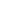 11137MicroscopeMicroscopes de routine élaborés, pour applications en lumière transmise en laboratoire.
Idéal aussi pour l'enseignement et la formation des étudiants, en particulier dans le domaine médical. Traitement antifongique sur tous les objectifs
Système complet d'éclairage Kohler, pour une lumière homogène et brillante
Eco-éclairage LED performant
Objectifs IOS W-Plan pour des images nettes, à fort contraste, 4x, 10x, 40x, 100x   (i)
Cadre moulé sous pression, extrêmement stable Garantie : 1 an
Conforme aux normes CE11138Hotte de protectionHOTTE DE PROTECTION
Flux laminaire vertical d'air propre pour assurer la protection de l'échantillon, Plan de travail en inox arrondi en façade pour un meilleur confort des avants bras,
dimensions 730 x 950 x 617 mm ± 10% Conformité à la norme ISO  14644-1 Classe 401129Gaine Tête de litCe prix rémunère la fourniture, la pose et le raccordement d’une gaine tête de lit, pour toute la largeur de la chambre ou local concerné, destiné à l’éclairage médical, l’alimentation en électricité et courants faibles, répondant aux normes en vigueur et aux prescriptions de la maîtrise d’œuvre. La gaine tête de lit sera à 3 compartiments et 2 couvercles et aura les caractéristiques suivantes :
▪ Un profilé aluminium laqué blanc de forte section assurant au bandeau une parfaite rigidité sur tous supports et résiste à un usage intensif.
▪ Conception modulaire permettant d’ajouter ou modifier à posteriori les équipements électriques et fluides médicaux sans l’intervention du constructeur.
▪ Installation rapide sans démontage des façades du bandeau. 
▪ Constitution permettant l’entretien des tubes et prises fluides médicaux sans toucher la partie sous tension du système électrique ;
Equipements en éclairage par lit :  
▪ Eclairage indirect (ambiant) au-dessus des lits par 1 tube fluo 58W de 1m50. Eclairage de veille intégrée (incandescence 10W/220V ou fluo compacte).
▪ Eclairage direct (lecture/soins) 18W procurant un éclairement moyen de 200 lux sur la totalité
du lit.
▪ Diffusant polycarbonate incassable à double prisme, tenue au fil incandescent à 850°
▪ Platine réflecteur équipé modulaire et amovible. Utilisation de tubes fluorescents standards diamètre 26 mm. Equipements électroniques ou ferromagnétiques.
EQUIPEMENTS ELECTRIQUES PAR LIT ET SUR TOUTE LA LANGUEUR OU LARGEUR DU LOCAL :
▪ Séparation physique courants forts et faibles et couvercle indépendant. Isolation individuelle de chaque accessoire par boîtier plastique
▪ Accessoire électrique avec plaque de propreté décorative ;
▪ Concept modulaire par fixation en fond de bandeau des accessoires
▪ Ajout d’accessoires sans usinage du couvercle ni transformation interne du bandeau. 
Pour chaque lit : 
- Attentes pour prises des fluides médicaux suivants : Une (1) prise de vide, une (1) prise d’air comprimé et une (1) prise d’oxygène.
- Trois (3) prises de courants normaux 10/16A-2P+T. 
- Une (1) prise informatique type RJ45.
- Une (1) prise téléphone type RJ45.
- Les interrupteurs de commande d’éclairage direct et indirect de même type que les prises de courants.
- Deux fiches  pour rallonge de commande de l’éclairage direct et indirect.
- Deux attentes pour poires ou tirettes de système d’appel infirmier.
- Eclairage indirect (ambiant) au-dessus de chaque lit par 1 tube fluo 58W de 1m50. Eclairage de veille intégrée (incandescence 10W/220V ou fluo compacte) par lit.
- Eclairage direct (lecture/soins) 18W procurant un éclairement moyen de 200 lux pour chaque lit. 
Gaine continue et homogène sur toute la longueur du local concerné. Cette gaine sera de même nature et de mêmes dimensions que la gaine au-dessus des lits pour assurer le passage de tous les réseaux desservant les gaines têtes de lits (électricité, téléphone, informatique, système d’appel infirmier, fluides médicaux, etc.). 0224TotalTotalTotal12141440N°DésignationDescriptionQuantité IPMLI Fahs Anjra1Analyseur des système électrique automobile (test des systèmes de bus du véhicule ; contrôle rapide des composants)• Générateur de signaux pour la simulation des signaux des capteurs
• Logiciel de test des composants électriques et électroniques les plus importants du véhicule
• Mesure du courant de repos de la batterie
• Oscilloscope universel bi canal minimum 
• Test des systèmes de bus du véhicule (par ex. bus CAN)
• Logiciel en français 
• Répond à toutes les exigences en matière de contrôle électrique et électronique12Appareil électrique pour purger les freins et les embrayages des véhicules• Pour purge du liquide de frein et purge embrayage
• Compatible avec ABS. 
• Portable 
• Régulateur automatique de pression (maintien automatiquement la pression d'utilisation en dessous de 2 Bars pour les systèmes ABS)
• Capacité : 4L Minimum 
• Bouchons multi-diamètres pour utilisation du purgeur sur les véhicules 
• Bidon de récupération du liquide avec chaînette d'accrochage13Aspirateur poussière• Aspirateur de liquides avec panier normale avec deux moteurs à deux étages 
• Volt: 220 - 240 
• P max: 2400 W 
• Puissance mini: 2050W 
• Dépression mini (mm H2O): 2250 
• Admission d’air mini (m3 / h) : 340 14Chargeur de batteries lent• Tension de charge : 12 et 24 volts 
• Capacité de charge minimale : 10 à 100 A/h.
• Commutation automatique en maintenance de charge à tension constante lorsque la batterie est complètement chargée.
• Protection contre les surcharges et l’inversion de polarité
• Alimentation : 220 V – 50 Hz25Compressiomètre diesel PL COMPRESSIOMÈTRE DIESEL PL 
Pression max : 60 Bar mini
Coffret comprenant :
- Afficheur de pression 
- fausses bougies et les faux injecteurs pour couvrir la majorité des voitures et camions.
- Système de raccordement et de dégagement rapide.16Contrôleur d’étanchéité du circuit de refroidissement• Pompe de mise sous pression avec manomètre d'indication de pression (0 à 2,5 bars minimum). 
• Livré avec bouchons adaptables sur tous types de radiateurs.
• Livrée en coffret 17Contrôleur de pression d’huile moteur• Plage de mesure minimale : de 0 à 8 bars.
• Liaison avec raccord rapide
• Livré avec adaptateurs, joints et raccords.18Démonte soupapes LEVE SOUPAPE UNIVERSEL
- Pour montage et démontage des ressorts de soupapes.
- Ouverture minimal des mâchoires 75mm à 130 mm19Démonte soupapes pour poids lourdsLEVE SOUPAPE UNIVERSEL
- Pour montage et démontage des ressorts de soupapes.
- Ouverture minimal des mâchoires 75mm à 200 mm110Détecteur de fuite de gaz réfrigérant halogène à main• Équipé d'un capteur flexible en acier inoxydable pour toutes les occasions
• Mode de numérisation pour une détection rapide des fuites
• Circuit électronique amélioré, préchauffage rapide
• Réactif pour tracer les gaz halogènes
• Détecter le Gaz R134a et les réfrigérants existants111Kit complet de détection de fuite UV (pour la climatisation)• Lampe UV haute intensité 
• Flacon (120ml) de nettoyant Minimum.
• Traceur fluorescent concentré Universel 60ml (25 applications minimum)
• 25 étiquettes de services minimum
• Batteries de remplacement ou chargeur 
• Lunettes de protection à effet renforçateur.112Kit de colonnes mobiles• Kits 4 ou 6 colonnes : 1 maître + 3 ou 5 esclaves
• Possibilité de monter individuellement chaque colonne ou de manière synchronisée
• Les colonnes se déplacent très facilement
• Contrôle à distance.
• Chaque colonne dispose d’un charriot hydraulique avec roues pivotantes garantissant une mobilité précise et facile.
• Soupape de contrôle de vitesse de la descente.
• Capacité de levage minimal     22000 kg
• Hauteur de levage minimal     1600 mm
• Hauteur de la colonne 2 300 mm
• Longueur au sol 1 275 mm
• Largeur hors tout 1 100 mm
• Hauteur totale 3 655 mm
• Moteur Triphasé 400 V 50 Hz 2.2 kW / Colonne
• Conception de qualité supérieure avec certificat CE113Réglophare• Permet l'alignement et le centrage des phares.
• Valable pour phare au Xénon.
• Molette de réglage de l'inclinaison de l'écran.
• Boîte optique en acier.
• Réglage en hauteur : de 250 mm à 1200 mm
• Conforme à la nouvelle norme pour les feux à LED.114Station de diagnostic pour véhicules poids lourds multimarquesSTATION DE DIAGNOSTIC POUR VEHICULES POIDS LOURDS MULTIMARQUES :
La station de diagnostic multimarques doit assurer le diagnostic des systèmes embarqués poids lourds et autocars (gestion moteur, transmission, freinage, climatisation, sécurité passive et active,…) et doit utiliser une interface de communication véhicule multi-protocoles.
La station doit permettre de réaliser ce qui suit :
• Lecture et effacement des codes Défauts, 
• Test des actionneurs, 
• Lecture de paramètres des systèmes embarqués (gestion moteur, transmission, freinage, climatisation, sécurité passive et active,…).
• Programmation des actuateurs et possibilité d’enregistrement des paramètres
La station doit être livrée avec: 
- Une base de données (schémas électriques, caractéristiques techniques, mode d’opérations) relative aux véhicules poids lourds et autocars  multimarques tel que Volvo, Scania, IVECO, Man, Renault…..
- Une licence d’utilisation du logiciel de diagnostic valable 2 ans minimum,115Station de recharge de climatisation de véhicule automobileLa station doit assurer :
•La récupération, le recyclage, la mise à vide et la recharge du réfrigérant R134a
•L’injection d'huile
•Le contrôle d’étanchéité 
- Capacité du réservoir : 10 L minimum
- Manomètres d’affichage BP et HP
- 2 tuyaux BP et HP de longueur de 2 m minimum
- Raccords rapides BP et HP standardisés
- Tension : 220 V - 50 Hz. 
- Livrée avec une bouteille de réfrigèrent de 10 litres Minimum116Testeur de batterie • Caractéristiques techniques 
• Tension nominale de la batterie : 12 V
• Types de batterie : plomb-acide, gel, sèches, AGM
• Normes d'essai CCA, JIS, EN, DIN, SAE, IEC
• Test du système de démarrage/de charge :12 V / 24 V
• Imprimante : intégrée117Testeur liquide de frein• Permet de tester les liquides de frein DOT3-DOT4-DOT5                           
• Mesure le point d'ébullition du liquide de frein.                                  
• Test automatique, durée maximum : 1 min.
• Affichage LCD.
• Précision : 3%.
• Alimentation : 12 V (batterie véhicule).
• Coffret plastique.118Touret à meuler sur socle • Puissance : 500 W minimum 
• Diamètre des meules 150 mm minimum 
• Epaisseur des meules 15 mm minimum
• Chaque meule est équipée d’un écran pare-étincelles
• Alimentation monophasée ou triphasée119Unité d’aspiration des gaz d’échappement mobile• Débit du ventilateur : 1500 m³/h minimum.
• Alimentation : 220V - 50 Hz
• Flexible de refoulement de Ø 150 à 200 mm, 
• Longueur de la conduite 5 m minimum220Vidangeurs d'huile usée équipe Assure la récupération et l’aspiration 
Avec : 
• Indicateur de niveau, 
• Sondes d'aspiration 
• Kit de diamètres différents et le bac de stockage. 
• Régulateur pneumatique de vidange.
• Capacité de réservoir : 90 litres min121Cric rouleur hydraulique 2 tonnes mini• En acier 
• Capacité : 2 Tonnes minimum
• Hauteur de levage minimum : 150 mm maximum
• Hauteur de levage maximum : 350 mm minimum222Cric rouleur hydraulique 4 tonnes miniCric rouleur hydraulique 4 tonnes mini

Matière : Acier 
Hauteur de levage minimum : 150mm max
Poignée de confort sur le levier.223Grue d'atelier hydraulique mobile • Capacité : 2 tonne minimum
• Bras télescopique
• Hauteur maxi de levage : 2 mètres minimum. 
• Chaine de levage avec crochet de sécurité
• Limiteur de charge et vitesse de descente contrôlée.
• Mobile sur roulettes.1TotalTotalTotal27N°DésignationDescriptionQuantité IPMLI Fahs AnjraQuantité ISMALA Nouaceur Total1Nettoyeur haute pression a eau chaude• Débit : 300 l/h mini
• Pression mini: 30 à 50 bar 
• Température max : 30 à 85 °c
• Réservoir détergeant(s)
• Livré avec lance et flexible haute pression longueur 10 m112Nettoyeur haute pression karcher Tous types de matériaux (PVC, cuivre, alu, fonte…)
- 2 modes de mesures :
- Écho-Écho de 3 à 60 mm : mesure l’épaisseur du support seul (sans le revêtement)
- Pulse-Écho de 0,65 à 600 mm : mesure l’épaisseur totale (support + revêtement)
- Précision 0,5 %VM / Résol. 0,01 mm
- Vitesse du son réglable de 1000 à 9999 m/s
- Mode Scan 10 mesures par sec. en continue ou mesure manuelle
- Mémoire 20 _x001D_ chiers (100 valeurs individuelles)
- Sonde Ø 12 mm / Câble 1 m / Fréquence 5 MHz
- Plaque de calibrage zéro (incl.)
- Auto OFF / Écran LCD rétro-éclairé / Ch. 14 mm
- Sortie USB / Logiciel 6001TN/LO en option
- D : 150x74x32 mm / 250 g
- Piles : 2xAA / Mallette / Gel de contact1 13Enrouleur tuyau air comprime  - Dévidoir automatique
- Fixation horizontale
- Pivotement à 180°. 
- Tuyau de travail de longueur de 9 m minimum
- Tuyau d’alimentation de longueur de 1 m minimum
- Pression maxi 12 bars. 
- Livré avec support de fixation pivotant, visserie et raccords rapides mâle et femelle 1/4'’.444Générateur de flammes écologiqueUn Générateur de flammes écologique sans eau à gaz:  fonctionne avec une bouteille propane avec ou sans limiteur de débit, allumage par commande filaire avec 1 batterie 12 volts et une électrovanne.
Lyre de 4 m minimum 9. Câble électrique de 4 mètres minimum, résistant au feu 115Bac de rétention polyéthylène avec caillebotisUn Bac de rétention polyéthylène avec caillebotis : Bac de rétention emboîtable et facile à stocker pour produits corrosifs
Composé de polyéthylène à 100% le bac est entièrement recyclable
Caillebotis antidérapant et amovible 
Capacité de rétention de 100 L minimum116Groupe mobile d'aspirationGROUPE MOBILE D’ASPIRATION MOBILE
•     Groupe à 1 sac capacité 130 litres.
•     Surface filtrante du sac tissu 2m² minimum
•     Raccordement de diamètre 100.
•     Débit en = 1100 m 3/h.
•     Motorisation tri 220/380 V. 
•     Puissance 1,1 kW. 
•     Accessoires 10 sacs de récupération de copeaux.11TotalTotalTotal729N°DésignationDescriptionQuantité ISB CasaQuantité IPMLI Fahs AnjraQuantité ISMALA Nouaceur Total1Affûteuse UniverselleCertificat de conformité aux normes NM ou à défaut aux normes CE
Références de quelques utilisateurs en industrie au Maroc ou à défaut en Europe 
 Pour l’affûtage des poinçons, forets, fraises, électrodes, outils de tours, pointe tournante, etc
 Machine rigide et entraînement sans vibration de la meule
 Possibilités de pivoter ou de coulisser permettant de nombreuses exécutions (cylindrique, concentrique, conique)
 Réglages fins pour un travail de grande précision
 Indexation d’angle
 Puissance moteur : 360 W au minimum
 Angle d'affûtage : 0° à 180°
 Capacité outils de tour : jusqu’à 20 x 20 mm au minimum
 Capacité forets : jusqu’à Ø 12 mm au minimum
 Capacité Fraise : jusqu’à Ø 12 mm au minimum
 Livrée avec jeu de pinces de Ø 4 à 12 mm
 Manuel d’utilisation en langue Française ou à défaut en Anglais112Perceuse à colonneCertificat de conformité aux normes NM ou à défaut aux normes CE
Références de quelques utilisateurs en industrie au Maroc ou à défaut en Europe 
 Puissance moteur 2.2 kW
 Alimentation triphasée 380 V / 400 V – 50 Hz
 Capacité de perçage : Ø34 mm au minimum sur acier S235
 Cône Morse de broche CM 4 au minimum
 Course du mandrin 120 mm au minimum
 Vitesses de broche : 2000 tr/mn au minimum
 Orientation de de la colonne 360°
 Distance broche – table (max.)  780 mm au minimum
 Diamètre de la colonne Ø 110 mm au minimum
Accessoires inclus comprenant :
 Etau à mors parallèles ouverture 120 mm Au minimum
 Mandrin à serrage rapide
 Clef, outillage et manivelles de service
Manuel d’utilisation en langue Française ou à défaut en Anglais.
Nota : tous les accessoires doivent être compatibles avec la machine223Scie mécanique à ruban horizontaleCertificat de conformité aux normes NM ou à défaut aux normes CE
Références de quelques utilisateurs en industrie au Maroc ou à défaut en Europe 
 Ruban standard : 2480 x 27 x 0,9 mm mini
 Coupe : 90°, +45° au minimum
 Capacité de coupe à 90° (tube) 200 mm mini
 Alimentation triphasée 380 V / 400 V – 50 Hz
 Deux vitesses de coupe au minimum
 Etau à serrage rapide
 Dispositif d'arrosage
 Arrêt d’urgence 
 Manuel d’utilisation en langue Française ou à défaut en Anglais.
Nota : tous les accessoires doivent être compatibles avec la machine114Touret à meuler sur socleCertificat de conformité aux normes NM ou à défaut aux normes CE
Références de quelques utilisateurs en industrie au Maroc ou à défaut en Europe
 Touret à meuler sur socle métallique, équipé de 2 meules de Ø 300 mm au minimum et d’épaisseur 40 mm au minimum
 Vitesse de rotation : 1500 tr/min au minimum
 Puissance de moteur : 2 kW mini au minimum
 Alimentation triphasée 380 V / 400 V
 Chaque meule est équipée d’écran pare-étincelles en polycarbonate très résistant. 
 Arrêt d’urgence
 Système d’aspiration de poussière 
 Manuel d’utilisation en langue Française ou à défaut en Anglais225Perceuse à colonneCertificat de conformité aux normes NM ou à défaut aux normes CE
Références de quelques utilisateurs en industrie au Maroc ou à défaut en Europe 
 Puissance moteur 2.2 kW
 Alimentation triphasée 380 V / 400 V – 50 Hz
 Capacité de perçage : Ø 32 mm au minimum sur acier S235
 Cône Morse de broche CM 3 au minimum
 Course du mandrin 120 mm au minimum
 Vitesses de broche maximale : 2000 tr/mn au minimum
 Orientation de la table 360°
 Distance broche – table (max.)  780 mm au minimum
 Diamètre de la colonne Ø 110 mm au minimum
Accessoires inclus comprenant :
 Etau à mors parallèles ouverture 120 mm Au minimum
 Mandrin à serrage rapide
 Clef, outillage et manivelles de service
Manuel d’utilisation en langue Française ou à défaut en Anglais.
Nota : tous les accessoires doivent être compatibles avec la machine116Scie mécanique à ruban horizontaleCertificat de conformité aux normes NM ou à défaut aux normes CE
Références de quelques utilisateurs en industrie au Maroc ou à défaut en Europe 
 Ruban standard : 2480 x 27 x 0,9 mm mini
 Coupe : 90°, +45° au minimum
 Capacité de coupe à 90° (tube) 200 mm mini
 Alimentation triphasée 380 V / 400 V – 50 Hz
 Deux vitesses de coupe au minimum
 Etau à serrage rapide
 Dispositif d'arrosage
 Arrêt d’urgence 
 Manuel d’utilisation en langue Française ou à défaut en Anglais.
Nota : tous les accessoires doivent être compatibles avec la machine117Touret à meuler sur socleCertificat de conformité aux normes NM ou à défaut aux normes CE
Références de quelques utilisateurs en industrie au Maroc ou à défaut en Europe
 Touret à meuler sur socle métallique, équipé de 2 meules de Ø 300 mm au minimum et d’épaisseur 40 mm au minimum
 Vitesse de rotation : 1500 tr/min au minimum
 Puissance de moteur : 2 kW mini au minimum
 Alimentation triphasée 380 V / 400 V
 Chaque meule est équipée d’écran pare-étincelles en polycarbonate très résistant. 
 Arrêt d’urgence
 Système d’aspiration de poussière 
 Manuel d’utilisation en langue Française ou à défaut en Anglais228Presse hydraulique manuelle  Certificat de conformité aux normes NM ou à défaut aux normes CE
Références de quelques utilisateurs en industrie au Maroc ou à défaut en Europe 
 Capacité : 40 Tonnes au minimum
 Course vérin : 150 mm au minimum
 Retour piston automatique
 Pompe manuelle ou à pied
 Capacité de travail en hauteur : 600 mm au minimum
 Manuel d’utilisation en langue Française ou à défaut en Anglais119Plieuse hydrauliqueLongueur de pliure : 1500mm jusqu'à 3125mm. 
Tonnelage : 40 et 120 tonnes.1110Cintreuse de profilésFabriquée selon les normes CE.
CINTREUSE A PROFILES Trois galets :
- Disposition pyramidale
- Capacité de cintrage pour acier :
• Cornière 50x50x6mm 
•  Rond plein Ø 70*2 mm
Equipée de jeux de galets, avec lesquels on peut réaliser toutes sortes de profilés. Tube carré, rectangulaire, massif carré, rond et rectangulaire, profilé U, profilé T, cornière, …
- Dimensions (L x l x h) 750 x 1000 x 1400 mm
- Puissance moteur 400 V / 50 Hz 
- 1.5 kW
- Accessoires de série
· Galets 
         · Commande au pied déportée
· Rouleaux d’appuis
· Socle
- Construction robuste et massive en fonte
-  Position de travail verticale ou horizontale
- 2 galets motorisés, galet presseur manuel 
- Galets haute qualité en acier traité et rectifié
-  Axes de galets acier traité haute qualité, trempés
- Rouleaux d’appui latéraux réglables pour le cintrage des ressorts et spirales.1111Presse PlieusePuissance maxi. 50 T
Longueur maxi de pliage 2000 mm
Passage entre montants 1680 mm
Profondeur du col de cygne 400 mm
Hauteur de travail 965 mm
Distance maxi entre la table et le coulisseau 380 mm
Course du coulisseau (Y1 / Y2) 100 mm
Vitesse d’approche 10 mm /s
Vitesse de travail 10 mm /s
Vitesse de retour 80 mm /s
Largeur de la table 60 mm1112Rouleuse Longueur utile des cylindres 1 100 mm
 Epaisseur maxi (tôle acier doux R = 40 Kg/mm²) 2 mm
 Diamètre des cylindres :
 supérieur 1 et inférieur 2 70 mm
 cintreur 3 70 mm
 Poids approximatif 270 Kg1113Scie à rubanMachine fabriquée selon les normes CE.
- Ruban standard : 2480 x 27 x 0,9 mm 
- Coupe : -60° à +45°  au minimum 
- Capacité de coupe à 0° (tube) 225 mm 
- Alimentation triphasée 380 V / 400 V – 50 Hz
- Deux Vitesses de coupe 45/90 m/min.
- Etau à serrage rapide

Panneau de commande :
- Grande taille
- Bouton d’arrêt d’urgence
- Commutateur du système 
d’arrosage
- Sélecteur de vitesses
- - Manuel d’utilisation en langue Française ou à défaut en Anglais.1114Perceuses à colonnePuissance du moteur 350 W 
Mandrin 13 mm Course de la broche 50 mm 
Emmanchement conique B16
 Nombre de vitesses 5 Vitesse 50 Hz/60 Hz 620 - 2 620 / 740 - 3 140 tr/min
 Pivotement 210 mm 
Dimensions de la table 160 x 160 mm 
 Colonne Φ 46 mm 
Hauteur totale 590 mm
 Poids 16 / 15 kg3315Presse hydrauliqueZone utile : 1100x400 mm
Pression : 40 Tonnes (210 bars)
Puissance des moteurs, kW : 3kW
Dimension maximum des pièces : 1100 x 500 x 350 mm
Vitesse d’approche - retour 10mm /sec - 15mm /sec
Diamètre d’axe du cylindre Ø 70 mm
Moteur :
(380V, 50-60 Hz, 3
phases) 2,2 Kw 3 Hp
1450 rp1116Perceuse sensitive montée sur colonne • Capacité de perçage ≥  à 16 mm
• Course de la broche : 80 mm minimum
• Nombre de vitesses minimum : 5
• Cône morse de la broche CM2 au minimum
• Système d’éclairage
• Coup de poing d’arrêt d’urgence
• Livrée avec accessoires compatibles avec la machine :
• Mandrin de perçage cône morse compatible avec celui de la  broche
• Etau fixe de perçage de capacité 120 mm minimum
• Clefs et outillage de service1117Presse hydraulique fixe sur bâti • Capacité : 10 tonnes minimum.
• Manomètre.
• Sécurité en cas de surcharge. 
• Table de travail ajustable.
• Course du piston minimum : 150 mm
• Retour automatique du piston.
• Livrée avec une paire V1118Scie à rubanSCIE A RUBAN  
•     Volant en fonte plein diamètre 700 mm
•     Largeur du volant 40 mm
•     Table en fonte 
•     Frein à pied
•     Guide lame supérieure à rouleaux
•     Indicateur de tension de la lame
•     Disjoncteur électrique 
•     Micro interrupteur sur les portes
•     Moteur 4 CV 
Outillage :
Lame de scie à ruban : 
* 50 mètres linéaires de largeur 40 mm.
* 50 mètres linéaires de largeur 30mm.
* 50 mètres linéaires de largeur 15mm.1 119Tronçonneuse sur socle pour aluminiumDiamètre de lame minimum  : 400 mm
Alésage : 30 ou 32 mm
Inclinaison manuelle
Pivotement à adroite et à gauche à (15° - 30° -45°-90°)
Tension d’alimentation : 220 v mono  ou 380 V triphasée -50 Hz
Puissance effective 2000 Watts (minimum)
Vitesse de rotation de la lame 3700 Tr/mn (minimum)
Raccord air comprimé 6 bars (minimum)
Système de prise de mesure et de buté à réglage manuel,
Support à rouleau réglable en hauteur (hauteur mini 70 cm,
longueur : 3 m)
Jeu de clés de service,
Avec 2 lames carbure diam 380 mm pour aluminium1120Fraiseuse à copier a 1 tête avec commande de sécuritéCapacité de fraisage mini: 100 x  250 mm
Course mini: 110 mm
Capacité de serrage de profilés mini : 200  x  150 
Tension d’alimentation : 220 mono  - 50Hz
Puissance du moteur : 730 Watts (minimum)
Rotation de l'arbre   : 12000 Tr/mn (minimum)
Raccord  air comprimé : 6 bars (minimum)
Dispositif de pulvérisation à dosage 
Soufflette à coupeaux
Dispositif de serrage pneumatique,
Gabarit de copiage vierge
Pince de serrage de 10 mm 
Jeu de clés de service 
Unité de conditionnent d'air 
Avec jeux de 4 fraises diam 6, 8, 10 et 1811TotalTotalTotal391325N°DésignationDescriptionQuantité ISMALA Nouaceur1Bâche de ponçage table aspirante 84cmx102cmDIMENSIONS EXTERIEURES : 
- LONGUEUR : 6,00 M ± 5 %
- LARGEUR : 4,00 M ± 5 %
- HAUTEUR : 3,00 M ± 5 %
- caillebotis galvanisé sur fosse d'extraction sur toute la surface du plancher de l’air de préparation
-  filtration a l'extraction disposée dans des paniers grillagés sous les caillebotis
-  bloc aspirant au sol avec ventilateur et cheminée d’extraction d’air 
-  structure mécano soudée sur les parois latérales permettant la fixation des blocs d’éclairage et le maintien stable du  plafond de l’air de préparation sans aucune suspension au plafond de l’atelier                                                                                
-  rideaux translucide suspendu sur les 4 quatre cotés                                                                                               - tôle d’habillage
-  Unité d’aspiration puissance : 7 Kw minimum - Alimentation triphasée : 380 V – 50hZ avec un réseau de gaine vers l’extérieur                                                                                                                                             -tableau de commande de protection et de commande 1 2Écran de soudage avec roues• Ecran de protection de soudure 
• Ecran de 215 cm de large sur 160 cm de hauteur
Hauteur 200 cm, hauteur du rideau 160 cm.
• Rideau coloris orange -Conforme à la norme EN ISO 25980 tenu par des anneaux de suspension plastique.
• 4 roulettes Ø 75 mm dont 2 munies de freins
• Piétement et mâts : tube rectangulaire 40 x 30 x 2 mm - tubes transversaux rond Ø 30 x 2 mm.
• Armature coloris grise RAL 70352 3Poste combiné TIG et MIG• Postes à souder combinés
• MMA (soudage manuel à l´arc)
• Inverter TIC DC (CC)
• Découpe plasma à air
• Hot-Start (augmentation automatique de la tension dès la mise en tension)
• Anti-Stick (empêche que l´électrode ne se brûle et se colle en interrompant automatiquement le courant de soudage)
• Inverter IGBT
• Ventilateurs puissants assurant le refroidissement
• 10-250 ampères de puissance de soudage
• 10-50 ampères de puissance de coupe
• Sécurité anti-surchauffe
• Alimentation en 230 Volts
• Technologie moderne
• Accessoires inclus
• Accessoires disponibles1 4Poste de soudage procédé arc avec électrodes enrobéesCARACTÉRISTIQUES TECHNIQUES :
- Alimentation : 230V monophasée
- Consommation effective : 24A
- Consommation max : 36A
- Tension à vide: 60V
- courant de soudage: 20 à 200A
- Diamètre d'électrode: 1.6mm à 4,0mm
- Type de connecteur : 9mm
- Poids net: 10 kg avec accessoires
- indice de protection : IP 232 5Pompe à vide- Débit nominal : 44 m3 /h 
'- Pression limite sans lest d’air : ≤ à 0,5 mbar
- Pression limite avec lest d’air : ≤ à 1.5 mbar
- 1.1 kW 220-230 v
Accessoires
          * Coude 90° ½ » Mâle / Femelle
          * Filtre cartouche métal
      2 -Dérouleur de matière 6 étages• Dérouleur de tissu 6 étages sur roulette fixé par serre-joint en bout de table.
• Intervalle entre les rouleaux Ø 320 mm.
• H. 2m030 / Base 1m x 2m040.
• Largeur utile : jusqu'à 1700 mm.
• Charge utile : 30 kg/Pièce1 7Étuve de séchage• Etuve électrique à convection naturelle pour toutes applications 
• Intérieur acier inox, plusieurs supports étagères 
• Isolation par laine de roche de toutes les parois y compris la porte 
• Batterie de résistances électriques blindées 
• Tension 230 VAC, fréquence 50 Hz Microprocesseur PID. 
• Interface RS232 et port USB. 
• Soft gratuit téléchargeable sur notre site (en anglais) 
• Certification CE, notice d'utilisation en français 
• 1 clayette (grille). 2 clayettes à partir du modèle 56 L, 3 pour le modèle 245L 
• Modèles avec extérieur inox1 8Etuve programmableTempérature de service : 300°C maximum 
Programmation du cycle de cuisson (interne ou externe à relier à un PC, logiciel de programmation fourni dans ce cas)
20 jusqu'à +300 °C
- Single DISPLAY. Régulateur PID numérique à microprocesseur multifonction adaptatif avec écran
      couleurs TFT à résolution      élevée
- Puissance : 400 V, 3 phases, 50 Hz/environ 7000 W
- L(D) x H(E) x P(F): 1224 x 1720 x 784 mm (P +56mm hors poignée)

- Minuterie digitale avec programmation de l’heure d’arrêt et réglage de la durée de 1 minute à 99 jours
- Fonction SetpointWAIT : Démarrage du processus uniquement lorsque la température de consigne est atteinte
- Étalonnage Trois valeurs de température au choix
- Turbine d'air : Réglage électronique à partir d'incréments de 10 %, fonctionnement silencieux
- Air frais : clapet de sortie d’air à commande électronique; diffusion intérieure d’air préchauffe
- Sortie d'air : Raccord pour sortie d'air avec clapet, réglage électronique1 9Four à moufle Température maximale de 1100°C 
Commande analogique à bouton 
Affichage indiquant la température de la chambre et la température cible lorsque le bouton de réglage est enfoncé
Puissance environ 1000W, 
Dimensions environ 500mmx400mmx400mm1 10Bain de traitementbain :
Dimension (en cm) : 50 x 50 x 40
bac en polyester épaisseur 7mm .
Avec orifice de vidange et remplissage .
Système de guidage automatisé (montée et descente droite et gauche.10 11Cisaille guillotinePuissance du moteur électrique kW 3Pression hydraulique maximum bar 200Capacité du réservoir hydraulique L 80Couple de rotation du rouleau supérieur N.m 1000Couple de rotation des rouleaux croqueurs N.m 2x1000Vitesse de rotation des rouleaux Tr/min0 à 4Force d'un vérin (4 vérins par machine) Tonne 10Vitesse de déplacement des rouleaux mm/s 0 à 201 12Cisaille alternative à lames courtes col de cygneDotée d'un mécanisme à genouillère travaillant en bain d'huile.• Embiellage renforcé pour une meilleure rigidité de torsion.• 7 courses comprises entre 1,7 et 7 mm.• Cadence réglable par variateur entre 400 et 4000 c/min.• Porte-outil inférieur monobloc pour un remplacement simple et rapide de l'outil.• Appareillage électrique à contacteurs, courant de commande de 110V par transformateur• Descente manuelle de l'outil.1 13Cintreuse de tubes, hydraulique, par enroulementTrois galets entraîneurs–Disposition pyramidale–Capacité de cintrage : cornière jusqu’à 80x80 mm ; tube jusqu’à 4"–Galet de cintrage à réglage hydraulique–Position de travail axe à l’horizontal et axe à la vertical–Butée mécanique de fin de course pour un repositionnement précis–Affichage digital1 14Encocheuse à angle variable220/6, avec un outil de pliage ou de poinçonnage à l'arrière de la machine.
se démarque par une capacité d'encochage de 6 mm, une largeur de lame de 220 mm et un angle variable entre 30 et 140 degrés.1 15Cisaille universelle électrique pour cisaillage poinçonnage et grugeageCisaille-poinçonneuse polyvalente et économique à 2 cylindres hydrauliques indépendants, 2 postes et 5 postes de travail : ·Poinçonnage (puissance 550 kN)·Grugeage Cisailles pour profilés L (puissance 1100 kN)·Cisaille pour fers plats Cisaille pour barres rondes ø et carrées⧄1 16Plieuse d’atelierLongueur utile de pliage 2 M, capacité zinc 1,2 mm - capacité acier 1,0 mm, avec descente verticale de la pince, dégagement latéral pour bords de tôles relevés et règle de tablier de 15 mm interchangeable1 17Poinçonneuse électrique à commande numérique26ARCADE 210CARACTERISTIQUES DU PRODUIT Force -Puissance : 200 KN (20 tonnes)Poids : 10000 kg Dimension maxi de la machine L= 4460 ; l = 2750 ; h = 2130 (mm)Puissance absorbée 25KVAPression d'air 5 kg/cm2Capacité huile 160lFormat maxi de poinçonnage sans repositionnement 1020 mm x 1290 mm Format maxi avec 1 repositionnement et 1 retournement 1524 mm x 2540 mm Epaisseur maxi de la tôle 6,35 mm Poids maxi admissible sur la table 100 kg Précision de poinçonnage ±0,1 mm Accélération des axes 4 m/s²Pinces hydrauliques 2Nombre d'axes contrôlés simultanés 3; X. Y .ZVitesse rotation tourelle 25 tours/mn Cadence :  pas de 25,4 mm 250 cps/mn -course vérin de 6,5 mm Cadence grignotage :  pas de 1 mm500 cps/mn -course vérin de 6,5 mm Incrément minimum programmable : 0,001 mm Nombres d'outils : 19Diamètre d'outil maximal : 88,9 mmAvec Marteau hydrauliqueTrappe d'évacuation de pièces X = 600, Y = 400Capacité mémoire programmée de 128 KB (équivalent de 320 m de bande) Ecran graphique 14" 1 18Presse hydrauliqueExtrêmement rigides et permettent de manière très précise, d’exercer des pressions sur 2 axes (horizontal et vertical) de 25 à 200 tonnes1 19Sertisseuse d’angleSertisseuse électrique triphasé 380 v horizontale
pouvant sertir des flexibles de 15/16" à 2"1/2 ou plus
100R1 AT 15/16" à 2"1/2
100R2 AT 15/16" à 2"1/2
100R9 AT 1/2" à 2"1/21 20Tronçonneuse à fraise scie, à descente verticale.Sciage silencieux, sans vibration,
Guidage précis du réducteur à bain d’huile sur les 2 glissières rectangulaires (à jeu réglable).
Réducteur équipé d’un limiteur de couple
Grand plateau tournant en fonte supportant la tête de sciage et permettant d’effectuer les coupes d’onglet sans déplacer le matériau.
Etau robuste en fonte, avec dispositif de rattrapage de jeu, permettant le serrage perpendiculaire de la barre à scier, mors double serrage à pression contrôlée (rondelles Belleville).
Carter de lame pour protection de l’opérateur, même pendant le sciage.
Lubrification de lame par arrosage (pompe électrique) .
Bâti mécano-soudé surdimensionné1 21Lapidaire sur soclelapidaire depuis le diamètre 150mm jusqu’au diamètre 500.
Meulage, affûtage, ébarbage d’aciers courant, acier spéciaux, acier à outils….
Pour tous les ateliers de mécanique, chaudronniers, métalliers, fonderies, services maintenance….
Machine de grande rigidité, carcasse moteur et support pièce en fonte usinée, carter réglable en fonction de l’usure de la meule, table de lapidaire en fonte usiné inclinable de –5 à +15°socle simple ou socle aspirateur avec piège à étincelles à eau intégré et filtres primaire et secondaire, jusqu’au diamètre 400mm.
Écrans de protection plexiglas
Arrêt coup de poing (gamme DS)
Tension 230/400v. tri ou mono phasé jusqu'à 0,55kW
Rapporteur d’angle pour le lapidaire et éclairage en option 1 22Machine à lamer en tirant Arbre porte-fraise en acier nickel-chrome cémenté trempé, rectifié, monté sur corps en bronze auto-lubrifiant et butée à billes.•  Cône de centrage de la fraise (120°) pour une parfaite concentricité.•  Réglage micrométrique de la profondeur de fraisure (1 graduation = 0,025 mm).•  Blocage de sûreté par un contre-écrou équipé d’un joint. Ce dispositif breveté permet un desserrage du contre-écrou sans effort et sans détériorer l’appareil à fraiser1 23Perceuse sensitive d'établiCertificat de conformité aux normes NM ou à défaut aux normes CE
Références de quelques utilisateurs en industrie au Maroc ou à défaut en Europe 
 Puissance moteur 2.2 kW
 Alimentation triphasée 380 V / 400 V – 50 Hz
 Capacité de perçage : Ø34 mm au minimum sur acier S235
 Cône Morse de broche CM 4 au minimum
 Course du mandrin 120 mm au minimum
 Vitesses de broche : 2000 tr/mn au minimum
 Orientation de de la colonne 360°
 Distance broche – table (max.)  780 mm au minimum
 Diamètre de la colonne Ø 110 mm au minimum
Accessoires inclus comprenant :
 Etau à mors parallèles ouverture 120 mm Au minimum
 Mandrin à serrage rapide
 Clef, outillage et manivelles de service
Manuel d’utilisation en langue Française ou à défaut en Anglais.
Nota : tous les accessoires doivent être compatibles avec la machine1 24Cisaille à levier sur socle fixeLongueur de la lame : 5" / 125 mm; Bras de levier réglable1 25Scie à ruban manuellePuissance du moteur-scie en Kw : 0,5 / 0,7 -Puissance du moteur pompe en Kw : 0,12 -Dimensions de la lame en mm : 2450 x 27 x 0,9 -Vitesse de coupe en m/mn : 40/80 -Hauteur de travail en mm : 950 -Encombrement en mm : 1000 x 1300 x 1900 -Utilisations : Machine manuelle, sensitive, parfaitement adaptée aux travaux de sciage des pleins et profilés, dans les ateliers de serrurerie, métallerie et d'entretien. Elle permet des débits en coupe droites et d'onglets, à 45° droite et gauche -Equipement standard : Etau pneumatique à course totale, contrôle électrique de la tension du ruban, bac à lubrifiant extractible, rouleaux support de barre de chaque côté du bâti.1 26Tronçonneuse abrasive à eauDisque abrasif Ø 355 mm 
2200 W 
Vitesse max de l'axe 3800 tr/min Capacité de coupe (tube acier) 127 mm Capacité profil carré 45° 106 mm 1 TotalTotalTotal38N°DésignationDescriptionQuantité ISB CasaQuantité Fahs AnjraQuantité Had SoualemQuantité ISMALA Nouaceur Total1Support métalliqueSupport de panneau vertical: en acier galvanisé ayant pour dimensions: 2mx2mx50cm
Avec système de rails
Mobile sur roulette
Voir modèle28282Centre de soudageLe centre de soudage est composé de trois éléments : 1. Cabines de soudage :Les dimensions de la cabine : 2000mm de longueur, 2000mm de largeur et
2000mm de hauteur.
 La cabine est démontable pour être montée sur site. Elle est composée de 4 parois en tôles d’acier
S235, de 5 piètements en tube carré 80mm en acier S235 et 8 traverses en tubes rectangulaires
70x40 en acier S235.
 Les piètements seront montés sur des platines carrées 400x400 ép10mm pour être fixés sur le sol
par des chevilles métalliques.
 Assemblage et montage sur site d’exploitation avec de l boulonnerie en acier inoxydable 304.
 Porte métallique en acier S235 coulissante (moitié supérieure vitrée) de dimension 2000x1000.
 La surface de l’ensemble des parties métalliques sera traitée avec une peinture thermolaquée au
four (Aspect texturé).
-Garde au sol de 300mm et sans toiture.
-Possibilité de rajouter un logo et un motif décoratif découpé au laser sur chaque paroi pour donner
un aspect esthétique à la cabine.2222822. Caisson d’extraction avec bras d'aspiration télescopique :Ventilateur centrifuge haute pression 
· Manchette souple,
· Raccordement avec les bras télescopique via un réseau de gaine.

Y compris toutes suggestions pour une mise en œuvre selon les règles de l'art2222823. Table de soudage (plan de travail) :
 Le poste de travail est en forme de table amovible de dimension L 1000 x l 700 x H 950.
 Le plateau de la table est en tôle d’acier galvanisé S235 perforée épaisseur 10mm (Trous de
16mm avec entraxe de 80x80mm).
 Piètements en tube carré 60mm et traverses en tube carré 50 en acier S235.
 Niveau inférieur en tôle ép5mm pour le rangement.
 Roues démontables avec frein.
 Outils pour la fixation des éprouvettes (Serres joints, Triangles aimantés, Etau de serrage, système
de bridage, support pour la fixation des tubes ronds).
 Porte outils intégré à la table.
 La surface de l’ensemble des parties métalliques sauf le plateau (en acier galvanisé) sera traitée
avec une peinture thermolaquée au four (Aspect texturé).
PORTE EPROUVETTE :
 Un dispositif permettant la fixation des éprouvettes :
 Les pieds sont réalisés à partir d’un tube Ø139 en acier S235 et de hauteur de 2150mm.
 La platine est en acier S235 ép 20mm qui sera fixée au sol avec des chevilles métalliques.
 Tablette métallique en acier S235 ép100 de dimension 400x300 réglable.
 Support de torche.
 Accoudoir ou bras en tube Ø90 en acier S235 de longueur 1000mm réglable.
 La surface de l’ensemble des parties métalliques sera traitée avec une peinture thermolaquée au
four (Aspect texturé).222283Etabli sans tiroirPlateau en hêtre multiplis de 40 mm mini d’épaisseur
- Piètement métallique
- Charge mini 800 kg répartis
- Dimensions :
- Longueur : 2000 mm ± 5 %
- Profondeur : 700 mm ± 10 %
- Hauteur : 840 mm ± 5 %10 10TotalTotalTotal30221246Item N°Désignations et caractéristiques techniquesQté
ISMALA (CFP 48)1Lunettes-masque de protection
- Protection des projections légères
- Lunettes ajustables
- Oculaire en polycarbonate incolore
- Monture en PVC302Gants de manutention
- En cuir ou croûte de cuir
- Avec renfort sur la paume des gants403Chaussures de sécurité
- Coquille Acier 200 joule
- Semelle Acier
- Chaussures Antistatiques
-  Talon avec absorption d'énergie
-  Semelle antidérapante (SRC)
-  Matière du dessus : Cuir croute Matière semelle : PU/PU
-  Pointures : 02 Pointure 39, 04 Pointure 40, 08 Pointure 41
10   Pointure 42 et 06 Pointure 43304Casque de protection de couleur jaune
- Tour de tête ajustable
- Logo OFPPT imprimé sur l’avant du casque
-  Coiffe textile155Casque de protection de couleur bleu
- Tour de tête ajustable
- Logo OFPPT imprimé sur l’avant du casque
-  Coiffe textile156Gilet de signalisation de couleur jaune
- Bandes rétro réfléchissantes
- Logo OFPPT imprimé sur le dos du Gilet
- Fermeture par bande scratchée
- 07 Tailles M
- 09 Tailles L
- 08 Tailles XL
- 06 Tailles XLL307Gilet de signalisation de couleur bleu
- Bandes rétro réfléchissantes
- Logo OFPPT imprimé sur le dos du Gilet
- Fermeture par bande scratchée
- 07 Tailles M
- 09 Tailles L
- 08 Tailles XL
-  06 Tailles XLL30TotalTotal190Item N°Désignations et caractéristiques techniquesDésignations et caractéristiques techniquesDésignations et caractéristiques techniquesDésignations et caractéristiques techniquesQté
ISMALA (CFP 48)1Logiciel de gestion du stock WMS ou équivalent :Logiciel de gestion du stock WMS ou équivalent :Logiciel de gestion du stock WMS ou équivalent :Logiciel de gestion du stock WMS ou équivalent :11-   Le logiciel recherché est du type WMS (Warehouse Management System) destiné aux Instituts de Formation dans Métiers de Transport et logistique de l’OFPPT.-   Le logiciel recherché est du type WMS (Warehouse Management System) destiné aux Instituts de Formation dans Métiers de Transport et logistique de l’OFPPT.-   Le logiciel recherché est du type WMS (Warehouse Management System) destiné aux Instituts de Formation dans Métiers de Transport et logistique de l’OFPPT.-   Le logiciel recherché est du type WMS (Warehouse Management System) destiné aux Instituts de Formation dans Métiers de Transport et logistique de l’OFPPT.11-   Il doit couvrir l’ensemble des fonctionnalités utilisées dans la gestion quotidienne des différentes activités logistiques (de la réception à l’expédition) pour   un   entrepôt   de   8   allées   minimum   et   de   700 emplacements minimum.-   Il doit couvrir l’ensemble des fonctionnalités utilisées dans la gestion quotidienne des différentes activités logistiques (de la réception à l’expédition) pour   un   entrepôt   de   8   allées   minimum   et   de   700 emplacements minimum.-   Il doit couvrir l’ensemble des fonctionnalités utilisées dans la gestion quotidienne des différentes activités logistiques (de la réception à l’expédition) pour   un   entrepôt   de   8   allées   minimum   et   de   700 emplacements minimum.-   Il doit couvrir l’ensemble des fonctionnalités utilisées dans la gestion quotidienne des différentes activités logistiques (de la réception à l’expédition) pour   un   entrepôt   de   8   allées   minimum   et   de   700 emplacements minimum.11-   Tous les équipements doivent fonctionner dans un environnement Windows 10 (Toutes les Licences Windows et logiciel de base de données inclus dans l’offre), et son utilisation contenir :-   Tous les équipements doivent fonctionner dans un environnement Windows 10 (Toutes les Licences Windows et logiciel de base de données inclus dans l’offre), et son utilisation contenir :-   Tous les équipements doivent fonctionner dans un environnement Windows 10 (Toutes les Licences Windows et logiciel de base de données inclus dans l’offre), et son utilisation contenir :-   Tous les équipements doivent fonctionner dans un environnement Windows 10 (Toutes les Licences Windows et logiciel de base de données inclus dans l’offre), et son utilisation contenir :11·    01 accès serveur : licence perpétuelle ou open source.·    01 accès serveur : licence perpétuelle ou open source.·    01 accès serveur : licence perpétuelle ou open source.·    01 accès serveur : licence perpétuelle ou open source.11·    02 accès administrateur : licence perpétuelle ou open source.·    02 accès administrateur : licence perpétuelle ou open source.·    02 accès administrateur : licence perpétuelle ou open source.·    02 accès administrateur : licence perpétuelle ou open source.11·    12 accès utilisateurs postes fixes minimum : licence perpétuelle ou open source.·    12 accès utilisateurs postes fixes minimum : licence perpétuelle ou open source.·    12 accès utilisateurs postes fixes minimum : licence perpétuelle ou open source.·    12 accès utilisateurs postes fixes minimum : licence perpétuelle ou open source.11·    04    accès    utilisateurs    terminal    mobile minimum :    licence perpétuelle ou open source.·    04    accès    utilisateurs    terminal    mobile minimum :    licence perpétuelle ou open source.·    04    accès    utilisateurs    terminal    mobile minimum :    licence perpétuelle ou open source.·    04    accès    utilisateurs    terminal    mobile minimum :    licence perpétuelle ou open source.11-   Le système sera installé dans une salle « informatique : pour les poste fixe » et dans un entrepôt « magasin école :  Minimum 30 mètre  x  40 mètre :   pour   les   terminaux   mobiles   de   type   scan   code-barres, douchette… » schéma ci-dessus :-   Le système sera installé dans une salle « informatique : pour les poste fixe » et dans un entrepôt « magasin école :  Minimum 30 mètre  x  40 mètre :   pour   les   terminaux   mobiles   de   type   scan   code-barres, douchette… » schéma ci-dessus :-   Le système sera installé dans une salle « informatique : pour les poste fixe » et dans un entrepôt « magasin école :  Minimum 30 mètre  x  40 mètre :   pour   les   terminaux   mobiles   de   type   scan   code-barres, douchette… » schéma ci-dessus :-   Le système sera installé dans une salle « informatique : pour les poste fixe » et dans un entrepôt « magasin école :  Minimum 30 mètre  x  40 mètre :   pour   les   terminaux   mobiles   de   type   scan   code-barres, douchette… » schéma ci-dessus :1-   Le câblage, la connexion, la configuration, et  le  paramétrage  des différents équipements de la solution WMS, sont inclus dans l’offre. La solution WMS doit être livrée clés en main.-   Le câblage, la connexion, la configuration, et  le  paramétrage  des différents équipements de la solution WMS, sont inclus dans l’offre. La solution WMS doit être livrée clés en main.-   Le câblage, la connexion, la configuration, et  le  paramétrage  des différents équipements de la solution WMS, sont inclus dans l’offre. La solution WMS doit être livrée clés en main.-   Le câblage, la connexion, la configuration, et  le  paramétrage  des différents équipements de la solution WMS, sont inclus dans l’offre. La solution WMS doit être livrée clés en main.-   Installation et support technique :-   Installation et support technique :-   Installation et support technique :-   Installation et support technique :a) Installation et paramétrage du système :a) Installation et paramétrage du système :a) Installation et paramétrage du système :a) Installation et paramétrage du système :§ Indiquer les étapes de mise en place ainsi qu’un planning prévisionnel en   détaillant   les   conditions (travail   sur   place, à   distance…) d’installation.§ Indiquer les étapes de mise en place ainsi qu’un planning prévisionnel en   détaillant   les   conditions (travail   sur   place, à   distance…) d’installation.§ Indiquer les étapes de mise en place ainsi qu’un planning prévisionnel en   détaillant   les   conditions (travail   sur   place, à   distance…) d’installation.§ Indiquer les étapes de mise en place ainsi qu’un planning prévisionnel en   détaillant   les   conditions (travail   sur   place, à   distance…) d’installation.§ L’installation, le paramétrage, tests et recettes sont inclus dans l’offre.§ L’installation, le paramétrage, tests et recettes sont inclus dans l’offre.§ L’installation, le paramétrage, tests et recettes sont inclus dans l’offre.§ L’installation, le paramétrage, tests et recettes sont inclus dans l’offre.b) Support technique et maintenance :b) Support technique et maintenance :b) Support technique et maintenance :b) Support technique et maintenance :-   Le soumissionnaire doit présenter dans son offre :-   Le soumissionnaire doit présenter dans son offre :-   Le soumissionnaire doit présenter dans son offre :-   Le soumissionnaire doit présenter dans son offre :§ Une attestation justifiant sa capacité  technique  à  intervenir  pour  la maintenance du système délivrée par l’intégrateur du WMS§ Une attestation justifiant sa capacité  technique  à  intervenir  pour  la maintenance du système délivrée par l’intégrateur du WMS§ Une attestation justifiant sa capacité  technique  à  intervenir  pour  la maintenance du système délivrée par l’intégrateur du WMS§ Une attestation justifiant sa capacité  technique  à  intervenir  pour  la maintenance du système délivrée par l’intégrateur du WMS§ Assuré la maintenance du système dans un délai de 48 h Maximum§ Assuré la maintenance du système dans un délai de 48 h Maximum§ Assuré la maintenance du système dans un délai de 48 h Maximum§ Assuré la maintenance du système dans un délai de 48 h Maximum-   Le    soumissionnaire    doit    proposer    un    package    pédagogique comprenant les mises  en  situations  professionnelles  pédagogiques  et études de cas permettant l’utilisation du système.-   Le    soumissionnaire    doit    proposer    un    package    pédagogique comprenant les mises  en  situations  professionnelles  pédagogiques  et études de cas permettant l’utilisation du système.-   Le    soumissionnaire    doit    proposer    un    package    pédagogique comprenant les mises  en  situations  professionnelles  pédagogiques  et études de cas permettant l’utilisation du système.-   Le    soumissionnaire    doit    proposer    un    package    pédagogique comprenant les mises  en  situations  professionnelles  pédagogiques  et études de cas permettant l’utilisation du système.Ce package doit traiter les éléments suivants :Ce package doit traiter les éléments suivants :Ce package doit traiter les éléments suivants :Ce package doit traiter les éléments suivants :a) Présentation générale :a) Présentation générale :a) Présentation générale :a) Présentation générale :§ Les mises  en  situation  professionnelles  proposées  (pour  chacune d’elles, présenter le(s) type(s) d’opération(s) devant être réalisé(s) et le contexte de travail.§ Les mises  en  situation  professionnelles  proposées  (pour  chacune d’elles, présenter le(s) type(s) d’opération(s) devant être réalisé(s) et le contexte de travail.§ Les mises  en  situation  professionnelles  proposées  (pour  chacune d’elles, présenter le(s) type(s) d’opération(s) devant être réalisé(s) et le contexte de travail.§ Les mises  en  situation  professionnelles  proposées  (pour  chacune d’elles, présenter le(s) type(s) d’opération(s) devant être réalisé(s) et le contexte de travail.§ Le nombre d’utilisateurs simultanés.§ Le nombre d’utilisateurs simultanés.§ Le nombre d’utilisateurs simultanés.§ Le nombre d’utilisateurs simultanés.b) Mise en œuvre des mises en situation professionnelles :b) Mise en œuvre des mises en situation professionnelles :b) Mise en œuvre des mises en situation professionnelles :b) Mise en œuvre des mises en situation professionnelles :§ Gestion des mises en situation par le formateur,§ Gestion des mises en situation par le formateur,§ Gestion des mises en situation par le formateur,§ Gestion des mises en situation par le formateur,§ Suivi en temps réel et archivage des réalisations,§ Suivi en temps réel et archivage des réalisations,§ Suivi en temps réel et archivage des réalisations,§ Suivi en temps réel et archivage des réalisations,§ Remise à zéro des mises en situation§ Remise à zéro des mises en situation§ Remise à zéro des mises en situation§ Remise à zéro des mises en situationc) Partie documentaire :c) Partie documentaire :c) Partie documentaire :c) Partie documentaire :§ Guides et contenus remis détaillés.§ Guides et contenus remis détaillés.§ Guides et contenus remis détaillés.§ Guides et contenus remis détaillés.d) Accompagnement : Formation de 10 jours sur site s’installation :d) Accompagnement : Formation de 10 jours sur site s’installation :d) Accompagnement : Formation de 10 jours sur site s’installation :d) Accompagnement : Formation de 10 jours sur site s’installation :§ Formation des formateurs à l’utilisation du système,§ Formation des formateurs à l’utilisation du système,§ Formation des formateurs à l’utilisation du système,§ Formation des formateurs à l’utilisation du système,§ Formation des formateurs à l’utilisation des mises en situations professionnelles.§ Formation des formateurs à l’utilisation des mises en situations professionnelles.§ Formation des formateurs à l’utilisation des mises en situations professionnelles.§ Formation des formateurs à l’utilisation des mises en situations professionnelles.-   Fonctionnalités du logiciel :-   Fonctionnalités du logiciel :-   Fonctionnalités du logiciel :-   Fonctionnalités du logiciel :RÉCEPTIONRÉCEPTIONRéceptionRéception- Le système permet  de  recevoir  les ordres     de     Réception     à     travers l’interface   de  communication   (fichierRéceptionRéception.xls,   MS   Excel).   Ces   ordres   sont l'équivalent    des    ordres   d'achat   ou d'entrée de matériel.RéceptionRéception- Possibilité d'effectuer des réceptions sans ordre d’entrée préalable, c’est– à-dire entrée manuelle de réception de marchandises.- Possibilité de rectifier  les  quantités attendues  par  excès   ou   par  défaut (erreurs d’envoi).- Possibilité d’effectuer la réception opérationnelle à partir  du  terminal RF     ou     d'effectuer    une    gestion opérationnelle sur papier.Saisie     des Logistiquesdonnées-   Le   système   permet   d’importer   le maître d’articles à travers l’interface de communication (fichier .xls, MS Excel).Saisie     des Logistiquesdonnées-   Création   manuelle   de   nouveaux articles à  partir  du  WMS  s’ils  ne  sont pas référencés dans le système.Saisie     des Logistiquesdonnées-   Contrôle   par   lot   et/ou   date   de péremption lors  de  la  réception  des articles répondant aux caractéristiques logistiques requises.Documentation de réceptionsDocumentation de réceptions-  Impression de rapports  de  réception standard.- Impression d’ordres de réception sur papier.Étiquetage avec code-barresÉtiquetage avec code-barres- Impression d'étiquettes d’unités    de stockage(conteneur), d’étiquettes d’emplacement et d’étiquettes deÉtiquetage avec code-barresÉtiquetage avec code-barresproduit au format standard.Clôture des réceptionsClôture des réceptions- Clôture des ordres de réception ainsi que des réceptions associées manuellement et / ou automatiquement.ENTREPOSAGEENTREPOSAGEGestionnaire des règles D’emplacementGestionnaire des règles D’emplacementLes règles d’emplacement, c’est-à-dire le fonctionnement du processus de localisation, peuvent répondre à diverses stratégies applicables ou non selon les besoins :- recherche par caractéristiques dimensionnelles- par rotation du produit- par type de conteneurConsolidationConsolidation-Permet de consolider du matériel par unité d’emmagasinage ou par référence.ConsolidationConsolidation-Déplace le stock d’un emplacement à un autre afin d’optimiser l’espace du magasin.RéapprovisionnementsRéapprovisionnements-Réapprovisionnement      manuel      etautomatique ;INVENTAIREINVENTAIREGestion des emplacementsGestion des emplacements- Gestion de l’itinéraire d’emplacement afin d’optimiser le mouvement jusqu’à l’emplacement de destination. L’opérateur peut modifier manuellement l’emplacement suggérépar le système.Visualisation du  magasin  et  des stocksVisualisation du  magasin  et  des stocksLe système comporte un outil graphique dynamique qui affiche un schéma des rayons et des stocks qui s’y trouvent.Visualisation du  magasin  et  des stocksVisualisation du  magasin  et  des stocksIl est possible de réaliser sur l’outil graphique des blocages et des déblocages d’emplacements et de conteneurs, ainsi que d’autres tâchesRecomptagesRecomptages- L’utilisateur peut générer et lancer des inventaires informatisés (inventaires du magasin)   en   fonction   des   critères suivants : Produit, Lot, allée.EXPÉDITIONEXPÉDITIONOrdres d’expéditionOrdres d’expédition-  Le système  permet  de  recevoir  les ordres d’expédition à travers l’interface de  communications  (fichier  .xls,  MS Excel). Ces ordres sont l'équivalent des ordres de vente ou de sortie de matériel ou de réalisation de sortie manuelle de matériel.PréparationPréparation-Préparation avec diffèrent méthode de préparation.de commandesde commandes-Gestion des sorties de conteneurs complets / gestion des sorties par picking.PickingPicking-Réalisation de picking avec des terminaux radiofréquence mobile, ou sur poste fixe à l’aide d’un PC ou sur papier.ÉtiquetageÉtiquetage-Étiquetage   des   conteneurs   et   des produits au format standard.de la marchandisede la marchandise-Étiquetage   des   conteneurs   et   des produits au format standard.OUTILSOUTILSAssistantAssistant- Fournir un assistant de configuration avec lequel l’utilisateur peut configurer le magasin et / ou modifier sa configuration :de configurationde configurationAllées et emplacements, types de produits, types de conteneurs, matériels RF et postes de travail, déplacements de l’opérateur dans le magasin. Moyen de manutention et quais.SécuritéSécuritéLe     système     permet     la     gestion d’utilisateurs        et        de        groupes d’utilisateurs.Consultations et rapportConsultations et rapportLe système fournit des consultations et des rapports type  table  de  bord  de l’entrepôt avec différents indicateurs :Consultations et rapportConsultations et rapport-Taux d’occupationConsultations et rapportConsultations et rapport-Taux de rotationConsultations et rapportConsultations et rapport-Etat de stock, état de commande, état de réception, état d’expédition, état des commandes clients.Consultations et rapportConsultations et rapport-   Expédition   clients   par   rapport   aux commandes clients.Consultations et rapportConsultations et rapport-Nombre de  commande  clients  bloqué lié  au  défaut  de  stock  par  rapport  aux commandes   clients   sur   une   période données…2Server :  (Configuration  minimale)  Marque  à  préciser  (doit  être  reconnue parmi les 3 premiers constructeurs mondialement);Server :  (Configuration  minimale)  Marque  à  préciser  (doit  être  reconnue parmi les 3 premiers constructeurs mondialement);Server :  (Configuration  minimale)  Marque  à  préciser  (doit  être  reconnue parmi les 3 premiers constructeurs mondialement);Server :  (Configuration  minimale)  Marque  à  préciser  (doit  être  reconnue parmi les 3 premiers constructeurs mondialement);12-     3.0GHz, 8M cache, RAM 8GB,-     3.0GHz, 8M cache, RAM 8GB,-     3.0GHz, 8M cache, RAM 8GB,-     3.0GHz, 8M cache, RAM 8GB,12-     Disque dur 1 T 7200tr/min-     Disque dur 1 T 7200tr/min-     Disque dur 1 T 7200tr/min-     Disque dur 1 T 7200tr/min12-     Carte Graphique RAM 1 GB-     Carte Graphique RAM 1 GB-     Carte Graphique RAM 1 GB-     Carte Graphique RAM 1 GB12-     Clavier USB azerty (arabe – français)-     Clavier USB azerty (arabe – français)-     Clavier USB azerty (arabe – français)-     Clavier USB azerty (arabe – français)12-     Souris optique USB à 2 boutons avec défilement-     Souris optique USB à 2 boutons avec défilement-     Souris optique USB à 2 boutons avec défilement-     Souris optique USB à 2 boutons avec défilement12-     Ecran 17 pouces-     Ecran 17 pouces-     Ecran 17 pouces-     Ecran 17 pouces12-     04 ports USB dont 2 ports USB génération 3.0-     04 ports USB dont 2 ports USB génération 3.0-     04 ports USB dont 2 ports USB génération 3.0-     04 ports USB dont 2 ports USB génération 3.012-     1port VGA ; 1 Display port,-     1port VGA ; 1 Display port,-     1port VGA ; 1 Display port,-     1port VGA ; 1 Display port,12-     Interface Réseau Ethernet 1 Giga bit/s-     Interface Réseau Ethernet 1 Giga bit/s-     Interface Réseau Ethernet 1 Giga bit/s-     Interface Réseau Ethernet 1 Giga bit/s12-     Lecteur DVD+/-RW intégré-     Lecteur DVD+/-RW intégré-     Lecteur DVD+/-RW intégré-     Lecteur DVD+/-RW intégré12-     Garantie 2 ans sur site pièces et main d’œuvre.-     Garantie 2 ans sur site pièces et main d’œuvre.-     Garantie 2 ans sur site pièces et main d’œuvre.-     Garantie 2 ans sur site pièces et main d’œuvre.13Point accès WIFI : (Configuration minimale)Point accès WIFI : (Configuration minimale)Point accès WIFI : (Configuration minimale)Point accès WIFI : (Configuration minimale)13Pour couvrir un entrepôt minimum de 30 mètres x40 mètre plus un quaiPour couvrir un entrepôt minimum de 30 mètres x40 mètre plus un quaiPour couvrir un entrepôt minimum de 30 mètres x40 mètre plus un quaiPour couvrir un entrepôt minimum de 30 mètres x40 mètre plus un quai13-     IEEE 802.11a/b-     IEEE 802.11a/b-     IEEE 802.11a/b-     IEEE 802.11a/b13-     2 antennes externes ou internes-     2 antennes externes ou internes-     2 antennes externes ou internes-     2 antennes externes ou internes14Terminal mobile avec puit de charge :(Configuration minimale)Terminal mobile avec puit de charge :(Configuration minimale)Terminal mobile avec puit de charge :(Configuration minimale)Terminal mobile avec puit de charge :(Configuration minimale)44-     Collecte et traitement des données linéaires 1D et 2D-     Collecte et traitement des données linéaires 1D et 2D-     Collecte et traitement des données linéaires 1D et 2D-     Collecte et traitement des données linéaires 1D et 2D44-     Communication Wifi, Bluetooth, USB,-     Communication Wifi, Bluetooth, USB,-     Communication Wifi, Bluetooth, USB,-     Communication Wifi, Bluetooth, USB,4-     Scan laser par tête rotative, 3 gâchettes de scan (gauche, droite, devant)-     Scan laser par tête rotative, 3 gâchettes de scan (gauche, droite, devant)-     Scan laser par tête rotative, 3 gâchettes de scan (gauche, droite, devant)-     Scan laser par tête rotative, 3 gâchettes de scan (gauche, droite, devant)-     Poignée arrière, Vitre protégée, Clavier 27 touches-     Poignée arrière, Vitre protégée, Clavier 27 touches-     Poignée arrière, Vitre protégée, Clavier 27 touches-     Poignée arrière, Vitre protégée, Clavier 27 touches-     Ecran tactile 320x320 pixels, Bluetooth-     Ecran tactile 320x320 pixels, Bluetooth-     Ecran tactile 320x320 pixels, Bluetooth-     Ecran tactile 320x320 pixels, Bluetooth-     Wifi 802,11a/b/g-     Wifi 802,11a/b/g-     Wifi 802,11a/b/g-     Wifi 802,11a/b/g-     256Mo RAM, Mémoire flash 1Go-     256Mo RAM, Mémoire flash 1Go-     256Mo RAM, Mémoire flash 1Go-     256Mo RAM, Mémoire flash 1Go-     Garantie 2 ans sur site pièces et main d’œuvre.-     Garantie 2 ans sur site pièces et main d’œuvre.-     Garantie 2 ans sur site pièces et main d’œuvre.-     Garantie 2 ans sur site pièces et main d’œuvre.5Poste fixe : Micro-ordinateur (Configuration minimale) Marque à préciser (doit être reconnue parmi les 3 premiers constructeurs mondialement);Poste fixe : Micro-ordinateur (Configuration minimale) Marque à préciser (doit être reconnue parmi les 3 premiers constructeurs mondialement);Poste fixe : Micro-ordinateur (Configuration minimale) Marque à préciser (doit être reconnue parmi les 3 premiers constructeurs mondialement);Poste fixe : Micro-ordinateur (Configuration minimale) Marque à préciser (doit être reconnue parmi les 3 premiers constructeurs mondialement);125-     Processeur Intel I3 4ème génération-     Processeur Intel I3 4ème génération-     Processeur Intel I3 4ème génération-     Processeur Intel I3 4ème génération125-     Mémoire RAM  4 Go ;-     Mémoire RAM  4 Go ;-     Mémoire RAM  4 Go ;-     Mémoire RAM  4 Go ;125-     Disque dur 1 T Go; 7200tr/min;-     Disque dur 1 T Go; 7200tr/min;-     Disque dur 1 T Go; 7200tr/min;-     Disque dur 1 T Go; 7200tr/min;125-     Carte Graphique RAM 512Mo-     Carte Graphique RAM 512Mo-     Carte Graphique RAM 512Mo-     Carte Graphique RAM 512Mo125-     Clavier USB azerty (arabe – français)-     Clavier USB azerty (arabe – français)-     Clavier USB azerty (arabe – français)-     Clavier USB azerty (arabe – français)125-     Souris optique USB à 2 boutons avec défilement-     Souris optique USB à 2 boutons avec défilement-     Souris optique USB à 2 boutons avec défilement-     Souris optique USB à 2 boutons avec défilement125-     Unité centrale petite taille maximum en mm (200 x 200 x 150)-     Unité centrale petite taille maximum en mm (200 x 200 x 150)-     Unité centrale petite taille maximum en mm (200 x 200 x 150)-     Unité centrale petite taille maximum en mm (200 x 200 x 150)125-     Ecran 17 pouces-     Ecran 17 pouces-     Ecran 17 pouces-     Ecran 17 pouces125-     04 ports USB dont 2 ports USB génération 3.0-     04 ports USB dont 2 ports USB génération 3.0-     04 ports USB dont 2 ports USB génération 3.0-     04 ports USB dont 2 ports USB génération 3.0125-     Douchette usb pour lecture code à barre-     Douchette usb pour lecture code à barre-     Douchette usb pour lecture code à barre-     Douchette usb pour lecture code à barre125-     1port VGA ; 1 Display port,-     1port VGA ; 1 Display port,-     1port VGA ; 1 Display port,-     1port VGA ; 1 Display port,125-     Interface Réseau Ethernet 1 Giga bit/s-     Interface Réseau Ethernet 1 Giga bit/s-     Interface Réseau Ethernet 1 Giga bit/s-     Interface Réseau Ethernet 1 Giga bit/s125-     Garantie 2 ans sur site pièces et main d’œuvre.-     Garantie 2 ans sur site pièces et main d’œuvre.-     Garantie 2 ans sur site pièces et main d’œuvre.-     Garantie 2 ans sur site pièces et main d’œuvre.126Imprimante étiquette : (Configuration minimale)Imprimante étiquette : (Configuration minimale)Imprimante étiquette : (Configuration minimale)Imprimante étiquette : (Configuration minimale)16-       Volume d'impression /jour : 500-       Volume d'impression /jour : 500-       Volume d'impression /jour : 500-       Volume d'impression /jour : 50016-       Largeur d'impression (mm) :104-       Largeur d'impression (mm) :104-       Largeur d'impression (mm) :104-       Largeur d'impression (mm) :10416-       Résolution (DPI) :203-       Résolution (DPI) :203-       Résolution (DPI) :203-       Résolution (DPI) :20316-       Résolution (DOT):08-       Résolution (DOT):08-       Résolution (DOT):08-       Résolution (DOT):0816-       Type d'impression : Transfert Thermique-       Type d'impression : Transfert Thermique-       Type d'impression : Transfert Thermique-       Type d'impression : Transfert Thermique16-       Interface de communication : RS232, USB, Parallèle-       Interface de communication : RS232, USB, Parallèle-       Interface de communication : RS232, USB, Parallèle-       Interface de communication : RS232, USB, Parallèle16-       Garantie 12 mois, y compris tête d'impression-       Garantie 12 mois, y compris tête d'impression-       Garantie 12 mois, y compris tête d'impression-       Garantie 12 mois, y compris tête d'impression17Imprimante (Configuration minimale)Imprimante (Configuration minimale)Imprimante (Configuration minimale)Imprimante (Configuration minimale)27-     Type : Laser Monochrome-     Type : Laser Monochrome-     Type : Laser Monochrome-     Type : Laser Monochrome27-     Résolution : 1200 X 1200-     Résolution : 1200 X 1200-     Résolution : 1200 X 1200-     Résolution : 1200 X 120027-     Mémoire : 128-     Mémoire : 128-     Mémoire : 128-     Mémoire : 12827-     Interfaces : USB et Ethernet 1Gb/s-     Interfaces : USB et Ethernet 1Gb/s-     Interfaces : USB et Ethernet 1Gb/s-     Interfaces : USB et Ethernet 1Gb/s27-     Kit Toner de démarrage : 3 000 pages-     Kit Toner de démarrage : 3 000 pages-     Kit Toner de démarrage : 3 000 pages-     Kit Toner de démarrage : 3 000 pages27-      Garantie : 12 mois-      Garantie : 12 mois-      Garantie : 12 mois-      Garantie : 12 mois28Rouleaux étiquette :Rouleaux étiquette :Rouleaux étiquette :Rouleaux étiquette :108Rouleau de 50 000 étiquètes 65mm / 40 mmRouleau de 50 000 étiquètes 65mm / 40 mmRouleau de 50 000 étiquètes 65mm / 40 mmRouleau de 50 000 étiquètes 65mm / 40 mm109Switch :Switch :Switch :Switch :19(Configuration minimale)(Configuration minimale)(Configuration minimale)(Configuration minimale)19-     Ports 1Gigabit Ethernet POE-     Ports 1Gigabit Ethernet POE-     Ports 1Gigabit Ethernet POE-     Ports 1Gigabit Ethernet POE19-     Garantie 2 ans sur site pièces et main d’œuvre.-     Garantie 2 ans sur site pièces et main d’œuvre.-     Garantie 2 ans sur site pièces et main d’œuvre.-     Garantie 2 ans sur site pièces et main d’œuvre.1Total Total Total Total Total 33N°Désignation/CaractéristiquesQuantité ISTA Had Soualem1Machine À coudre plate, une aiguille, 2 fils à point noue type 301. COUPE FIL121Caractéristiques :121-         Bâti en métal à 4 pieds réglable en hauteur avec roulettes121-         Table 121-         Graissage automatique121-         Entraînement simple – par griffe en métal à dents de scie réversible avec levier manuel121-         Moteur intégré ou électronique, 220 V – 50Hz121-         Vitesse : 4000 points/min minimum121-         Soulèvement du pied presseur par genouillère par pédale, 121-         Crochet rotatif.121-         Lampe intégré 121Accessoires : 121-         1 Boîtier à canette + 3 canettes121-         Jeu d’outils de montage démontage.121-         Bidon d’huile pour machine à coudre 121-         Housse en plastique de protection 121-         Manuel d’entretien122Machine surjeteuse raseuse 2 aiguille - 4 fils à point de surjet  22Caractéristiques :22-         Bâti en métal à 4 pieds réglable en hauteur avec roulettes22-         Table 22-         Entraînement différentiel avec système en option de réglage de hauteur du griffe manuel22-         Peller22-         Moteur électronique, 220 V – 50Hz22-         Soulèvement du pied presseur avec pédale22-         Vitesse : 6000 points/min minimum22-         Graissage automatique22-         Largeur de surjet : 5 mm minimum22-         Lampe intégré22Accessoires : 22-         Jeu d’outils de montage démontage.22-         Pince brucelles à bec coudé pour enfilage 22-         Bidon d’huile pour machine à coudre 22-         Housse en plastique de protection 22-         Tendeur réglable pour montage élastique. 22-         Manuel d’entretien23Machine surjeteuse raseuse 2 aiguilles - 5 fils à point de surjet type 51623Caractéristiques :23-         Bâti en métal à 4 pieds réglable en hauteur avec roulettes23-         Table 23-         Entraînement différentiel avec système en option de réglage de hauteur du griffe manuel23-         Ecartement entre les aiguilles : 5mm minimum23-         Largeur de surjet : 5 mm23-         Distance entre dents de griffe : 2,5 mm23-         Moteur électronique, 220 V – 50Hz23-         Soulèvement du pied presseur avec pédale 23-         Vitesse : 6000 points/min minimum23-         Graissage centralisé23-         Lampe intégré 23-          23Accessoires : 23-         Jeu d’outils de montage démontage.23-         Pince brucelles à bec coudé pour enfilage 23-         Bidon d’huile pour machine à coudre 23-         Housse en plastique de protection 23-         Manuel d’entretien24Machine recouvreuse plate / colteuse 3 aiguilles14Caractéristiques :14-         Nombre d'aiguilles : 314-         Nombre de fils : 514-         Sans Coupe-fil14-         Recouvrement supérieur et inférieur14-         Calibre aiguille (mm) : 1.5-4.514-         Largeur de point (mm) : 5.6/6.414-         Ratio différentiel : 0.8-1.314-         Hauteur du pied presseur (mm) : 6.214-         Vitesse de couture : 500014-         Lampe intégré14Accessoires : 14-         Jeu d’outils de montage démontage.14-         Pince brucelles à bec coudé pour enfilage 14-         Bidon d’huile pour machine à coudre 14-         Housse en plastique de protection 14-         Manuel d’entretien15Machine boutonnière droite15Caractéristiques :15-         Machine à boutonnière droite industrielle. 15-         Vitesse de couture maximale – 3,600 points/min, 15-         Course de la barre à aiguille – 34.6 mm, 15-         Épaisseur maximale des matériaux utilisés – 12 mm, 15-         Longueur des boutonnières – 6.4 à 38.1 mm, 15-         Système d’aiguille – DP×5 #11J, 134 Nm75, crochet DP, 15-         Lubrification automatique15-         Lampe intégré15Accessoires : 15-         Jeu d’outils de montage démontage.15-         Pince brucelles à bec coudé pour enfilage 15-         Bidon d’huile pour machine à coudre 15-         Housse en plastique de protection 15-         Manuel d’entretien16Machine pose bouton 16Caractéristiques :16-         Vitesse de couture max. 1,500 points/min 16-         Le Nombre de points 8, 16, and 32 points16-         Longueur d'alimentation (alimentation croisée) 2.5～6.5mm16-         Longueur d'alimentation (alimentation en long) 0～6.5mm 16-         Buttons size φ10～28mm (thickness of buttons : 1.8～3.5mm) 16-         Système d'aiguille TQ×1 (#16) #14～20"16-         Lampe intégré16Accessoires : 16-         Jeu d’outils de montage démontage.16-         Pince brucelles à bec coudé pour enfilage 16-         Bidon d’huile pour machine à coudre 16-         Housse en plastique de protection 16-         Manuel d’entretien17Table à repasser aspirante et chauffante27Caractéristiques :27-         Surface de repassage chauffante et aspirante 27-         Pédale de commande facile d’utilisation  27-         Roulettes 27-         Poignée de transport 27-         Chaudière en acier facile d’entretien 27-         Remplissage de l’eau facilité par un entonnoir 27-         Fonctionne à l’eau du robinet 27-         Équipée d’un fer professionnel avec thermostat (travail + sécurité) 27-         Thermostat de sécurité (remise à zéro manuelle) sur la chaudière afin d’éviter27-         Les brûlures par un élément chauffant 27Accessoires : 27-         Jeu de couverture27-         Manuel d’entretien28Les ciseaux à lame verticale Tip-Top28Caractéristiques :28-         Hauteur de coupe 210mm 28-         Tension 220 V ou 380 28-         Puissance 750W 28-         Poids 16 kg 29Table de coupe19Caractéristiques :19-         Largeur x longueur standard de la table : 1,83 m ou 2,07 m (72,0 "ou 78,7") x 6 m19-         La table est faite de profils d'acier fermés qui fournissent la bonne longévité et la stabilité.19-         La table est fabriquée en MDF blanc.19-         Chaque connexion de table est supportée par le profil ci-dessous.19-         La table a un réglage réglable pour le nivellement.19-         La table peut être facilement prolongée à tout moment.110Ciseau électrique circulaire portatif sur batterie210Caractéristiques :210-         Poids min : 1,2 kg (Avec batterie).210-         Vitesse : 1200rpm.210-         Poids batterie : 0.5kg.210-         Hauteur de coupe : 8mm.210-         Voltage moteur : 9.6V.210-         Diamètre lame : 50mm211Cranteuse à chaud111-         Moteurs 220V, 3ph, 50/60Hz111-         Poids min 6,75 kg111-         Caractéristiques standards Contrôle de la température112Poinçonneuse à froid 112-         Électrique112-         Tension : 220V112-         Fréquence : 50Hz112-         Puissance : 50W112-         Vitesse : 2800r/min112-         Profondeur de perçage : à moins de 100mm112-         Poids: 6.5kg 113Coupe en bout manuel 113-         Capacité de coupe : 12 mm. 113-         Hauteur de pile de tissu : 300 mm (10 ’’). 113-         Avec compteur. 114Ciseau de Coupe moyen 1014-         Dimension :   ≥ 25 cm 1014-         Chromé1015Ciseau de Coupe grand format1015-         Dimension :   ≥ 35 cm 1015-         Chromé1016Appareil d’étiquetage une ligne 1016-         1 ligne.1016-         8 caractères.1016-         Utilise des étiquettes 21 x 12 mm à bords droits.1017Pince à matelas 2017-         Pinces à matelas de tissus.2017-         Ouverture : 12cm2018Pinces à Poinçonner 1018-         Pinces à Éprouver avec Outils de Levée de Ressort 1018-         Coudre des Outils à Main pour les Patrons de Vêtements1019Dévidoir de bande adhésive 620GUIDE BORDEUR À 90° AVEC 2 ENTRÉES420pour biais 36mm finis 6mm421Guide bordeur double rempli 821pour biais 30mm finis 8mm et pour biais 36mm finis 10mm822Règle en métal 2m2023Equerre en plastic 45°2024Pied compensé 0.1 mm gauche/droite3025Pied compensé 0.2 mm gauche/droite3026Pied compensé 0.5 mm gauche/droite3027Pied fourchette zip3028Poids de coupe en métal de 1kg 1kg 17,5cm x 6cm   Hauteur sans poignée : 11mm   Hauteur avec poignée : 48mm2029ACIER CERCULAIRE DE COUPE AVEC TABLE PLUS GANT DE SECURITE (04)130TABLE DE CONTRÔLE - Ossature tube carrée de 35mm
- Dimension :
-        Longueur 1200mm Largeur 800mm Hauteur 1000 (réglable en hauteur jusqu’à  1200mm)
- Plan de travail en plexiglace compact éclairée en dessous 231TABLE ENTRE CHÄINE -ossature en tube carrée 35mm
-Dimension : L 3000mm * l 500mm * h800mm
-la table repose des patins en plastique 
-équipée par alimentation électrique pour 6 machine (sécurisée par des fusibles)
Prise 6A 
Disjoncteur 30A + coffret 
Chemin de câble4TotalTotal294ItemDésignationDescriptionQuantité ISB Casablanca1Mini pelleteuse MINI PELLETTTEUSE 
Poids à vide : 420 kgs
Longueur totale : 2 500 mm
Largeur de voie : 720 mm
Hauteur totale : 1 700 mm
Capacité d’arrachement : 1,2 T
Profondeur de creusée (max.) : 950 mm
Tourelle
Angle de rotation : 360° (joint tournant)
Stabilisateurs (pieds d’éléphants) inclus
Bras
Bras déportable manuellement - articulation : - 55° / + 55°
Hauteur de cavage : 1 600 mm
Hauteur maximale (à partir du sol) : 1 700 mm
Longueur maximale (du châssis) : 1 800 mm
Bras renforcé
Moteur
Moteur standard 9 CV essence (type Excalibur)
Moteur avec démarreur électrique et batterie
Puissance : 6,6 kW
Cylindrée : 270 cc
Consommation (100% de charge) : 2,5 l/h
Capacité du réservoir de carburant : 6 l
Système hydraulique
Commandes hydrauliques frontales
Pompe hydraulique : 3,2 pompe double à engrenages
Distributeur hydraulique professionnel - pression de fonctionnement : 140 bars
Débit : 3 600 tr/min (13,3L/min)
Moteur de traction : 200cc orbital
Capacité du réservoir hydraulique : 20 l
Chenilles d’origine : 150x72x3112Mini dumper sur pneus électriques • Charge utile en kg 1.500 
• Poids de transport max. kg 1.950 
• Poids opérationnel max. kg 3.525 
• Volume du godet à ras l 650 
• Volume du godet en dôme l 800 
• Volume du godet volume d’eau l 420 
Caractéristiques du moteur 
• Puissance du moteur selon norme ISO 3046/1 kW 9 
• Moteur de levage - puissance kW 9 
• Régime du moteur 1/min 2500 
• Moteur de translation - puissance kW 6,5 
• Régime du moteur 1/min 6000 
• Vitesse de déplacement max. km/h 14 
• Angle d’oscillation ° 15 
• Rayon de braquage mm 3.650 
• L x l x H mm 3.300 x 1.322 x 2.550 
• Pompe de direction  pompe à engrenages pompe à engrenages
• Rendement l/min 10
• Pression de service bar 140 
• Pompe de travail  pompe à engrenages pompe à engrenages
• Rendement l/min 16,8 
• Pression de service bar 175 
• Niveau sonore (LwA) dB(A) 86,2 
• Niveau de pression acoustique LpA indiqué Kabine dB(A) 58 
Batterie 
• Type de batterie  48 V 3 TCSV 300 
• Poids de la batterie (± 5 %) kg 470 
• Capacité nominale K5 Ah 300
• Temps de chargement h 8 
• Durée de marche min. h 3,5 
• Durée de marche max. h 6,5 
• Batterie V 1TotalTotalTotal2N°DésignationDescriptionQuantité ISB CasaQuantité IPMLI Fahs AnjraQuantité ISMALA Nouaceur Total1Bleu de protectionun Bleu de protection, selon NF EN 340, 222Casque antibruitun Casque antibruit, couplées aux casques de protection, composé d'une calotte conçue pour produire une pression sur la tête par un élément couplé à un casque de protection et ajustement avec un coussinet central, avec atténuation acoustique de 15 dB113Casque antibruit Casque antibruit, avec réduction active du bruit, composé d'une calotte conçue pour produire une pression sur la tête par un harnais et ajustement avec un coussinet central, avec atténuation acoustique de 15 dB114Casque isolant électriqueCasque isolant électrique jusqu'à une tension de 1000 V de courant alternatif ou de 1500 V de courant continu, respectant toutes les réquisitions de sécurité 115Écran facial de protectionÉcran facial de protection, avec résistance à arc électrique et court-circuit, avec viseur d'écran uni à un protecteur frontal avec bande de tête ajustable 116Équipement de protection respiratoire (EPR)un Équipement de protection respiratoire (EPR), filtrant non assisté, composé d'un masque complet, classe 1, qui couvre les yeux, le nez, la bouche et le menton, en garantissant un ajustement hermétique au visage du travailleur contre l'atmosphère ambiante, amortissable en 3 utilisations et d'un filtre combiné, avec un filtre contre les gaz combiné à un filtre contre les particules117Kit antichute spéciale échafaudage un Kit antichute spéciale échafaudage comprenant :1 Harnais de sécurité ergonomique avec deux points d’attache, adapté aux travaux ayant recours aux systèmes de retenue et aux systèmes antichute où l’opérateur appuie les deux pieds sur une surface plane voire peu inclinée, maximum 30°. 118Antichute à rappel automatiqueun Antichute à rappel automatique, équipé d'une longe de 5 mètres en sangle polyester , Connecteur mousqueton Ø18 mm à verrouillage manuel par vis en haut, connecteur  mousqueton Ø20 mm à verrouillage automatique par double gâchette en bas Conforme à la norme EN 360.119Ligne de vie livrée avec deux anneaux sangleune Ligne de vie  livrée avec deux anneaux sangle, 2 mousquetons Ø 18 mm et un sac bandoulière et  utilisant un cordage en drisse statique renforcé, ajustable de 0 à 18 mètres, et un système de tension, et  autorisant la circulation simultanée de 3 utilisateurs, et permettant de créer une ligne de vie temporaire d'une longueur maximum de 18 mètres entre deux points d'ancrage de résistance suffisante.
Conforme à la norme EN 795-B.1110Lunettes de protection Basique Lunettes de protection avec monture intégrale, d'usage basique, avec oculaire unique sur une monture flexible et sangle élastique 1111Lunettes de protection Gaz Lunettes de protection avec monture intégrale, avec résistance à particules de gaz et poussière fine, avec oculaire unique sur une monture flexible et sangle élastique1112Masque auto filtrant contre les particulesUn Masque auto filtrant contre les particules, totalement fabriqué en matériau filtrant, couvrant le nez, la bouche et le menton, garantissant un ajustement hermétique au visage du travailleur contre l'atmosphère ambiante, FFP3, avec soupape d'exhalation1113Masque de protection, pour soudeursUn Masque de protection, pour soudeurs, avec armature opaque et visière fixe, avec serre-tête et avec filtres de soudure1114Paire de bottes basses de sécuritéUne Paire de bottes basses de sécurité, à bout résistant aux impacts jusqu'à 200 J et aux compressions jusqu'à 15 kN, avec résistance au glissement, à la pénétration et à l'absorption d'eau 1115Paire de chaussures de protectionPaire de chaussures de protection, à bout résistant aux impacts jusqu'à 100 J et aux compressions jusqu'à 10 kN, de type isolant, avec résistance au glissement, respectant toutes les réquisitions de sécurité1116Paire de chaussures de sécurité basiqueUne Paire de chaussures de sécurité, à bout résistant aux impacts jusqu'à 200 J et aux compressions jusqu'à 15 kN, avec résistance au glissement 1117Paire de chaussures de sécurité type isolantUne Paire de chaussures de sécurité, à bout résistant aux impacts jusqu'à 200 J et aux compressions jusqu'à 15 kN, de type isolant, avec résistance au glissement1118Paire de gants contre le froidUne Paire de gants contre le froid, jusqu'à -50°C 1119Paire de gants contre les risques mécaniquesUne Paire de gants contre les risques mécaniques, en coton avec renfort en cuir dans la paume, résistant à la chaleur,  l'abrasion, aux coupures par lame, aux déchirures et aux perforations adaptée aux mains du mannequin1120Paire de gants contre les risques thermiquesune Paire de gants contre les risques thermiques, jusqu'à 100°C, en fibre synthétique avec une doublure intérieure isolante en tissu aiguilleté 1121Paire de gants pour travaux électriques de basse tensionPaire de gants pour travaux électriques de basse tension, respectant toutes les réquisitions de sécurité adaptée aux mains du mannequin1122Paire de gants pour travaux électriques de haute tensionPaire de gants pour travaux électriques de haute tension, respectant toutes les réquisitions de sécurité1123Pantalon de protectionPantalon de protection pour la réalisation de travaux sur des installations basse tension, respectant toutes les réquisitions de sécurité adaptées à la taille du mannequin1124Tablier de protectionUn Tablier de protection pour la réalisation de travaux de soudure, avec propagation limitée de la flamme et résistance à l'électricité, soumis à une température ambiante jusqu'à 100°C1125Veste avec capuche de protectionVeste avec capuche de protection pour la réalisation de travaux sur des installations basse tension, respectant toutes les réquisitions de sécurité1126Casque de protection de couleur bleuCasque de protection de couleur bleu
- Tour de tête ajustable
- Coiffe textile151527Casque de protection de couleur jauneCasque de protection de couleur jaune
- Tour de tête ajustable
- Coiffe textile151528Chaussures de sécuritéChaussures de sécurité
- Coquille Acier 200 joule
- Semelle Acier
- Chaussures Antistatiques
- Talon avec absorption d'énergie
- Semelle antidérapante (SRC)
- Matière du dessus : Cuir croute Matière semelle : PU/PU
- Pointures : 02 Pointure 39, 04 Pointure 40, 08  Pointure 41 
10 Pointure 42 et 06 Pointure 43303029Gants de manutentionGants de manutention
- En cuir ou croûte de cuir
- Avec renfort sur la paume des gants404030Gilet de signalisation de couleur bleuGilet de signalisation de couleur bleu 
- Bandes rétro réfléchissantes
- Fermeture par bande scratchée
- 07 Tailles M
- 09 Tailles L
- 08 Tailles XL
- 06 Tailles XLL303031Gilet de signalisation de couleur jauneGilet de signalisation de couleur jaune
- Bandes rétro réfléchissantes
- Fermeture par bande scratchée
- 07 Tailles M
- 09 Tailles L
- 08 Tailles XL
- 06 Tailles XLL303032Lunettes-masque de protectionLunettes-masque de protection 
- Protection des projections légères
- Lunettes ajustables
- Oculaire en polycarbonate incolore
- Monture en PVC303033Kit de rayonnage léger Un Kit de rayonnage léger à 5 tablettes de minimum 2m de hauteur , 95 cm de largeur, et 38.5 cm de  profondeur 1134Rayonnage de rétention solide pour petits récipientsUn Rayonnage de rétention solide pour petits récipients avec deux étages avec bac de rétention en polyéthylène avec caillebotis en acier galvanisé avec  Dimensions minimum du bac (mm) : 1210 x 810 x 330
Dimensions minimum de l’étage : 1210 x 810 x 8101135Rayonnage en acier entièrement galvaniséUn rayonnage en acier entièrement galvanisé, inaltérable dans le temps.
Idéal pour stocker et entreposer dans un atelier, salle d'archives, magasins...
Système auto-stable sans croisillon.
Les étagères supportent une charge allant de 130 à 280 kg. La charge max. est de 1500 kg par échelle.
Les niveaux se règlent au pas tous les 33 mm.
L'épaisseur des niveaux est de 47 mm minimum.
avec des tablettes pleines en acier galvanisé.
Possibilité de rajouter des tablettes supplémentaires disponibles en option.
Montage sans outils rapide, par emboîtement des éléments.
Hauteur des montants : 1972 mm minimum.2236Pack 3 MannequinsUn Pack Famille de 3 Mannequins (bébé, enfant, adulte corps entier) de secourisme et d'enseignement avec technologie QCPR1137Pack défibrillateur de formationUn Pack défibrillateur de formation comportant une variété de scénarios préprogrammés   livré avec :  - Sac et télécommande
    - 2 paires d’électrodes adultes
    - 1 paire pédiatrique (enfant)
    - Prise secteur 220 V1138Trousse de premiers secours d'entreprise muraleMalette de premier secours composée de deux parties égales, chacune complète avec le verre et les séparateurs pour mieux localiser les produits
- Dimension: 335 x 250 x 123 mm
Contenu : 
1 copie du décret 388 du 15/07/03 
2 paires de gants stériles 
1 bouteille de 125 ml de désinfectant IODOPOVIDONE, 10% d' iode PMC 
1 solution saline stérile 250 ml CE 
3 enveloppes de compresses de gaze stérile 18x40 cm
1 paquet de coton laine 
3 enveloppes de compresses de gaze stérile 10x10 cm 
1 Plastosan, 20 pansements assortis
1 pince stérile
1 Box de Coton hydrophile
1 bobine de sparadrap m 5x2.5 cm 
2 bandages de gaze m 3,5x10 cm 
1 paire de ciseaux 14,5 cm DIN 58279 
1 garrot 
1 "iCE pack" jetable
1 sac pour les déchets médicaux 250x350 mm 
1 triangulaire Telo TNT 96 x 96 x 136 cm 
1 SAC isotherme or / arg. cm 160x210
1 Drapé stérile 40 x 60 cm DIN 13152-BR 
1 cas contenant PIC 3
3 sachets de savon liquide
3 lingettes désinfectantes 
2 lingettes Ammoniac 
2 bandes stériles 80x100 mm 
2 Préparation 3,5 g GEL stérile en cas de brûlure 
1 serviette stérile cm 40x60
1 instruction multilingue "Gestes de premiers secours"1139Station lave-œil mixteConvient pour un lavage des yeux en cas de projections d'acides ou des bases.
Scellé assurant l'intégrité du dispositif.
Température de conservation : +5/25°C.
Support : H 290 x L 230 mm avec une notice sous forme des pictogrammes sur les flacons et la station.
Utilisation simple - prêt à l'emploi - permet une action rapide.
Usage unique
Durée de rinçage : 7 minutes.
Péremption : 3 ans.
Dimensions : 23 x 30 x 8 cm.
Equipée de :

1 lave œil 200 ml de solution PH Neutre.
1 lave œil 500 ml de solution ophtalmique stérile (0,9% de NaCl).
1 support pour fixation murale avec miroir et notice d'utilisation2 240Douche avec rince œil de sécurité intégré L’assemblage est simple et rapide grâce au pré montage d’usine.
Les vannes sont facilement démontables pour faciliter la maintenance.
Les têtes des douches de sécurité produisent un jet hélicoïdal respectant parfaitement la nome EN 15154.
Les vannes sont en laiton et les tuyaux en acier zingué traités avec une peinture époxy.
Les débits d’eau sont de 60 l/mn pour les douches de sécurité, 12 l/mn pour un lave yeux et 6 l/mn pour un lave œil.
Les laves yeux sont équipés d’un régulateur de débit capable d’absorber d’éventuelles surcharges de pression dangereuses.
Les laves yeux sont équipés d’œillères en caoutchouc souple anallergique avec un bouchons anti poussière, permettant la bonne direction du flux d’eau et  l’ouverture des paupières  et évitant de potentiels traumatismes.
Les douches de sécurité et laves yeux sont disponibles en 3 couleurs : rouge, vert, jaune. Le code couleur en vigueur dans votre établissement sera respecté1 141Plan de travail esthétique et fonctionnel un Plan de travail esthétique et fonctionnel
La longueur du plan de travail est de 2000 mm minimum
Composé d'un plan en mélaminé d'une épaisseur minimum  de 22 mm
La hauteur du plan de travail mesure  entre 850 et1000 mm 
La profondeur de la table est comprise entre 800 et 1200 224TotalTotalTotal22253230N°DésignationDescriptionQuantité ISMALA Nouaceur1Bâche de ponçage table aspirante 84cmx102cmIMPLANTATION
• Sur génie civile avec soubassement : l’aire de préparation sera installée dans une fosse de profondeur 350 mm préparée par le maitre d’ouvrage.
• L’air de préparation doit être nivelé avec le sol de l’atelier

DIMENSIONS EXTERIEURES : 
- LONGUEUR : 6,00 M ± 5 %
- LARGEUR : 4,00 M ± 5 %
- HAUTEUR : 2,8 M ± 5 %
- caillebotis galvanisé sur fosse d'extraction sur toute la surface du plancher de l’air de préparation
-  filtration a l'extraction disposée dans des paniers grillagés sous les caillebotis
-  bloc aspirant au sol avec ventilateur et cheminée d’extraction d’air 
-  structure mécano soudée sur les parois latérales permettant la fixation des blocs d’éclairage et le maintien stable du  plafond de l’air de préparation sans aucune suspension au plafond de l’atelier
-  rideaux translucide suspendu sur les 4 quatre cotés 
-  Unité d’aspiration puissance : 7 Kw minimum - Alimentation triphasée : 380 V – 50hZ
Eclairage : 
-  blocs d’éclairage types lumière du jour
Armoire électrique de commande
Le titulaire doit assurer les travaux de finition des installations.1 TOTALTOTALTOTAL1N°DésignationDescriptionQuantité ISB CasaQuantité IPMLI Fahs AnjraQuantité ISTA Had SoualemQuantité ISMALA Nouaceur Total1Cabines de soudage La cabine:
Cabines avec garde au sol entrée 2000 mm et profondeur 2000 mm, hauteur 2000 mm avec mur de fond. Les cabines sont côte à côte avec une paroi commune entre les cabines.
Parois composées de panneaux insonorisant plein d'un côté et perforé de l'autre. L’entrée des cabines composées d'une part des lanières coulissantes de largeur 1000 mm x hauteur 1900 mm. Lanière épaisseur 2 mm, recouvrement 33%. D'autre part une partie inférieur en cloison insonorisant de 1000 x 1000 mm et une partie supérieure en vitre rouge anti-UV de 1000 x 1000 mm.
Ensemble de cloisons insonorisantes composé de :
- piliers et traverses en profilés acier, 
- cassettes insonorisantes
- épaisseur 50 mm - en tôle perforée revêtue de peinture spéciale anti-UV, matériau d'insonorisation (pris en sandwich) en laine minérale biodégradable, non inflammable (DIN 4102) recouvert des deux côtés d'un film noir en fibres de verre
Bras télescopique:
 pour intégration dans des cabines de soudage de 2 mètres mini télescopable jusqu'à 780 mm au maximum avec support murale et Hotte d'aspiration 360° avec clapet de réglage de débit.
· Peut être relié via une tuyauterie collectrice à un caisson d'aspiration 
· Gaine polyester de diamètre 150mm minimum avec revêtement PVC et spirale métallique
Support mural en acier: 
Plan de travail mural sans appui au sol
· Structure supportant un poids de 100Kg supporté sur le mur par un système de boulons
· Zone de travail en acier galvanisé 
· Intégrable dans les cabines de soudage
Dimensions : ± 5 %
Largeur 1000 mm 
Profondeur utile 700 mm 
Hauteur 950 mm
Porte Eprouvette: 
Un dispositif permettant la fixation des éprouvettes :
Les pieds sont réalisés à partir d’un tube acier forte épaisseur adapté au type de potence à supporter et de hauteur 2150 mm au minimum
La platine du pied sera fixée au sol avec des chevilles,
Tablette métallique de dimensions 300mm x 400mm réglable (translation et rotation suivant deux sens : vertical et horizontal), épaisseur 10mm, en acier S355,
Permettant le réglage pour soudage de petites pièces,
Support de torche
Accoudoir en tube forte épaisseur de longueur 1000mm réglable (translation et rotation suivant deux sens : vertical et horizontal) permettant également d’accrocher des petites pièces 
Equipements de protection soudeur :
· Gants de soudeur en cuir
· Protection anti-bruit
· Lunette de soudeur
· Tablier soudeur 222Caisson d’extraction pour 2 cabines  Ventilateur centrifuge haute pression avec transmetteur de pression et variateur électronique de vitesse
· Moteur triphasé IP55, classement F, protection thermique P.T.O
· Manchette souple, plots anti vibratiles 
· Grille de rejet d'air avec visière pare-pluie et grillage anti-volatile.
· Raccordement avec les bras télescopique via  un réseau de gaine.
· Certifié et répond aux normes et réglementations en vigueur
Y compris toutes suggestions pour une mise en œuvre selon les règles de l'art113Poste de soudage procède arc-tig Certificat de conformité aux normes NM ou à défaut aux normes CE
• Références de quelques utilisateurs en industrie au Maroc ou à défaut en Europe 
• Courant continu DC et alternatif AC.
• Amorçage HF
• Alimentation triphasée 400 V  ±10% 50Hz.
• Tension à vide 70 V mini.
• Intensité moyenne de soudage 10 A à 300 A au minimum
• Facteur de marche minimum en mode TIG 300 A à 60 %
• Préréglage de tous les paramètres.
• Câble primaire longueur 3 m au minimum
• Câble de masse longueur 3 m au minimum avec pince
• Câble de soudage souple longueur 3 m au minimum avec pince porte électrode
• Torche TIG 180 A à 60% mini, câble longueur 3m au minimum
• Manuel d’utilisation en langue Française ou à défaut en Anglais.
Installation et mise en service selon les normes en vigueur, mise en service sur site114Poste mobile oxyacétyléniqueComposition du poste :
- Coffret composé de : 
· Poignée de chalumeau démontable
· Accessoire de coupe à levier á ressort pour acétylène
· Buses bloc type pour acétylène 
1)   Pour plages de coupe 3-10 mm 
2)   Pour plages de coupe 10-25 mm

Les chalumeaux assurant les gammes des débits pour les différentes buses suivant la norme NF A 84-540 (en l de C2H2 par heure):
1) Type 00 débits (l de C2H2/h) : 10 à 63
2) Type 0 débits (l de C2H2/h) : 100 à 400

· Chariot de torche, clé de torche, jeu de nettoyeurs de buses, mode d`emploi
- Détendeur oxygène
- 1 détendeur acétylène
- Tuyaux d’oxygène de 10 x 17, couronne de longueur : 20 mètres répondant à la norme en vigueur. (10 mm intérieur x 17 mm extérieur),
- Tuyaux d’acétylène de 10 x 17, couronne de longueur : 20 mètres répondant à la norme en vigueur.
- Raccords rapides mâles et femelles pour oxygène et acétylène avec collier à bande à visser 
- Retours anti-flamme oxygène et gaz.
- 2x5 mètres de tuyau Ø 10 x 17 (oxygène/acétylène) avec raccords rapides mâles et femelles pour oxygène et acétylène avec collier à bande à visser.
- Allume gaz.
- Paire de lunettes teintées335Table de soudage (type Sigmund 4-220010 pd ou équivalent avec set d’accessoires 4-223200)Dimensions : 1m x 1m x 0,85m ± 5 % Épaisseur env. 17- 19 mm
Acier de base minimum S355J2+N avec revêtement permettant une bonne : résistance aux chocs, Résistance à la rayure, protection contre les projections de soudure, résistance à la corrosion, Dureté à cœur env. 165 – 220 Vickers, Dureté en surface env. 450 – 750 Vickers
Quadrillage diagonal du même revêtement et dureté en surface de la table,
Alésage diamètre 22 mm ± 10 % Châssis renforcé par des traverses
Hauteur des bandeaux 150 mm minimum, Entraxe alésages bandeau 50 mm ± 5 %
Graduation comprise sur le dessus de la table, 4 pieds standards charge par pieds 1000 kg au minimum,
01 Étau adaptable support adaptable et boulons compris,
01 Sets d'accessoires (Type SIEGMUND Set 2: 4-223200 ou équivalent) contenant :6 Pince de bridage ,4 Pince de bridage, , 04 Vé, 18 boulon de serrage ,04 Boulons magnétique aluminium , 06 butée 150 mm, 06 butée 225mm,02 butée 300mm,4 équerre 175mm,2 équerre300mm,.
01 notice pour faciliter le montage.
01 Sets d'accessoires d’entretien : Excentrique, clé à six pans, brosse, pierre à surfacer, clean Basic,
Echantillon Anti-Collage,
Nota : tous les accessoires doivent être compatibles avec la table226Table de soudage pour oxyacétylénique avec Economiseur de gazTable de soudage: pour centre de formation avec tiroir
· Structure mécano-soudée stable en acier profilé
· Zone de travail divisée en deux avec grille en barres d'acier et support en tôle d'acier avec plaques réfractaires 
· Intégrable dans les cabines de soudage
· Gabarit de soudage avec fixation sur table
· Tiroir de rangement
Dimensions :
Largeur 1200 mm 
Profondeur utile 600 mm 
Hauteur 800 mm
Economiseur de gaz oxygène acétylène:
Il se place entre les détendeurs (d’acétylène et d’oxygène) et les chalumeaux.
Il permet l’alimentation du chalumeau et supprime la nécessité de procéder à un nouveau réglage après chaque interruption
Equipements de protection soudeur :
· Gants de soudeur en cuir
· Protection anti-bruit
· Lunette de soudeur
· Tablier soudeur337Poste mobile oxyacétyléniqueComposition du poste :
- Coffret composé de : 
· Poignée de chalumeau démontable
· Accessoire de coupe à levier á ressort pour acétylène
· Buses bloc type pour acétylène 
1)   Pour plages de coupe 3-10 mm 
2)   Pour plages de coupe 10-25 mm

Les chalumeaux assurant les gammes des débits pour les différentes buses suivant la norme NF A 84-540 (en l de C2H2 par heure):
1) Type 00 débits (l de C2H2/h) : 10 à 63
2) Type 0 débits (l de C2H2/h) : 100 à 400

· Chariot de torche, clé de torche, jeu de nettoyeurs de buses, mode d`emploi
- Détendeur oxygène
- 1 détendeur acétylène
- Tuyaux d’oxygène de 10 x 17, couronne de longueur : 20 mètres répondant à la norme en vigueur. (10 mm intérieur x 17 mm extérieur),
- Tuyaux d’acétylène de 10 x 17, couronne de longueur : 20 mètres répondant à la norme en vigueur.
- Raccords rapides mâles et femelles pour oxygène et acétylène avec collier à bande à visser 
- Retours anti-flamme oxygène et gaz.
- 2x5 mètres de tuyau Ø 10 x 17 (oxygène/acétylène) avec raccords rapides mâles et femelles pour oxygène et acétylène avec collier à bande à visser.
- Allume gaz.
- Paire de lunettes teintées338Poste de soudage procède arc-tig Certificat de conformité aux normes NM ou à défaut aux normes CE
• Références de quelques utilisateurs en industrie au Maroc ou à défaut en Europe 
• Courant continu DC et alternatif AC.
• Amorçage HF
• Alimentation triphasée 400 V  ±10% 50Hz.
• Tension à vide 70 V mini.
• Intensité moyenne de soudage 10 A à 300 A au minimum
• Facteur de marche minimum en mode TIG 300 A à 60 %
• Préréglage de tous les paramètres.
• Câble primaire longueur 3 m au minimum
• Câble de masse longueur 3 m au minimum avec pince
• Câble de soudage souple longueur 3 m au minimum avec pince porte électrode
• Torche TIG 180 A à 60% mini, câble longueur 3m au minimum
• Manuel d’utilisation en langue Française ou à défaut en Anglais.
Installation et mise en service selon les normes en vigueur, mise en service sur site229Table de soudage (type Sigmund 4-220010 pd ou équivalent avec set d’accessoires 4-223200)Dimensions : 1m x 1m x 0,85m ± 5 % Épaisseur env. 17- 19 mm
Acier de base minimum S355J2+N avec revêtement permettant une bonne : résistance aux chocs, Résistance à la rayure, protection contre les projections de soudure, résistance à la corrosion, Dureté à cœur env. 165 – 220 Vickers, Dureté en surface env. 450 – 750 Vickers
Quadrillage diagonal du même revêtement et dureté en surface de la table,
Alésage diamètre 22 mm ± 10 % Châssis renforcé par des traverses
Hauteur des bandeaux 150 mm minimum, Entraxe alésages bandeau 50 mm ± 5 %
Graduation comprise sur le dessus de la table, 4 pieds standards charge par pieds 1000 kg au minimum,
01 Étau adaptable support adaptable et boulons compris,
01 Sets d'accessoires (Type SIEGMUND Set 2: 4-223200 ou équivalent) contenant :6 Pince de bridage ,4 Pince de bridage, , 04 Vé, 18 boulon de serrage ,04 Boulons magnétique aluminium , 06 butée 150 mm, 06 butée 225mm,02 butée 300mm,4 équerre 175mm,2 équerre300mm,.
01 notice pour faciliter le montage.
01 Sets d'accessoires d’entretien : Excentrique, clé à six pans, brosse, pierre à surfacer, clean Basic,
Echantillon Anti-Collage,
Nota : tous les accessoires doivent être compatibles avec la table2210Table de soudage pour oxyacétylénique avec Economiseur de gazTable de soudage: pour centre de formation avec tiroir
· Structure mécano-soudée stable en acier profilé
· Zone de travail divisée en deux avec grille en barres d'acier et support en tôle d'acier avec plaques réfractaires 
· Intégrable dans les cabines de soudage
· Gabarit de soudage avec fixation sur table
· Tiroir de rangement
Dimensions :
Largeur 1200 mm 
Profondeur utile 600 mm 
Hauteur 800 mm
Economiseur de gaz oxygène acétylène:
Il se place entre les détendeurs (d’acétylène et d’oxygène) et les chalumeaux.
Il permet l’alimentation du chalumeau et supprime la nécessité de procéder à un nouveau réglage après chaque interruption
Equipements de protection soudeur :
· Gants de soudeur en cuir
· Protection anti-bruit
· Lunette de soudeur
· Tablier soudeur3311Cabines de soudage La cabine :
Cabines avec garde au sol entrée 2000 mm et profondeur 2000 mm, hauteur 2000 mm avec mur de fond. Les cabines sont côte à côte avec une paroi commune entre les cabines.
Parois composées de panneaux insonorisant plein d'un côté et perforé de l'autre. L’entrée des cabines composées d'une part des lanières coulissantes de largeur 1000 mm x hauteur 1900 mm. Lanière épaisseur 2 mm, recouvrement 33%. D'autre part une partie inférieur en cloison insonorisant de 1000 x 1000 mm et une partie supérieure en vitre rouge anti-UV de 1000 x 1000 mm.
Ensemble de cloisons insonorisantes composé de :
- piliers et traverses en profilés acier, 
- cassettes insonorisantes
- épaisseur 50 mm - en tôle perforée revêtue de peinture spéciale anti-UV, matériau d'insonorisation (pris en sandwich) en laine minérale biodégradable, non inflammable (DIN 4102) recouvert des deux côtés d'un film noir en fibres de verre
Bras télescopique:
 pour intégration dans des cabines de soudage de 2 mètres mini télescopable jusqu'à 780 mm au maximum avec support murale et Hotte d'aspiration 360° avec clapet de réglage de débit.
· Peut être relié via une tuyauterie collectrice à un caisson d'aspiration 
· Gaine polyester de diamètre 150mm minimum avec revêtement PVC et spirale métallique
Support mural en acier: 
Plan de travail mural sans appui au sol
· Structure supportant un poids de 100Kg supporté sur le mur par un système de boulons
· Zone de travail en acier galvanisé 
· Intégrable dans les cabines de soudage
Dimensions : ± 5 %
Largeur 1000 mm 
Profondeur utile 700 mm 
Hauteur 950 mm
Porte Eprouvette: 
Un dispositif permettant la fixation des éprouvettes :
Les pieds sont réalisés à partir d’un tube acier forte épaisseur adapté au type de potence à supporter et de hauteur 2150 mm au minimum
La platine du pied sera fixée au sol avec des chevilles,
Tablette métallique de dimensions 300mm x 400mm réglable (translation et rotation suivant deux sens : vertical et horizontal), épaisseur 10mm, en acier S355,
Permettant le réglage pour soudage de petites pièces,
Support de torche
Accoudoir en tube forte épaisseur de longueur 1000mm réglable (translation et rotation suivant deux sens : vertical et horizontal) permettant également d’accrocher des petites pièces 
Equipements de protection soudeur :
· Gants de soudeur en cuir
· Protection anti-bruit
· Lunette de soudeur
· Tablier soudeur 2212Caisson d’extraction pour 2 cabines  Ventilateur centrifuge haute pression avec transmetteur de pression et variateur électronique de vitesse
· Moteur triphasé IP55, classement F, protection thermique P.T.O
· Manchette souple, plots anti vibratiles 
· Grille de rejet d'air avec visière pare-pluie et grillage anti-volatile.
· Raccordement avec les bras télescopique via  un réseau de gaine.
· Certifié et répond aux normes et réglementations en vigueur
Y compris toutes suggestions pour une mise en œuvre selon les règles de l'art1113Poste de soudage à l’arc électrique - Monophasé 220 v – 50 Hz
 - Ventilé
 - 200 A à 60%
 - Alimentation 
 - Entièrement équipé :
      · Pince porte électrode
      · Pince de masse
      · Câble d’alimentation
      · Masque de soudure
      · Brosse métallique
      · Tablier en cuir
      · Gants à 5 doigts1114Poste de soudure oxy acétylèneChalumeau n° 0 pour une gamme de débits de 50 à 200 l/h (buse 200 maxi),
chalumeau n° 1 pour une gamme de débits de 250 à 1 000 l/h (buse 1 000 maxi),1115Poste de soudure TiG / MiG /ARC électriqueCourant électrique monophasé en 220 V, ou électrique en triphasé 380 V.31416Station de dessoudageSTATION DE DESSOUDAGE
Alimentation : 220 V / 50 Hz, 
Puissance absorbée : 30 W minimum
Avec bloc d‘alimentation et outils de soudage
Plage de température ± 10% : numérique 50°C - 450°C minimum
Système Venturi pour dépression  
Flexibles d’air comprimé24 2417Station de soudage à air chaudSTATION DE SOUDAGE A AIR CHAUD
A 2 canaux, avec :
• Unité d'alimentation avec fer à souder 100 W mini
• Pompe à dessouder 100 W mini
• Température réglable 
• Affichage de température
• Fonction de refroidissement
Livré avec :
• Buse à air chaud Ø compris entre 2,5 mm (minimum)
• Buse à air chaud Ø compris entre 4 mm (minimum)
• Buse à air chaud compris entre 10 mm (minimum)
• Buse à air chaud compris entre 14 mm (minimum)24 2418Poste statique de soudure à l’arc électrique Poste statique de soudure à l’arc électrique 
- Electrode utilisable : 2 à 4 mm 
- Plage de réglage environ : 50 à 150A.
 - Alimentation 220 V, 50Hz.
 - Puissance moteur : 2  Kw minimum 
Accessoires
 - 1 pince porte électrode 
- 1 pince de masse 
- Câble d’alimentation 
- Câble de masse 
- Câble pour pince porte électrode 
- Casque de soudage1119Poste de soudure oxyacéthyléniquePoste de soudure oxyacéthylénique Composition : 
- Chariot porte bouteilles de capacité 5 m3 
- Manodétenteur d’oxygène. 
- Manodétenteur d’acétylène. 
- Clapet anti-retour d’oxygène 
- Clapet anti-retour d’acétylène. 
- 5 m de tuyau oxygène   
- 5 m de tuyau  acétylène 
- Colliers nécessaire 2220Table de soudage OxyacétyléniqueTable de soudage Oxyacétylénique
Table de soudage fabriquée d'acier profilé. La table permet de souder sur une grille à fer en barres et sur des briques réfractaires
- Dimensions (Lxlxh) : 1x0,5x0,85 m
- Support économiseur de gaz
- Etau de serrage
- Caisier pour électrodes
- Gants de soudeur en cuir
- Protection anti-bruit
- Lunette de soudeur
- Tablier soudeur2221Poste de soudage à l’arc électrique - Monophasé 220 v – 50 Hz
 - Ventilé
 - 200 A à 60%
 - Alimentation 
 - Entièrement équipé :
      · Pince porte électrode
      · Pince de masse
      · Câble d’alimentation
      · Masque de soudure
      · Brosse métallique
      · Tablier en cuir
      · Gants à 5 doigts22TotalTotalTotal712175086Liste des Plans et Dessins techniquesListe des Plans et Dessins techniquesListe des Plans et Dessins techniquesPlans et Dessins techniques n°Nom des Plans et Dessins techniquesLiens